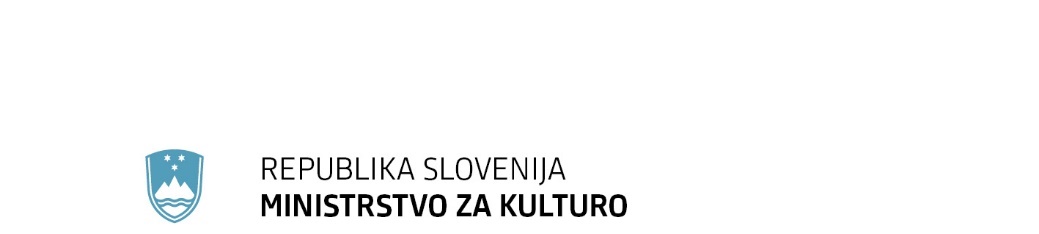 Maistrova ulica 10, 1000 Ljubljana	T: 01 369 59 00	F: 01 369 59 01	E: gp.mk@gov.si	www.mk.gov.siPriloge:- predlog Zakona o spremembah in dopolnitvah Zakona o medijih- priloga 2- MSP test- izjava o skladnosti- korelacijska tabelaDatum:Številka:Na podlagi drugega odstavka 2. člena Zakona o Vladi Republike Slovenije (Uradni list RS, št. 24/05 – uradno prečiščeno besedilo, 109/08, 38/10 – ZUKN, 8/12, 21/13, 47/13 – ZDU-1G, 65/14 in 55/17) je Vlada Republike Slovenije na .....seji dne......sprejela naslednji:SKLEPVlada Republike Slovenije je določila besedilo Predloga Zakona o spremembah in dopolnitvah Zakona o medijih (EVA 2019-3340-0008) in ga pošlje Državnemu zboru Republike Slovenije v obravnavo po rednem postopku.dr. Božo Predalič                                                                                                                         GENERALNI SEKRETARPrejmejo:ministrstvavladne službePRILOGA 3 (jedro gradiva):PREDLOG(EVA 2019-3340-0008)Številka: 0070-7/2019Številka: 0070-7/2019Ljubljana, 9. 7. 2020Ljubljana, 9. 7. 2020EVA 2019-3340-0008EVA 2019-3340-0008GENERALNI SEKRETARIAT VLADE REPUBLIKE SLOVENIJEGp.gs@gov.siGENERALNI SEKRETARIAT VLADE REPUBLIKE SLOVENIJEGp.gs@gov.siZADEVA: Zakon o spremembah in dopolnitvah Zakona o medijih – predlog za obravnavo ZADEVA: Zakon o spremembah in dopolnitvah Zakona o medijih – predlog za obravnavo ZADEVA: Zakon o spremembah in dopolnitvah Zakona o medijih – predlog za obravnavo ZADEVA: Zakon o spremembah in dopolnitvah Zakona o medijih – predlog za obravnavo 1. Predlog sklepov vlade:1. Predlog sklepov vlade:1. Predlog sklepov vlade:1. Predlog sklepov vlade:Na podlagi drugega odstavka 2. člena Zakona o Vladi Republike Slovenije (Uradni list RS, št. 24/05 – uradno prečiščeno besedilo, 109/08, 38/10 – ZUKN, 8/12, 21/13, 47/13 – ZDU-1G, 65/14 in 55/17) je Vlada Republike Slovenije na .....seji dne......sprejela naslednji:SKLEPVlada Republike Slovenije je določila besedilo Predloga Zakona o spremembah in dopolnitvah Zakona o medijih (EVA 2019-3340-0008) in ga pošlje Državnemu zboru Republike Slovenije v obravnavo po rednem postopku.dr. Božo Predalič                                                                                                                         GENERALNI SEKRETARPrejmejo:ministrstvavladne službeNa podlagi drugega odstavka 2. člena Zakona o Vladi Republike Slovenije (Uradni list RS, št. 24/05 – uradno prečiščeno besedilo, 109/08, 38/10 – ZUKN, 8/12, 21/13, 47/13 – ZDU-1G, 65/14 in 55/17) je Vlada Republike Slovenije na .....seji dne......sprejela naslednji:SKLEPVlada Republike Slovenije je določila besedilo Predloga Zakona o spremembah in dopolnitvah Zakona o medijih (EVA 2019-3340-0008) in ga pošlje Državnemu zboru Republike Slovenije v obravnavo po rednem postopku.dr. Božo Predalič                                                                                                                         GENERALNI SEKRETARPrejmejo:ministrstvavladne službeNa podlagi drugega odstavka 2. člena Zakona o Vladi Republike Slovenije (Uradni list RS, št. 24/05 – uradno prečiščeno besedilo, 109/08, 38/10 – ZUKN, 8/12, 21/13, 47/13 – ZDU-1G, 65/14 in 55/17) je Vlada Republike Slovenije na .....seji dne......sprejela naslednji:SKLEPVlada Republike Slovenije je določila besedilo Predloga Zakona o spremembah in dopolnitvah Zakona o medijih (EVA 2019-3340-0008) in ga pošlje Državnemu zboru Republike Slovenije v obravnavo po rednem postopku.dr. Božo Predalič                                                                                                                         GENERALNI SEKRETARPrejmejo:ministrstvavladne službeNa podlagi drugega odstavka 2. člena Zakona o Vladi Republike Slovenije (Uradni list RS, št. 24/05 – uradno prečiščeno besedilo, 109/08, 38/10 – ZUKN, 8/12, 21/13, 47/13 – ZDU-1G, 65/14 in 55/17) je Vlada Republike Slovenije na .....seji dne......sprejela naslednji:SKLEPVlada Republike Slovenije je določila besedilo Predloga Zakona o spremembah in dopolnitvah Zakona o medijih (EVA 2019-3340-0008) in ga pošlje Državnemu zboru Republike Slovenije v obravnavo po rednem postopku.dr. Božo Predalič                                                                                                                         GENERALNI SEKRETARPrejmejo:ministrstvavladne službe2. Predlog za obravnavo predloga zakona po nujnem ali skrajšanem postopku v državnem zboru z obrazložitvijo razlogov:2. Predlog za obravnavo predloga zakona po nujnem ali skrajšanem postopku v državnem zboru z obrazložitvijo razlogov:2. Predlog za obravnavo predloga zakona po nujnem ali skrajšanem postopku v državnem zboru z obrazložitvijo razlogov:2. Predlog za obravnavo predloga zakona po nujnem ali skrajšanem postopku v državnem zboru z obrazložitvijo razlogov:////3.a Osebe, odgovorne za strokovno pripravo in usklajenost gradiva:3.a Osebe, odgovorne za strokovno pripravo in usklajenost gradiva:3.a Osebe, odgovorne za strokovno pripravo in usklajenost gradiva:3.a Osebe, odgovorne za strokovno pripravo in usklajenost gradiva:dr. Vasko Simoniti, ministerIvan Oven, v. d. generalnega direktorja Direktorata za medijeBranko Jezovšek, podsekretardr. Vasko Simoniti, ministerIvan Oven, v. d. generalnega direktorja Direktorata za medijeBranko Jezovšek, podsekretardr. Vasko Simoniti, ministerIvan Oven, v. d. generalnega direktorja Direktorata za medijeBranko Jezovšek, podsekretardr. Vasko Simoniti, ministerIvan Oven, v. d. generalnega direktorja Direktorata za medijeBranko Jezovšek, podsekretar3.b Zunanji strokovnjaki, ki so sodelovali pri pripravi dela ali celotnega gradiva:3.b Zunanji strokovnjaki, ki so sodelovali pri pripravi dela ali celotnega gradiva:3.b Zunanji strokovnjaki, ki so sodelovali pri pripravi dela ali celotnega gradiva:3.b Zunanji strokovnjaki, ki so sodelovali pri pripravi dela ali celotnega gradiva:////4. Predstavniki vlade, ki bodo sodelovali pri delu državnega zbora:4. Predstavniki vlade, ki bodo sodelovali pri delu državnega zbora:4. Predstavniki vlade, ki bodo sodelovali pri delu državnega zbora:4. Predstavniki vlade, ki bodo sodelovali pri delu državnega zbora:dr. Vasko Simoniti, ministerIvan Oven, v. d. generalnega direktorja Direktorata za medijeMiro Petek, sekretarMitja Iršič, sekretardr. Vasko Simoniti, ministerIvan Oven, v. d. generalnega direktorja Direktorata za medijeMiro Petek, sekretarMitja Iršič, sekretardr. Vasko Simoniti, ministerIvan Oven, v. d. generalnega direktorja Direktorata za medijeMiro Petek, sekretarMitja Iršič, sekretardr. Vasko Simoniti, ministerIvan Oven, v. d. generalnega direktorja Direktorata za medijeMiro Petek, sekretarMitja Iršič, sekretar5. Kratek povzetek gradiva:5. Kratek povzetek gradiva:5. Kratek povzetek gradiva:5. Kratek povzetek gradiva:Obstoječi Zakon o medijih je bil sprejet leta 2001 in dopolnjen 2006, torej v času prevlade klasičnih tiskanih, radiodifuznih medijev in analognih tehnologij razširjanja medijskih vsebin ter pred razmahom spletnih in družbenih medijev. Po neuspešnem poskusu obsežnejše prenove, ki je potekala med letoma 2009 in 2011, so se kasnejši popravki (2011 in dvakrat v 2016) omejevali na korekcijo posameznih členov in niso posegali v srž zakona, predvsem pa niso ponudili nobene prilagoditve digitalni medijski sedanjosti.Dejstvo, da področje medijev v Sloveniji ureja tako zastarel zakon, ne vpliva samo na medije, ampak tudi na pravice javnosti, in na delo, ki ga v skladu z zakonom izvajajo Ministrstvo za kulturo, Inšpektorat Republike Slovenije za kulturo in medije, Agencija za komunikacijska omrežja in storitve Republike Slovenije in Svet za radiodifuzijo. Na potrebo po spremembah opozarjajo zlasti novinarji, medijske hiše, radijski in televizijski programi posebnega pomena ter operaterji, ki zagotavljajo storitve distribucije programov, pa tudi predstavniki znanstveno-raziskovalne skupnosti, civilnodružbenih organizacij in javnosti. V razmerah majhnega slovenskega trga, na katerem potekajo intenzivni procesi koncentracije lastništva in ga obenem zaznamuje vpetost v digitalno ekonomijo, ki jo obvladujejo globalni tehnološki velikani, so ključni problemi dolgoročna vzdržnost poslovanja in možnosti za razvoj slovenskih medijev in novinarstva. V takem okolju je zagotavljanje pluralističnega in transparentnega nacionalnega medijskega prostora z zadovoljivo ravnjo dostopnosti do kakovostnih in raznolikih medijskih vsebin poseben izziv, ki zahteva vrsto ukrepov.Glavni cilj prenove zakona o medijih je zagotavljanje odprtega, raznolikega in finančno vzdržnega medijskega prostora. Pristop priprave sprememb in dopolnitev je zasnovan v smeri nujnih prilagoditev digitalni realnosti in omejevanja poseganja države na tiste ukrepe, ki so nujni za obstoj in lažje delovanje medijev v korist tistih, ki so jim namenjeni, torej javnosti. Predlog Zakona o spremembah in dopolnitvah Zakona o medijih zajema vsa ključna področja urejanja, od opredelitve pojma medij, javnega interesa ter finančnih shem, namenjenih podpori medijem in programom medijske pismenosti, prenove razvida medijev, posodobitve pravice do popravka, zaščite pluralnosti medijskega prostora oz. omejevanja koncentracij v medijih, ureditve medijev s statusom posebnega pomena, obveznosti razširjanja določenih programov s strani operaterjev, do odprave posameznih programskih omejitev, administrativnih obveznosti in bremen, kot tudi nenazadnje  prenove kazenskih določb in znižanja glob. Obstoječi Zakon o medijih je bil sprejet leta 2001 in dopolnjen 2006, torej v času prevlade klasičnih tiskanih, radiodifuznih medijev in analognih tehnologij razširjanja medijskih vsebin ter pred razmahom spletnih in družbenih medijev. Po neuspešnem poskusu obsežnejše prenove, ki je potekala med letoma 2009 in 2011, so se kasnejši popravki (2011 in dvakrat v 2016) omejevali na korekcijo posameznih členov in niso posegali v srž zakona, predvsem pa niso ponudili nobene prilagoditve digitalni medijski sedanjosti.Dejstvo, da področje medijev v Sloveniji ureja tako zastarel zakon, ne vpliva samo na medije, ampak tudi na pravice javnosti, in na delo, ki ga v skladu z zakonom izvajajo Ministrstvo za kulturo, Inšpektorat Republike Slovenije za kulturo in medije, Agencija za komunikacijska omrežja in storitve Republike Slovenije in Svet za radiodifuzijo. Na potrebo po spremembah opozarjajo zlasti novinarji, medijske hiše, radijski in televizijski programi posebnega pomena ter operaterji, ki zagotavljajo storitve distribucije programov, pa tudi predstavniki znanstveno-raziskovalne skupnosti, civilnodružbenih organizacij in javnosti. V razmerah majhnega slovenskega trga, na katerem potekajo intenzivni procesi koncentracije lastništva in ga obenem zaznamuje vpetost v digitalno ekonomijo, ki jo obvladujejo globalni tehnološki velikani, so ključni problemi dolgoročna vzdržnost poslovanja in možnosti za razvoj slovenskih medijev in novinarstva. V takem okolju je zagotavljanje pluralističnega in transparentnega nacionalnega medijskega prostora z zadovoljivo ravnjo dostopnosti do kakovostnih in raznolikih medijskih vsebin poseben izziv, ki zahteva vrsto ukrepov.Glavni cilj prenove zakona o medijih je zagotavljanje odprtega, raznolikega in finančno vzdržnega medijskega prostora. Pristop priprave sprememb in dopolnitev je zasnovan v smeri nujnih prilagoditev digitalni realnosti in omejevanja poseganja države na tiste ukrepe, ki so nujni za obstoj in lažje delovanje medijev v korist tistih, ki so jim namenjeni, torej javnosti. Predlog Zakona o spremembah in dopolnitvah Zakona o medijih zajema vsa ključna področja urejanja, od opredelitve pojma medij, javnega interesa ter finančnih shem, namenjenih podpori medijem in programom medijske pismenosti, prenove razvida medijev, posodobitve pravice do popravka, zaščite pluralnosti medijskega prostora oz. omejevanja koncentracij v medijih, ureditve medijev s statusom posebnega pomena, obveznosti razširjanja določenih programov s strani operaterjev, do odprave posameznih programskih omejitev, administrativnih obveznosti in bremen, kot tudi nenazadnje  prenove kazenskih določb in znižanja glob. Obstoječi Zakon o medijih je bil sprejet leta 2001 in dopolnjen 2006, torej v času prevlade klasičnih tiskanih, radiodifuznih medijev in analognih tehnologij razširjanja medijskih vsebin ter pred razmahom spletnih in družbenih medijev. Po neuspešnem poskusu obsežnejše prenove, ki je potekala med letoma 2009 in 2011, so se kasnejši popravki (2011 in dvakrat v 2016) omejevali na korekcijo posameznih členov in niso posegali v srž zakona, predvsem pa niso ponudili nobene prilagoditve digitalni medijski sedanjosti.Dejstvo, da področje medijev v Sloveniji ureja tako zastarel zakon, ne vpliva samo na medije, ampak tudi na pravice javnosti, in na delo, ki ga v skladu z zakonom izvajajo Ministrstvo za kulturo, Inšpektorat Republike Slovenije za kulturo in medije, Agencija za komunikacijska omrežja in storitve Republike Slovenije in Svet za radiodifuzijo. Na potrebo po spremembah opozarjajo zlasti novinarji, medijske hiše, radijski in televizijski programi posebnega pomena ter operaterji, ki zagotavljajo storitve distribucije programov, pa tudi predstavniki znanstveno-raziskovalne skupnosti, civilnodružbenih organizacij in javnosti. V razmerah majhnega slovenskega trga, na katerem potekajo intenzivni procesi koncentracije lastništva in ga obenem zaznamuje vpetost v digitalno ekonomijo, ki jo obvladujejo globalni tehnološki velikani, so ključni problemi dolgoročna vzdržnost poslovanja in možnosti za razvoj slovenskih medijev in novinarstva. V takem okolju je zagotavljanje pluralističnega in transparentnega nacionalnega medijskega prostora z zadovoljivo ravnjo dostopnosti do kakovostnih in raznolikih medijskih vsebin poseben izziv, ki zahteva vrsto ukrepov.Glavni cilj prenove zakona o medijih je zagotavljanje odprtega, raznolikega in finančno vzdržnega medijskega prostora. Pristop priprave sprememb in dopolnitev je zasnovan v smeri nujnih prilagoditev digitalni realnosti in omejevanja poseganja države na tiste ukrepe, ki so nujni za obstoj in lažje delovanje medijev v korist tistih, ki so jim namenjeni, torej javnosti. Predlog Zakona o spremembah in dopolnitvah Zakona o medijih zajema vsa ključna področja urejanja, od opredelitve pojma medij, javnega interesa ter finančnih shem, namenjenih podpori medijem in programom medijske pismenosti, prenove razvida medijev, posodobitve pravice do popravka, zaščite pluralnosti medijskega prostora oz. omejevanja koncentracij v medijih, ureditve medijev s statusom posebnega pomena, obveznosti razširjanja določenih programov s strani operaterjev, do odprave posameznih programskih omejitev, administrativnih obveznosti in bremen, kot tudi nenazadnje  prenove kazenskih določb in znižanja glob. Obstoječi Zakon o medijih je bil sprejet leta 2001 in dopolnjen 2006, torej v času prevlade klasičnih tiskanih, radiodifuznih medijev in analognih tehnologij razširjanja medijskih vsebin ter pred razmahom spletnih in družbenih medijev. Po neuspešnem poskusu obsežnejše prenove, ki je potekala med letoma 2009 in 2011, so se kasnejši popravki (2011 in dvakrat v 2016) omejevali na korekcijo posameznih členov in niso posegali v srž zakona, predvsem pa niso ponudili nobene prilagoditve digitalni medijski sedanjosti.Dejstvo, da področje medijev v Sloveniji ureja tako zastarel zakon, ne vpliva samo na medije, ampak tudi na pravice javnosti, in na delo, ki ga v skladu z zakonom izvajajo Ministrstvo za kulturo, Inšpektorat Republike Slovenije za kulturo in medije, Agencija za komunikacijska omrežja in storitve Republike Slovenije in Svet za radiodifuzijo. Na potrebo po spremembah opozarjajo zlasti novinarji, medijske hiše, radijski in televizijski programi posebnega pomena ter operaterji, ki zagotavljajo storitve distribucije programov, pa tudi predstavniki znanstveno-raziskovalne skupnosti, civilnodružbenih organizacij in javnosti. V razmerah majhnega slovenskega trga, na katerem potekajo intenzivni procesi koncentracije lastništva in ga obenem zaznamuje vpetost v digitalno ekonomijo, ki jo obvladujejo globalni tehnološki velikani, so ključni problemi dolgoročna vzdržnost poslovanja in možnosti za razvoj slovenskih medijev in novinarstva. V takem okolju je zagotavljanje pluralističnega in transparentnega nacionalnega medijskega prostora z zadovoljivo ravnjo dostopnosti do kakovostnih in raznolikih medijskih vsebin poseben izziv, ki zahteva vrsto ukrepov.Glavni cilj prenove zakona o medijih je zagotavljanje odprtega, raznolikega in finančno vzdržnega medijskega prostora. Pristop priprave sprememb in dopolnitev je zasnovan v smeri nujnih prilagoditev digitalni realnosti in omejevanja poseganja države na tiste ukrepe, ki so nujni za obstoj in lažje delovanje medijev v korist tistih, ki so jim namenjeni, torej javnosti. Predlog Zakona o spremembah in dopolnitvah Zakona o medijih zajema vsa ključna področja urejanja, od opredelitve pojma medij, javnega interesa ter finančnih shem, namenjenih podpori medijem in programom medijske pismenosti, prenove razvida medijev, posodobitve pravice do popravka, zaščite pluralnosti medijskega prostora oz. omejevanja koncentracij v medijih, ureditve medijev s statusom posebnega pomena, obveznosti razširjanja določenih programov s strani operaterjev, do odprave posameznih programskih omejitev, administrativnih obveznosti in bremen, kot tudi nenazadnje  prenove kazenskih določb in znižanja glob. 6. Presoja posledic za:6. Presoja posledic za:6. Presoja posledic za:6. Presoja posledic za:a)javnofinančna sredstva nad 40.000 EUR v tekočem in naslednjih treh letihjavnofinančna sredstva nad 40.000 EUR v tekočem in naslednjih treh letihDAb)usklajenost slovenskega pravnega reda s pravnim redom Evropske unijeusklajenost slovenskega pravnega reda s pravnim redom Evropske unijeDAc)administrativne poslediceadministrativne poslediceDAč)gospodarstvo, zlasti mala in srednja podjetja ter konkurenčnost podjetijgospodarstvo, zlasti mala in srednja podjetja ter konkurenčnost podjetijDAd)okolje, vključno s prostorskimi in varstvenimi vidikiokolje, vključno s prostorskimi in varstvenimi vidikiNEe)socialno področjesocialno področjeDAf)dokumente razvojnega načrtovanja:nacionalne dokumente razvojnega načrtovanjarazvojne politike na ravni programov po strukturi razvojne klasifikacije programskega proračunarazvojne dokumente Evropske unije in mednarodnih organizacijdokumente razvojnega načrtovanja:nacionalne dokumente razvojnega načrtovanjarazvojne politike na ravni programov po strukturi razvojne klasifikacije programskega proračunarazvojne dokumente Evropske unije in mednarodnih organizacijNE7.a Predstavitev ocene finančnih posledic nad 40.000 EUR:Predlog zakona na področju uresničevanja javnega interesa oz. finančnih podpor na področju medijev namesto financiranja iz proračunskih sredstev določa financiranje iz sredstev RTV-prispevka. S tem bo državni proračun prihranil sredstva, ki so v sprejetem proračunu že zagotovljena na naslednjih proračunskih postavkah:Izvajanje zakona o medijih: 2.699.063,00 EUR (leto 2020), 2.699.063,00 EUR (leto 2021);Medijska pismenost: 50.000,00 EUR (leto 2020), 50.000,00 EUR (leto 2021);Programske vsebine in razvoj tehnološke infrastrukture za senzorno ovirane: 172.643,00 EUR (leto 2020), 172.643,00 EUR (leto 2021).S predlogom zakona se ustanavlja sklad za financiranje slovenske televizijske produkcije, v katerem se bodo zbirali prispevki operaterjev v višini 3,5 eurov mesečno za vsakega naročnika njihovih storitev. Ob oceni, da je število takšnih naročnikov v Republiki Sloveniji približno 600.000, bi se v omenjeni sklad na letni ravni zbralo približno 25 milijonov eurov.7.a Predstavitev ocene finančnih posledic nad 40.000 EUR:Predlog zakona na področju uresničevanja javnega interesa oz. finančnih podpor na področju medijev namesto financiranja iz proračunskih sredstev določa financiranje iz sredstev RTV-prispevka. S tem bo državni proračun prihranil sredstva, ki so v sprejetem proračunu že zagotovljena na naslednjih proračunskih postavkah:Izvajanje zakona o medijih: 2.699.063,00 EUR (leto 2020), 2.699.063,00 EUR (leto 2021);Medijska pismenost: 50.000,00 EUR (leto 2020), 50.000,00 EUR (leto 2021);Programske vsebine in razvoj tehnološke infrastrukture za senzorno ovirane: 172.643,00 EUR (leto 2020), 172.643,00 EUR (leto 2021).S predlogom zakona se ustanavlja sklad za financiranje slovenske televizijske produkcije, v katerem se bodo zbirali prispevki operaterjev v višini 3,5 eurov mesečno za vsakega naročnika njihovih storitev. Ob oceni, da je število takšnih naročnikov v Republiki Sloveniji približno 600.000, bi se v omenjeni sklad na letni ravni zbralo približno 25 milijonov eurov.7.a Predstavitev ocene finančnih posledic nad 40.000 EUR:Predlog zakona na področju uresničevanja javnega interesa oz. finančnih podpor na področju medijev namesto financiranja iz proračunskih sredstev določa financiranje iz sredstev RTV-prispevka. S tem bo državni proračun prihranil sredstva, ki so v sprejetem proračunu že zagotovljena na naslednjih proračunskih postavkah:Izvajanje zakona o medijih: 2.699.063,00 EUR (leto 2020), 2.699.063,00 EUR (leto 2021);Medijska pismenost: 50.000,00 EUR (leto 2020), 50.000,00 EUR (leto 2021);Programske vsebine in razvoj tehnološke infrastrukture za senzorno ovirane: 172.643,00 EUR (leto 2020), 172.643,00 EUR (leto 2021).S predlogom zakona se ustanavlja sklad za financiranje slovenske televizijske produkcije, v katerem se bodo zbirali prispevki operaterjev v višini 3,5 eurov mesečno za vsakega naročnika njihovih storitev. Ob oceni, da je število takšnih naročnikov v Republiki Sloveniji približno 600.000, bi se v omenjeni sklad na letni ravni zbralo približno 25 milijonov eurov.7.a Predstavitev ocene finančnih posledic nad 40.000 EUR:Predlog zakona na področju uresničevanja javnega interesa oz. finančnih podpor na področju medijev namesto financiranja iz proračunskih sredstev določa financiranje iz sredstev RTV-prispevka. S tem bo državni proračun prihranil sredstva, ki so v sprejetem proračunu že zagotovljena na naslednjih proračunskih postavkah:Izvajanje zakona o medijih: 2.699.063,00 EUR (leto 2020), 2.699.063,00 EUR (leto 2021);Medijska pismenost: 50.000,00 EUR (leto 2020), 50.000,00 EUR (leto 2021);Programske vsebine in razvoj tehnološke infrastrukture za senzorno ovirane: 172.643,00 EUR (leto 2020), 172.643,00 EUR (leto 2021).S predlogom zakona se ustanavlja sklad za financiranje slovenske televizijske produkcije, v katerem se bodo zbirali prispevki operaterjev v višini 3,5 eurov mesečno za vsakega naročnika njihovih storitev. Ob oceni, da je število takšnih naročnikov v Republiki Sloveniji približno 600.000, bi se v omenjeni sklad na letni ravni zbralo približno 25 milijonov eurov.I. Ocena finančnih posledic, ki niso načrtovane v sprejetem proračunuI. Ocena finančnih posledic, ki niso načrtovane v sprejetem proračunuI. Ocena finančnih posledic, ki niso načrtovane v sprejetem proračunuI. Ocena finančnih posledic, ki niso načrtovane v sprejetem proračunuI. Ocena finančnih posledic, ki niso načrtovane v sprejetem proračunuI. Ocena finančnih posledic, ki niso načrtovane v sprejetem proračunuI. Ocena finančnih posledic, ki niso načrtovane v sprejetem proračunuI. Ocena finančnih posledic, ki niso načrtovane v sprejetem proračunuI. Ocena finančnih posledic, ki niso načrtovane v sprejetem proračunuTekoče leto (t)Tekoče leto (t)t + 1t + 2t + 2t + 2t + 3Predvideno povečanje (+) ali zmanjšanje (–) prihodkov državnega proračuna Predvideno povečanje (+) ali zmanjšanje (–) prihodkov državnega proračuna //(+) 25.000.000,00(+) 25.000.000,00(+) 25.000.000,00(+) 25.000.000,00(+) 25.000.000,00Predvideno povečanje (+) ali zmanjšanje (–) prihodkov občinskih proračunov Predvideno povečanje (+) ali zmanjšanje (–) prihodkov občinskih proračunov Predvideno povečanje (+) ali zmanjšanje (–) odhodkov državnega proračuna Predvideno povečanje (+) ali zmanjšanje (–) odhodkov državnega proračuna //        (-) 2.921.706,00           /          /          //Predvideno povečanje (+) ali zmanjšanje (–) odhodkov občinskih proračunovPredvideno povečanje (+) ali zmanjšanje (–) odhodkov občinskih proračunovPredvideno povečanje (+) ali zmanjšanje (–) obveznosti za druga javnofinančna sredstvaPredvideno povečanje (+) ali zmanjšanje (–) obveznosti za druga javnofinančna sredstvaII. Finančne posledice za državni proračunII. Finančne posledice za državni proračunII. Finančne posledice za državni proračunII. Finančne posledice za državni proračunII. Finančne posledice za državni proračunII. Finančne posledice za državni proračunII. Finančne posledice za državni proračunII. Finančne posledice za državni proračunII. Finančne posledice za državni proračunII.a Pravice porabe za izvedbo predlaganih rešitev so zagotovljene:II.a Pravice porabe za izvedbo predlaganih rešitev so zagotovljene:II.a Pravice porabe za izvedbo predlaganih rešitev so zagotovljene:II.a Pravice porabe za izvedbo predlaganih rešitev so zagotovljene:II.a Pravice porabe za izvedbo predlaganih rešitev so zagotovljene:II.a Pravice porabe za izvedbo predlaganih rešitev so zagotovljene:II.a Pravice porabe za izvedbo predlaganih rešitev so zagotovljene:II.a Pravice porabe za izvedbo predlaganih rešitev so zagotovljene:II.a Pravice porabe za izvedbo predlaganih rešitev so zagotovljene:Ime proračunskega uporabnika Šifra in naziv ukrepa, projektaŠifra in naziv ukrepa, projektaŠifra in naziv proračunske postavkeŠifra in naziv proračunske postavkeZnesek za tekoče leto (t)Znesek za tekoče leto (t)Znesek za tekoče leto (t)Znesek za t + 1SKUPAJSKUPAJSKUPAJSKUPAJSKUPAJII.b Manjkajoče pravice porabe bodo zagotovljene s prerazporeditvijo:II.b Manjkajoče pravice porabe bodo zagotovljene s prerazporeditvijo:II.b Manjkajoče pravice porabe bodo zagotovljene s prerazporeditvijo:II.b Manjkajoče pravice porabe bodo zagotovljene s prerazporeditvijo:II.b Manjkajoče pravice porabe bodo zagotovljene s prerazporeditvijo:II.b Manjkajoče pravice porabe bodo zagotovljene s prerazporeditvijo:II.b Manjkajoče pravice porabe bodo zagotovljene s prerazporeditvijo:II.b Manjkajoče pravice porabe bodo zagotovljene s prerazporeditvijo:II.b Manjkajoče pravice porabe bodo zagotovljene s prerazporeditvijo:Ime proračunskega uporabnika Šifra in naziv ukrepa, projektaŠifra in naziv ukrepa, projektaŠifra in naziv proračunske postavke Šifra in naziv proračunske postavke Znesek za tekoče leto (t)Znesek za tekoče leto (t)Znesek za tekoče leto (t)Znesek za t + 1 SKUPAJSKUPAJSKUPAJSKUPAJSKUPAJII.c Načrtovana nadomestitev zmanjšanih prihodkov in povečanih odhodkov proračuna:II.c Načrtovana nadomestitev zmanjšanih prihodkov in povečanih odhodkov proračuna:II.c Načrtovana nadomestitev zmanjšanih prihodkov in povečanih odhodkov proračuna:II.c Načrtovana nadomestitev zmanjšanih prihodkov in povečanih odhodkov proračuna:II.c Načrtovana nadomestitev zmanjšanih prihodkov in povečanih odhodkov proračuna:II.c Načrtovana nadomestitev zmanjšanih prihodkov in povečanih odhodkov proračuna:II.c Načrtovana nadomestitev zmanjšanih prihodkov in povečanih odhodkov proračuna:II.c Načrtovana nadomestitev zmanjšanih prihodkov in povečanih odhodkov proračuna:II.c Načrtovana nadomestitev zmanjšanih prihodkov in povečanih odhodkov proračuna:Novi prihodkiNovi prihodkiNovi prihodkiZnesek za tekoče leto (t)Znesek za tekoče leto (t)Znesek za tekoče leto (t)Znesek za t + 1Znesek za t + 1Znesek za t + 1SKUPAJSKUPAJSKUPAJOBRAZLOŽITEV:Ocena finančnih posledic, ki niso načrtovane v sprejetem proračunuPredlog zakona prinaša pozitivne posledice za državni proračun, in sicer se prihranijo sredstva, ki so v sprejetem proračunu že zagotovljena na naslednjih proračunskih postavkah:- Izvajanje zakona o medijih: 2.699.063,00 EUR (leto 2020), 2.699.063,00 EUR (leto 2021);- Medijska pismenost: 50.000,00 EUR (leto 2020), 50.000,00 EUR (leto 2021);- Programske vsebine in razvoj tehnološke infrastrukture za senzorno ovirane: 172.643,00 EUR (leto 2020), 172.643,00 EUR (leto 2021).S predlogom zakona se ustanavlja sklad za financiranje slovenske televizijske produkcije, v katerem se bodo zbirali prispevki operaterjev v višini 3,5 eurov mesečno za vsakega naročnika njihovih storitev. Ob oceni, da je število takšnih naročnikov v RS približno 600.000, bi se v omenjeni sklad na letni ravni zbralo približno 25 milijonov eurov.Finančne posledice za državni proračunPrikazane morajo biti finančne posledice za državni proračun, ki so na proračunskih postavkah načrtovane v dinamiki projektov oziroma ukrepov:II.a Pravice porabe za izvedbo predlaganih rešitev so zagotovljene:Navedejo se proračunski uporabnik, ki financira projekt oziroma ukrep; projekt oziroma ukrep, s katerim se bodo dosegli cilji vladnega gradiva, in proračunske postavke (kot proračunski vir financiranja), na katerih so v celoti ali delno zagotovljene pravice porabe (v tem primeru je nujna povezava s točko II.b). Pri uvrstitvi novega projekta oziroma ukrepa v načrt razvojnih programov se navedejo:proračunski uporabnik, ki bo financiral novi projekt oziroma ukrep,projekt oziroma ukrep, s katerim se bodo dosegli cilji vladnega gradiva, in proračunske postavke.Za zagotovitev pravic porabe na proračunskih postavkah, s katerih se bo financiral novi projekt oziroma ukrep, je treba izpolniti tudi točko II.b, saj je za novi projekt oziroma ukrep mogoče zagotoviti pravice porabe le s prerazporeditvijo s proračunskih postavk, s katerih se financirajo že sprejeti oziroma veljavni projekti in ukrepi.II.b Manjkajoče pravice porabe bodo zagotovljene s prerazporeditvijo:Navedejo se proračunski uporabniki, sprejeti (veljavni) ukrepi oziroma projekti, ki jih proračunski uporabnik izvaja, in proračunske postavke tega proračunskega uporabnika, ki so v dinamiki teh projektov oziroma ukrepov ter s katerih se bodo s prerazporeditvijo zagotovile pravice porabe za dodatne aktivnosti pri obstoječih projektih oziroma ukrepih ali novih projektih oziroma ukrepih, navedenih v točki II.a.II.c Načrtovana nadomestitev zmanjšanih prihodkov in povečanih odhodkov proračuna:Če se povečani odhodki (pravice porabe) ne bodo zagotovili tako, kot je določeno v točkah II.a in II.b, je povečanje odhodkov in izdatkov proračuna mogoče na podlagi zakona, ki ureja izvrševanje državnega proračuna (npr. priliv namenskih sredstev EU). Ukrepanje ob zmanjšanju prihodkov in prejemkov proračuna je določeno z zakonom, ki ureja javne finance, in zakonom, ki ureja izvrševanje državnega proračuna.OBRAZLOŽITEV:Ocena finančnih posledic, ki niso načrtovane v sprejetem proračunuPredlog zakona prinaša pozitivne posledice za državni proračun, in sicer se prihranijo sredstva, ki so v sprejetem proračunu že zagotovljena na naslednjih proračunskih postavkah:- Izvajanje zakona o medijih: 2.699.063,00 EUR (leto 2020), 2.699.063,00 EUR (leto 2021);- Medijska pismenost: 50.000,00 EUR (leto 2020), 50.000,00 EUR (leto 2021);- Programske vsebine in razvoj tehnološke infrastrukture za senzorno ovirane: 172.643,00 EUR (leto 2020), 172.643,00 EUR (leto 2021).S predlogom zakona se ustanavlja sklad za financiranje slovenske televizijske produkcije, v katerem se bodo zbirali prispevki operaterjev v višini 3,5 eurov mesečno za vsakega naročnika njihovih storitev. Ob oceni, da je število takšnih naročnikov v RS približno 600.000, bi se v omenjeni sklad na letni ravni zbralo približno 25 milijonov eurov.Finančne posledice za državni proračunPrikazane morajo biti finančne posledice za državni proračun, ki so na proračunskih postavkah načrtovane v dinamiki projektov oziroma ukrepov:II.a Pravice porabe za izvedbo predlaganih rešitev so zagotovljene:Navedejo se proračunski uporabnik, ki financira projekt oziroma ukrep; projekt oziroma ukrep, s katerim se bodo dosegli cilji vladnega gradiva, in proračunske postavke (kot proračunski vir financiranja), na katerih so v celoti ali delno zagotovljene pravice porabe (v tem primeru je nujna povezava s točko II.b). Pri uvrstitvi novega projekta oziroma ukrepa v načrt razvojnih programov se navedejo:proračunski uporabnik, ki bo financiral novi projekt oziroma ukrep,projekt oziroma ukrep, s katerim se bodo dosegli cilji vladnega gradiva, in proračunske postavke.Za zagotovitev pravic porabe na proračunskih postavkah, s katerih se bo financiral novi projekt oziroma ukrep, je treba izpolniti tudi točko II.b, saj je za novi projekt oziroma ukrep mogoče zagotoviti pravice porabe le s prerazporeditvijo s proračunskih postavk, s katerih se financirajo že sprejeti oziroma veljavni projekti in ukrepi.II.b Manjkajoče pravice porabe bodo zagotovljene s prerazporeditvijo:Navedejo se proračunski uporabniki, sprejeti (veljavni) ukrepi oziroma projekti, ki jih proračunski uporabnik izvaja, in proračunske postavke tega proračunskega uporabnika, ki so v dinamiki teh projektov oziroma ukrepov ter s katerih se bodo s prerazporeditvijo zagotovile pravice porabe za dodatne aktivnosti pri obstoječih projektih oziroma ukrepih ali novih projektih oziroma ukrepih, navedenih v točki II.a.II.c Načrtovana nadomestitev zmanjšanih prihodkov in povečanih odhodkov proračuna:Če se povečani odhodki (pravice porabe) ne bodo zagotovili tako, kot je določeno v točkah II.a in II.b, je povečanje odhodkov in izdatkov proračuna mogoče na podlagi zakona, ki ureja izvrševanje državnega proračuna (npr. priliv namenskih sredstev EU). Ukrepanje ob zmanjšanju prihodkov in prejemkov proračuna je določeno z zakonom, ki ureja javne finance, in zakonom, ki ureja izvrševanje državnega proračuna.OBRAZLOŽITEV:Ocena finančnih posledic, ki niso načrtovane v sprejetem proračunuPredlog zakona prinaša pozitivne posledice za državni proračun, in sicer se prihranijo sredstva, ki so v sprejetem proračunu že zagotovljena na naslednjih proračunskih postavkah:- Izvajanje zakona o medijih: 2.699.063,00 EUR (leto 2020), 2.699.063,00 EUR (leto 2021);- Medijska pismenost: 50.000,00 EUR (leto 2020), 50.000,00 EUR (leto 2021);- Programske vsebine in razvoj tehnološke infrastrukture za senzorno ovirane: 172.643,00 EUR (leto 2020), 172.643,00 EUR (leto 2021).S predlogom zakona se ustanavlja sklad za financiranje slovenske televizijske produkcije, v katerem se bodo zbirali prispevki operaterjev v višini 3,5 eurov mesečno za vsakega naročnika njihovih storitev. Ob oceni, da je število takšnih naročnikov v RS približno 600.000, bi se v omenjeni sklad na letni ravni zbralo približno 25 milijonov eurov.Finančne posledice za državni proračunPrikazane morajo biti finančne posledice za državni proračun, ki so na proračunskih postavkah načrtovane v dinamiki projektov oziroma ukrepov:II.a Pravice porabe za izvedbo predlaganih rešitev so zagotovljene:Navedejo se proračunski uporabnik, ki financira projekt oziroma ukrep; projekt oziroma ukrep, s katerim se bodo dosegli cilji vladnega gradiva, in proračunske postavke (kot proračunski vir financiranja), na katerih so v celoti ali delno zagotovljene pravice porabe (v tem primeru je nujna povezava s točko II.b). Pri uvrstitvi novega projekta oziroma ukrepa v načrt razvojnih programov se navedejo:proračunski uporabnik, ki bo financiral novi projekt oziroma ukrep,projekt oziroma ukrep, s katerim se bodo dosegli cilji vladnega gradiva, in proračunske postavke.Za zagotovitev pravic porabe na proračunskih postavkah, s katerih se bo financiral novi projekt oziroma ukrep, je treba izpolniti tudi točko II.b, saj je za novi projekt oziroma ukrep mogoče zagotoviti pravice porabe le s prerazporeditvijo s proračunskih postavk, s katerih se financirajo že sprejeti oziroma veljavni projekti in ukrepi.II.b Manjkajoče pravice porabe bodo zagotovljene s prerazporeditvijo:Navedejo se proračunski uporabniki, sprejeti (veljavni) ukrepi oziroma projekti, ki jih proračunski uporabnik izvaja, in proračunske postavke tega proračunskega uporabnika, ki so v dinamiki teh projektov oziroma ukrepov ter s katerih se bodo s prerazporeditvijo zagotovile pravice porabe za dodatne aktivnosti pri obstoječih projektih oziroma ukrepih ali novih projektih oziroma ukrepih, navedenih v točki II.a.II.c Načrtovana nadomestitev zmanjšanih prihodkov in povečanih odhodkov proračuna:Če se povečani odhodki (pravice porabe) ne bodo zagotovili tako, kot je določeno v točkah II.a in II.b, je povečanje odhodkov in izdatkov proračuna mogoče na podlagi zakona, ki ureja izvrševanje državnega proračuna (npr. priliv namenskih sredstev EU). Ukrepanje ob zmanjšanju prihodkov in prejemkov proračuna je določeno z zakonom, ki ureja javne finance, in zakonom, ki ureja izvrševanje državnega proračuna.OBRAZLOŽITEV:Ocena finančnih posledic, ki niso načrtovane v sprejetem proračunuPredlog zakona prinaša pozitivne posledice za državni proračun, in sicer se prihranijo sredstva, ki so v sprejetem proračunu že zagotovljena na naslednjih proračunskih postavkah:- Izvajanje zakona o medijih: 2.699.063,00 EUR (leto 2020), 2.699.063,00 EUR (leto 2021);- Medijska pismenost: 50.000,00 EUR (leto 2020), 50.000,00 EUR (leto 2021);- Programske vsebine in razvoj tehnološke infrastrukture za senzorno ovirane: 172.643,00 EUR (leto 2020), 172.643,00 EUR (leto 2021).S predlogom zakona se ustanavlja sklad za financiranje slovenske televizijske produkcije, v katerem se bodo zbirali prispevki operaterjev v višini 3,5 eurov mesečno za vsakega naročnika njihovih storitev. Ob oceni, da je število takšnih naročnikov v RS približno 600.000, bi se v omenjeni sklad na letni ravni zbralo približno 25 milijonov eurov.Finančne posledice za državni proračunPrikazane morajo biti finančne posledice za državni proračun, ki so na proračunskih postavkah načrtovane v dinamiki projektov oziroma ukrepov:II.a Pravice porabe za izvedbo predlaganih rešitev so zagotovljene:Navedejo se proračunski uporabnik, ki financira projekt oziroma ukrep; projekt oziroma ukrep, s katerim se bodo dosegli cilji vladnega gradiva, in proračunske postavke (kot proračunski vir financiranja), na katerih so v celoti ali delno zagotovljene pravice porabe (v tem primeru je nujna povezava s točko II.b). Pri uvrstitvi novega projekta oziroma ukrepa v načrt razvojnih programov se navedejo:proračunski uporabnik, ki bo financiral novi projekt oziroma ukrep,projekt oziroma ukrep, s katerim se bodo dosegli cilji vladnega gradiva, in proračunske postavke.Za zagotovitev pravic porabe na proračunskih postavkah, s katerih se bo financiral novi projekt oziroma ukrep, je treba izpolniti tudi točko II.b, saj je za novi projekt oziroma ukrep mogoče zagotoviti pravice porabe le s prerazporeditvijo s proračunskih postavk, s katerih se financirajo že sprejeti oziroma veljavni projekti in ukrepi.II.b Manjkajoče pravice porabe bodo zagotovljene s prerazporeditvijo:Navedejo se proračunski uporabniki, sprejeti (veljavni) ukrepi oziroma projekti, ki jih proračunski uporabnik izvaja, in proračunske postavke tega proračunskega uporabnika, ki so v dinamiki teh projektov oziroma ukrepov ter s katerih se bodo s prerazporeditvijo zagotovile pravice porabe za dodatne aktivnosti pri obstoječih projektih oziroma ukrepih ali novih projektih oziroma ukrepih, navedenih v točki II.a.II.c Načrtovana nadomestitev zmanjšanih prihodkov in povečanih odhodkov proračuna:Če se povečani odhodki (pravice porabe) ne bodo zagotovili tako, kot je določeno v točkah II.a in II.b, je povečanje odhodkov in izdatkov proračuna mogoče na podlagi zakona, ki ureja izvrševanje državnega proračuna (npr. priliv namenskih sredstev EU). Ukrepanje ob zmanjšanju prihodkov in prejemkov proračuna je določeno z zakonom, ki ureja javne finance, in zakonom, ki ureja izvrševanje državnega proračuna.OBRAZLOŽITEV:Ocena finančnih posledic, ki niso načrtovane v sprejetem proračunuPredlog zakona prinaša pozitivne posledice za državni proračun, in sicer se prihranijo sredstva, ki so v sprejetem proračunu že zagotovljena na naslednjih proračunskih postavkah:- Izvajanje zakona o medijih: 2.699.063,00 EUR (leto 2020), 2.699.063,00 EUR (leto 2021);- Medijska pismenost: 50.000,00 EUR (leto 2020), 50.000,00 EUR (leto 2021);- Programske vsebine in razvoj tehnološke infrastrukture za senzorno ovirane: 172.643,00 EUR (leto 2020), 172.643,00 EUR (leto 2021).S predlogom zakona se ustanavlja sklad za financiranje slovenske televizijske produkcije, v katerem se bodo zbirali prispevki operaterjev v višini 3,5 eurov mesečno za vsakega naročnika njihovih storitev. Ob oceni, da je število takšnih naročnikov v RS približno 600.000, bi se v omenjeni sklad na letni ravni zbralo približno 25 milijonov eurov.Finančne posledice za državni proračunPrikazane morajo biti finančne posledice za državni proračun, ki so na proračunskih postavkah načrtovane v dinamiki projektov oziroma ukrepov:II.a Pravice porabe za izvedbo predlaganih rešitev so zagotovljene:Navedejo se proračunski uporabnik, ki financira projekt oziroma ukrep; projekt oziroma ukrep, s katerim se bodo dosegli cilji vladnega gradiva, in proračunske postavke (kot proračunski vir financiranja), na katerih so v celoti ali delno zagotovljene pravice porabe (v tem primeru je nujna povezava s točko II.b). Pri uvrstitvi novega projekta oziroma ukrepa v načrt razvojnih programov se navedejo:proračunski uporabnik, ki bo financiral novi projekt oziroma ukrep,projekt oziroma ukrep, s katerim se bodo dosegli cilji vladnega gradiva, in proračunske postavke.Za zagotovitev pravic porabe na proračunskih postavkah, s katerih se bo financiral novi projekt oziroma ukrep, je treba izpolniti tudi točko II.b, saj je za novi projekt oziroma ukrep mogoče zagotoviti pravice porabe le s prerazporeditvijo s proračunskih postavk, s katerih se financirajo že sprejeti oziroma veljavni projekti in ukrepi.II.b Manjkajoče pravice porabe bodo zagotovljene s prerazporeditvijo:Navedejo se proračunski uporabniki, sprejeti (veljavni) ukrepi oziroma projekti, ki jih proračunski uporabnik izvaja, in proračunske postavke tega proračunskega uporabnika, ki so v dinamiki teh projektov oziroma ukrepov ter s katerih se bodo s prerazporeditvijo zagotovile pravice porabe za dodatne aktivnosti pri obstoječih projektih oziroma ukrepih ali novih projektih oziroma ukrepih, navedenih v točki II.a.II.c Načrtovana nadomestitev zmanjšanih prihodkov in povečanih odhodkov proračuna:Če se povečani odhodki (pravice porabe) ne bodo zagotovili tako, kot je določeno v točkah II.a in II.b, je povečanje odhodkov in izdatkov proračuna mogoče na podlagi zakona, ki ureja izvrševanje državnega proračuna (npr. priliv namenskih sredstev EU). Ukrepanje ob zmanjšanju prihodkov in prejemkov proračuna je določeno z zakonom, ki ureja javne finance, in zakonom, ki ureja izvrševanje državnega proračuna.OBRAZLOŽITEV:Ocena finančnih posledic, ki niso načrtovane v sprejetem proračunuPredlog zakona prinaša pozitivne posledice za državni proračun, in sicer se prihranijo sredstva, ki so v sprejetem proračunu že zagotovljena na naslednjih proračunskih postavkah:- Izvajanje zakona o medijih: 2.699.063,00 EUR (leto 2020), 2.699.063,00 EUR (leto 2021);- Medijska pismenost: 50.000,00 EUR (leto 2020), 50.000,00 EUR (leto 2021);- Programske vsebine in razvoj tehnološke infrastrukture za senzorno ovirane: 172.643,00 EUR (leto 2020), 172.643,00 EUR (leto 2021).S predlogom zakona se ustanavlja sklad za financiranje slovenske televizijske produkcije, v katerem se bodo zbirali prispevki operaterjev v višini 3,5 eurov mesečno za vsakega naročnika njihovih storitev. Ob oceni, da je število takšnih naročnikov v RS približno 600.000, bi se v omenjeni sklad na letni ravni zbralo približno 25 milijonov eurov.Finančne posledice za državni proračunPrikazane morajo biti finančne posledice za državni proračun, ki so na proračunskih postavkah načrtovane v dinamiki projektov oziroma ukrepov:II.a Pravice porabe za izvedbo predlaganih rešitev so zagotovljene:Navedejo se proračunski uporabnik, ki financira projekt oziroma ukrep; projekt oziroma ukrep, s katerim se bodo dosegli cilji vladnega gradiva, in proračunske postavke (kot proračunski vir financiranja), na katerih so v celoti ali delno zagotovljene pravice porabe (v tem primeru je nujna povezava s točko II.b). Pri uvrstitvi novega projekta oziroma ukrepa v načrt razvojnih programov se navedejo:proračunski uporabnik, ki bo financiral novi projekt oziroma ukrep,projekt oziroma ukrep, s katerim se bodo dosegli cilji vladnega gradiva, in proračunske postavke.Za zagotovitev pravic porabe na proračunskih postavkah, s katerih se bo financiral novi projekt oziroma ukrep, je treba izpolniti tudi točko II.b, saj je za novi projekt oziroma ukrep mogoče zagotoviti pravice porabe le s prerazporeditvijo s proračunskih postavk, s katerih se financirajo že sprejeti oziroma veljavni projekti in ukrepi.II.b Manjkajoče pravice porabe bodo zagotovljene s prerazporeditvijo:Navedejo se proračunski uporabniki, sprejeti (veljavni) ukrepi oziroma projekti, ki jih proračunski uporabnik izvaja, in proračunske postavke tega proračunskega uporabnika, ki so v dinamiki teh projektov oziroma ukrepov ter s katerih se bodo s prerazporeditvijo zagotovile pravice porabe za dodatne aktivnosti pri obstoječih projektih oziroma ukrepih ali novih projektih oziroma ukrepih, navedenih v točki II.a.II.c Načrtovana nadomestitev zmanjšanih prihodkov in povečanih odhodkov proračuna:Če se povečani odhodki (pravice porabe) ne bodo zagotovili tako, kot je določeno v točkah II.a in II.b, je povečanje odhodkov in izdatkov proračuna mogoče na podlagi zakona, ki ureja izvrševanje državnega proračuna (npr. priliv namenskih sredstev EU). Ukrepanje ob zmanjšanju prihodkov in prejemkov proračuna je določeno z zakonom, ki ureja javne finance, in zakonom, ki ureja izvrševanje državnega proračuna.OBRAZLOŽITEV:Ocena finančnih posledic, ki niso načrtovane v sprejetem proračunuPredlog zakona prinaša pozitivne posledice za državni proračun, in sicer se prihranijo sredstva, ki so v sprejetem proračunu že zagotovljena na naslednjih proračunskih postavkah:- Izvajanje zakona o medijih: 2.699.063,00 EUR (leto 2020), 2.699.063,00 EUR (leto 2021);- Medijska pismenost: 50.000,00 EUR (leto 2020), 50.000,00 EUR (leto 2021);- Programske vsebine in razvoj tehnološke infrastrukture za senzorno ovirane: 172.643,00 EUR (leto 2020), 172.643,00 EUR (leto 2021).S predlogom zakona se ustanavlja sklad za financiranje slovenske televizijske produkcije, v katerem se bodo zbirali prispevki operaterjev v višini 3,5 eurov mesečno za vsakega naročnika njihovih storitev. Ob oceni, da je število takšnih naročnikov v RS približno 600.000, bi se v omenjeni sklad na letni ravni zbralo približno 25 milijonov eurov.Finančne posledice za državni proračunPrikazane morajo biti finančne posledice za državni proračun, ki so na proračunskih postavkah načrtovane v dinamiki projektov oziroma ukrepov:II.a Pravice porabe za izvedbo predlaganih rešitev so zagotovljene:Navedejo se proračunski uporabnik, ki financira projekt oziroma ukrep; projekt oziroma ukrep, s katerim se bodo dosegli cilji vladnega gradiva, in proračunske postavke (kot proračunski vir financiranja), na katerih so v celoti ali delno zagotovljene pravice porabe (v tem primeru je nujna povezava s točko II.b). Pri uvrstitvi novega projekta oziroma ukrepa v načrt razvojnih programov se navedejo:proračunski uporabnik, ki bo financiral novi projekt oziroma ukrep,projekt oziroma ukrep, s katerim se bodo dosegli cilji vladnega gradiva, in proračunske postavke.Za zagotovitev pravic porabe na proračunskih postavkah, s katerih se bo financiral novi projekt oziroma ukrep, je treba izpolniti tudi točko II.b, saj je za novi projekt oziroma ukrep mogoče zagotoviti pravice porabe le s prerazporeditvijo s proračunskih postavk, s katerih se financirajo že sprejeti oziroma veljavni projekti in ukrepi.II.b Manjkajoče pravice porabe bodo zagotovljene s prerazporeditvijo:Navedejo se proračunski uporabniki, sprejeti (veljavni) ukrepi oziroma projekti, ki jih proračunski uporabnik izvaja, in proračunske postavke tega proračunskega uporabnika, ki so v dinamiki teh projektov oziroma ukrepov ter s katerih se bodo s prerazporeditvijo zagotovile pravice porabe za dodatne aktivnosti pri obstoječih projektih oziroma ukrepih ali novih projektih oziroma ukrepih, navedenih v točki II.a.II.c Načrtovana nadomestitev zmanjšanih prihodkov in povečanih odhodkov proračuna:Če se povečani odhodki (pravice porabe) ne bodo zagotovili tako, kot je določeno v točkah II.a in II.b, je povečanje odhodkov in izdatkov proračuna mogoče na podlagi zakona, ki ureja izvrševanje državnega proračuna (npr. priliv namenskih sredstev EU). Ukrepanje ob zmanjšanju prihodkov in prejemkov proračuna je določeno z zakonom, ki ureja javne finance, in zakonom, ki ureja izvrševanje državnega proračuna.OBRAZLOŽITEV:Ocena finančnih posledic, ki niso načrtovane v sprejetem proračunuPredlog zakona prinaša pozitivne posledice za državni proračun, in sicer se prihranijo sredstva, ki so v sprejetem proračunu že zagotovljena na naslednjih proračunskih postavkah:- Izvajanje zakona o medijih: 2.699.063,00 EUR (leto 2020), 2.699.063,00 EUR (leto 2021);- Medijska pismenost: 50.000,00 EUR (leto 2020), 50.000,00 EUR (leto 2021);- Programske vsebine in razvoj tehnološke infrastrukture za senzorno ovirane: 172.643,00 EUR (leto 2020), 172.643,00 EUR (leto 2021).S predlogom zakona se ustanavlja sklad za financiranje slovenske televizijske produkcije, v katerem se bodo zbirali prispevki operaterjev v višini 3,5 eurov mesečno za vsakega naročnika njihovih storitev. Ob oceni, da je število takšnih naročnikov v RS približno 600.000, bi se v omenjeni sklad na letni ravni zbralo približno 25 milijonov eurov.Finančne posledice za državni proračunPrikazane morajo biti finančne posledice za državni proračun, ki so na proračunskih postavkah načrtovane v dinamiki projektov oziroma ukrepov:II.a Pravice porabe za izvedbo predlaganih rešitev so zagotovljene:Navedejo se proračunski uporabnik, ki financira projekt oziroma ukrep; projekt oziroma ukrep, s katerim se bodo dosegli cilji vladnega gradiva, in proračunske postavke (kot proračunski vir financiranja), na katerih so v celoti ali delno zagotovljene pravice porabe (v tem primeru je nujna povezava s točko II.b). Pri uvrstitvi novega projekta oziroma ukrepa v načrt razvojnih programov se navedejo:proračunski uporabnik, ki bo financiral novi projekt oziroma ukrep,projekt oziroma ukrep, s katerim se bodo dosegli cilji vladnega gradiva, in proračunske postavke.Za zagotovitev pravic porabe na proračunskih postavkah, s katerih se bo financiral novi projekt oziroma ukrep, je treba izpolniti tudi točko II.b, saj je za novi projekt oziroma ukrep mogoče zagotoviti pravice porabe le s prerazporeditvijo s proračunskih postavk, s katerih se financirajo že sprejeti oziroma veljavni projekti in ukrepi.II.b Manjkajoče pravice porabe bodo zagotovljene s prerazporeditvijo:Navedejo se proračunski uporabniki, sprejeti (veljavni) ukrepi oziroma projekti, ki jih proračunski uporabnik izvaja, in proračunske postavke tega proračunskega uporabnika, ki so v dinamiki teh projektov oziroma ukrepov ter s katerih se bodo s prerazporeditvijo zagotovile pravice porabe za dodatne aktivnosti pri obstoječih projektih oziroma ukrepih ali novih projektih oziroma ukrepih, navedenih v točki II.a.II.c Načrtovana nadomestitev zmanjšanih prihodkov in povečanih odhodkov proračuna:Če se povečani odhodki (pravice porabe) ne bodo zagotovili tako, kot je določeno v točkah II.a in II.b, je povečanje odhodkov in izdatkov proračuna mogoče na podlagi zakona, ki ureja izvrševanje državnega proračuna (npr. priliv namenskih sredstev EU). Ukrepanje ob zmanjšanju prihodkov in prejemkov proračuna je določeno z zakonom, ki ureja javne finance, in zakonom, ki ureja izvrševanje državnega proračuna.OBRAZLOŽITEV:Ocena finančnih posledic, ki niso načrtovane v sprejetem proračunuPredlog zakona prinaša pozitivne posledice za državni proračun, in sicer se prihranijo sredstva, ki so v sprejetem proračunu že zagotovljena na naslednjih proračunskih postavkah:- Izvajanje zakona o medijih: 2.699.063,00 EUR (leto 2020), 2.699.063,00 EUR (leto 2021);- Medijska pismenost: 50.000,00 EUR (leto 2020), 50.000,00 EUR (leto 2021);- Programske vsebine in razvoj tehnološke infrastrukture za senzorno ovirane: 172.643,00 EUR (leto 2020), 172.643,00 EUR (leto 2021).S predlogom zakona se ustanavlja sklad za financiranje slovenske televizijske produkcije, v katerem se bodo zbirali prispevki operaterjev v višini 3,5 eurov mesečno za vsakega naročnika njihovih storitev. Ob oceni, da je število takšnih naročnikov v RS približno 600.000, bi se v omenjeni sklad na letni ravni zbralo približno 25 milijonov eurov.Finančne posledice za državni proračunPrikazane morajo biti finančne posledice za državni proračun, ki so na proračunskih postavkah načrtovane v dinamiki projektov oziroma ukrepov:II.a Pravice porabe za izvedbo predlaganih rešitev so zagotovljene:Navedejo se proračunski uporabnik, ki financira projekt oziroma ukrep; projekt oziroma ukrep, s katerim se bodo dosegli cilji vladnega gradiva, in proračunske postavke (kot proračunski vir financiranja), na katerih so v celoti ali delno zagotovljene pravice porabe (v tem primeru je nujna povezava s točko II.b). Pri uvrstitvi novega projekta oziroma ukrepa v načrt razvojnih programov se navedejo:proračunski uporabnik, ki bo financiral novi projekt oziroma ukrep,projekt oziroma ukrep, s katerim se bodo dosegli cilji vladnega gradiva, in proračunske postavke.Za zagotovitev pravic porabe na proračunskih postavkah, s katerih se bo financiral novi projekt oziroma ukrep, je treba izpolniti tudi točko II.b, saj je za novi projekt oziroma ukrep mogoče zagotoviti pravice porabe le s prerazporeditvijo s proračunskih postavk, s katerih se financirajo že sprejeti oziroma veljavni projekti in ukrepi.II.b Manjkajoče pravice porabe bodo zagotovljene s prerazporeditvijo:Navedejo se proračunski uporabniki, sprejeti (veljavni) ukrepi oziroma projekti, ki jih proračunski uporabnik izvaja, in proračunske postavke tega proračunskega uporabnika, ki so v dinamiki teh projektov oziroma ukrepov ter s katerih se bodo s prerazporeditvijo zagotovile pravice porabe za dodatne aktivnosti pri obstoječih projektih oziroma ukrepih ali novih projektih oziroma ukrepih, navedenih v točki II.a.II.c Načrtovana nadomestitev zmanjšanih prihodkov in povečanih odhodkov proračuna:Če se povečani odhodki (pravice porabe) ne bodo zagotovili tako, kot je določeno v točkah II.a in II.b, je povečanje odhodkov in izdatkov proračuna mogoče na podlagi zakona, ki ureja izvrševanje državnega proračuna (npr. priliv namenskih sredstev EU). Ukrepanje ob zmanjšanju prihodkov in prejemkov proračuna je določeno z zakonom, ki ureja javne finance, in zakonom, ki ureja izvrševanje državnega proračuna.7.b Predstavitev ocene finančnih posledic pod 40.000 EUR:/Kratka obrazložitev/7.b Predstavitev ocene finančnih posledic pod 40.000 EUR:/Kratka obrazložitev/7.b Predstavitev ocene finančnih posledic pod 40.000 EUR:/Kratka obrazložitev/7.b Predstavitev ocene finančnih posledic pod 40.000 EUR:/Kratka obrazložitev/7.b Predstavitev ocene finančnih posledic pod 40.000 EUR:/Kratka obrazložitev/7.b Predstavitev ocene finančnih posledic pod 40.000 EUR:/Kratka obrazložitev/7.b Predstavitev ocene finančnih posledic pod 40.000 EUR:/Kratka obrazložitev/7.b Predstavitev ocene finančnih posledic pod 40.000 EUR:/Kratka obrazložitev/7.b Predstavitev ocene finančnih posledic pod 40.000 EUR:/Kratka obrazložitev/8. Predstavitev sodelovanja z združenji občin:8. Predstavitev sodelovanja z združenji občin:8. Predstavitev sodelovanja z združenji občin:8. Predstavitev sodelovanja z združenji občin:8. Predstavitev sodelovanja z združenji občin:8. Predstavitev sodelovanja z združenji občin:8. Predstavitev sodelovanja z združenji občin:8. Predstavitev sodelovanja z združenji občin:8. Predstavitev sodelovanja z združenji občin:Vsebina predloženega gradiva (predpisa) vpliva na:pristojnosti občin,delovanje občin,financiranje občin.Vsebina predloženega gradiva (predpisa) vpliva na:pristojnosti občin,delovanje občin,financiranje občin.Vsebina predloženega gradiva (predpisa) vpliva na:pristojnosti občin,delovanje občin,financiranje občin.Vsebina predloženega gradiva (predpisa) vpliva na:pristojnosti občin,delovanje občin,financiranje občin.Vsebina predloženega gradiva (predpisa) vpliva na:pristojnosti občin,delovanje občin,financiranje občin.Vsebina predloženega gradiva (predpisa) vpliva na:pristojnosti občin,delovanje občin,financiranje občin.Vsebina predloženega gradiva (predpisa) vpliva na:pristojnosti občin,delovanje občin,financiranje občin.NENEGradivo (predpis) je bilo poslano v mnenje: Skupnosti občin Slovenije SOS: DAZdruženju občin Slovenije ZOS: DAZdruženju mestnih občin Slovenije ZMOS: DAPredlogi in pripombe združenj so bili upoštevani:V celotiGradivo (predpis) je bilo poslano v mnenje: Skupnosti občin Slovenije SOS: DAZdruženju občin Slovenije ZOS: DAZdruženju mestnih občin Slovenije ZMOS: DAPredlogi in pripombe združenj so bili upoštevani:V celotiGradivo (predpis) je bilo poslano v mnenje: Skupnosti občin Slovenije SOS: DAZdruženju občin Slovenije ZOS: DAZdruženju mestnih občin Slovenije ZMOS: DAPredlogi in pripombe združenj so bili upoštevani:V celotiGradivo (predpis) je bilo poslano v mnenje: Skupnosti občin Slovenije SOS: DAZdruženju občin Slovenije ZOS: DAZdruženju mestnih občin Slovenije ZMOS: DAPredlogi in pripombe združenj so bili upoštevani:V celotiGradivo (predpis) je bilo poslano v mnenje: Skupnosti občin Slovenije SOS: DAZdruženju občin Slovenije ZOS: DAZdruženju mestnih občin Slovenije ZMOS: DAPredlogi in pripombe združenj so bili upoštevani:V celotiGradivo (predpis) je bilo poslano v mnenje: Skupnosti občin Slovenije SOS: DAZdruženju občin Slovenije ZOS: DAZdruženju mestnih občin Slovenije ZMOS: DAPredlogi in pripombe združenj so bili upoštevani:V celotiGradivo (predpis) je bilo poslano v mnenje: Skupnosti občin Slovenije SOS: DAZdruženju občin Slovenije ZOS: DAZdruženju mestnih občin Slovenije ZMOS: DAPredlogi in pripombe združenj so bili upoštevani:V celotiGradivo (predpis) je bilo poslano v mnenje: Skupnosti občin Slovenije SOS: DAZdruženju občin Slovenije ZOS: DAZdruženju mestnih občin Slovenije ZMOS: DAPredlogi in pripombe združenj so bili upoštevani:V celotiGradivo (predpis) je bilo poslano v mnenje: Skupnosti občin Slovenije SOS: DAZdruženju občin Slovenije ZOS: DAZdruženju mestnih občin Slovenije ZMOS: DAPredlogi in pripombe združenj so bili upoštevani:V celoti9. Predstavitev sodelovanja javnosti:9. Predstavitev sodelovanja javnosti:9. Predstavitev sodelovanja javnosti:9. Predstavitev sodelovanja javnosti:9. Predstavitev sodelovanja javnosti:9. Predstavitev sodelovanja javnosti:9. Predstavitev sodelovanja javnosti:9. Predstavitev sodelovanja javnosti:9. Predstavitev sodelovanja javnosti:Gradivo je bilo predhodno objavljeno na spletni strani predlagatelja in E-demokracije.Gradivo je bilo predhodno objavljeno na spletni strani predlagatelja in E-demokracije.Gradivo je bilo predhodno objavljeno na spletni strani predlagatelja in E-demokracije.Gradivo je bilo predhodno objavljeno na spletni strani predlagatelja in E-demokracije.Gradivo je bilo predhodno objavljeno na spletni strani predlagatelja in E-demokracije.Gradivo je bilo predhodno objavljeno na spletni strani predlagatelja in E-demokracije.Gradivo je bilo predhodno objavljeno na spletni strani predlagatelja in E-demokracije.DADAGradivo je bilo 28. 6. 2019 objavljeno na spletni strani: https://e-uprava.gov.si/drzava-in-druzba/e-demokracija/predlogi-predpisov/predlog-predpisa.html?id=10493V javni razpravi, ki je potekala od 28. junija do 30. avgusta 2019, so pisna mnenja, predloge in pripombe poslali: A1 Slovenija, Adria Media, Agencija za komunikacijska omrežja in storitve, Asociacija, Dallas & IPF, Društvo novinarjev Slovenije, Forum za digitalno družbo, GIZ lokalnih in regionalnih postaj, Infonet media, Inštitut za avtorsko pravo, Javna agencija RS za varstvo konkurence, Javna agencija RS za zdravila in medicinske pripomočke, Karanović & Nikolić odvetniška pisarna, Kulturniška zbornica Slovenije, Medijska zbornica – Združenje radiodifuznih medijev, Ministrstvo za finance, Ministrstvo za gospodarski razvoj in tehnologijo, Ministrstvo za javno upravo, Ministrstvo za pravosodje, Mirovni inštitut, Obalna samoupravna skupnost italijanske narodnosti, Občina Radlje ob Dravi, Odgovorni uredniki in odgovorne urednice slovenskih medijev, Oštro, Pod črto, Pomurska madžarska samoupravna skupnost, Programski svet RTV Slovenija, Radio Center, Radio Murski val, Radio Radlje, RTV Slovenija, Sikabel, Sindikat glasbenih urednikov, Sindikat novinarjev Slovenije, Sindikat ustvarjalcev radijskih programov Slovenije, Skupaj civilno gibanje, Slovenska oglaševalska zbornica, Služba vlade za zakonodajo, Svet delavcev RTV Slovenija, Svet romske skupnosti, Svet za radiodifuzijo, Telekom Slovenije, Telemach, Zagovornik načela enakosti, Zavod Časoris, Zavod RISA & Društvo LABRA, Združenje kabelskih operaterjev, Združenje mestnih občin, Združenje neodvisnih radiev, Združenje novinarjev in publicistov, Zveza društev gluhih in naglušnih Slovenije, Zveza društev slepih in slabovidnih, Zveza sindikatov vseh glasbenikov Slovenije & Sindikat GLOSA, Združenje fonogramske industrije Slovenije, SiPA GIZ, Združenje ZIP in IFP, Zveza slovenskih društev na Hrvaškem in posamezne fizične osebe. Predlogi in pripombe so bili večinoma upoštevani.Bistvena mnenja, predlogi in pripombe, ki niso bili upoštevani, ter razlogi za neupoštevanje:da se v zakonu o medijih določi, da občine in politične stranke ter z njimi povezane osebe ne smejo biti izdajatelji medijev ali imeti lastniških deležev v medijih (ni v skladu z ustavnimi pravicami – takšne omejitve so lahko določene samo z zakoni, ki urejajo lokalne skupnosti oziroma politične stranke);da se v zakonu sankcionira prepoved spodbujanja k neenakopravnosti in nestrpnosti v medijih ter določi kazenska sankcija globe (takšno sankcioniranje bi predstavljalo tveganje za nesorazmeren poseg v svobodo izražanja oz. cenzuro);da se ohrani obstoječa obveznost predhodnega vpisa v razvid medijev (to ni v skladu z Evropsko konvencijo o človekovih pravicah in sodno prakso Evropskega sodišča za človekove pravice ter prav tako predstavlja administrativno breme);da se ohranijo obstoječe prepovedi navzkrižnih povezav med posameznimi vrstami medijev – splošnoinformativni tiskani dnevniki, radijski in televizijski programi – in nezdružljive dejavnosti –telekomunikacijska, oglaševalska ter radijska in televizijska dejavnost – (takšna ureditev je nezdružljiva z idejo predlagane nove ureditve, ki zaradi prilagoditve digitalnemu medijskemu ekosistemu, v katerem se meje med v preteklosti jasno ločenimi vrstami medijev brišejo, povezovanja med različnimi mediji  pa dopušča, če nimajo škodljivih posledic za pluralizem medijev);da se naj črtajo obstoječe določbe o omejevanju koncentracij v medijih (nekatere določbe so ohranjene, saj na njih temelji nova ureditev); da se naj status nepridobitnega programa ne širi na druge vrste medijev (omejevanje nepridobitnega statusa na radio in televizijo ni v skladu z medijsko realnostjo in prepoznanimi potrebami);da se obstoječi deleži slovenske glasbe zmanjšajo za polovico (izvajanje obveznosti je bistveno olajšano, namen tega zakona pa ni spreminjanje že veljavnih deležev);da se mora delež slovenske glasbe zagotavljati v časovnem obsegu, ne v številu skladb (za omogočanje enostavnejšega in učinkovitejšega dela izdajateljev in regulatorja je primernejši način merjenja število sklad);da se ohranijo omejitve obsega radijskega oglaševanja (deloma upoštevano, določene nepotrebne omejitve pa se črtajo);da se določi obveznost vključitve programov posebnega pomena v prvo petino programskih mest operaterjev (ni v skladu z evropskimi pravnimi podlagami, ki omogočajo možnost obveznega prenosa, t. i. pravilo must carry).Gradivo je bilo 28. 6. 2019 objavljeno na spletni strani: https://e-uprava.gov.si/drzava-in-druzba/e-demokracija/predlogi-predpisov/predlog-predpisa.html?id=10493V javni razpravi, ki je potekala od 28. junija do 30. avgusta 2019, so pisna mnenja, predloge in pripombe poslali: A1 Slovenija, Adria Media, Agencija za komunikacijska omrežja in storitve, Asociacija, Dallas & IPF, Društvo novinarjev Slovenije, Forum za digitalno družbo, GIZ lokalnih in regionalnih postaj, Infonet media, Inštitut za avtorsko pravo, Javna agencija RS za varstvo konkurence, Javna agencija RS za zdravila in medicinske pripomočke, Karanović & Nikolić odvetniška pisarna, Kulturniška zbornica Slovenije, Medijska zbornica – Združenje radiodifuznih medijev, Ministrstvo za finance, Ministrstvo za gospodarski razvoj in tehnologijo, Ministrstvo za javno upravo, Ministrstvo za pravosodje, Mirovni inštitut, Obalna samoupravna skupnost italijanske narodnosti, Občina Radlje ob Dravi, Odgovorni uredniki in odgovorne urednice slovenskih medijev, Oštro, Pod črto, Pomurska madžarska samoupravna skupnost, Programski svet RTV Slovenija, Radio Center, Radio Murski val, Radio Radlje, RTV Slovenija, Sikabel, Sindikat glasbenih urednikov, Sindikat novinarjev Slovenije, Sindikat ustvarjalcev radijskih programov Slovenije, Skupaj civilno gibanje, Slovenska oglaševalska zbornica, Služba vlade za zakonodajo, Svet delavcev RTV Slovenija, Svet romske skupnosti, Svet za radiodifuzijo, Telekom Slovenije, Telemach, Zagovornik načela enakosti, Zavod Časoris, Zavod RISA & Društvo LABRA, Združenje kabelskih operaterjev, Združenje mestnih občin, Združenje neodvisnih radiev, Združenje novinarjev in publicistov, Zveza društev gluhih in naglušnih Slovenije, Zveza društev slepih in slabovidnih, Zveza sindikatov vseh glasbenikov Slovenije & Sindikat GLOSA, Združenje fonogramske industrije Slovenije, SiPA GIZ, Združenje ZIP in IFP, Zveza slovenskih društev na Hrvaškem in posamezne fizične osebe. Predlogi in pripombe so bili večinoma upoštevani.Bistvena mnenja, predlogi in pripombe, ki niso bili upoštevani, ter razlogi za neupoštevanje:da se v zakonu o medijih določi, da občine in politične stranke ter z njimi povezane osebe ne smejo biti izdajatelji medijev ali imeti lastniških deležev v medijih (ni v skladu z ustavnimi pravicami – takšne omejitve so lahko določene samo z zakoni, ki urejajo lokalne skupnosti oziroma politične stranke);da se v zakonu sankcionira prepoved spodbujanja k neenakopravnosti in nestrpnosti v medijih ter določi kazenska sankcija globe (takšno sankcioniranje bi predstavljalo tveganje za nesorazmeren poseg v svobodo izražanja oz. cenzuro);da se ohrani obstoječa obveznost predhodnega vpisa v razvid medijev (to ni v skladu z Evropsko konvencijo o človekovih pravicah in sodno prakso Evropskega sodišča za človekove pravice ter prav tako predstavlja administrativno breme);da se ohranijo obstoječe prepovedi navzkrižnih povezav med posameznimi vrstami medijev – splošnoinformativni tiskani dnevniki, radijski in televizijski programi – in nezdružljive dejavnosti –telekomunikacijska, oglaševalska ter radijska in televizijska dejavnost – (takšna ureditev je nezdružljiva z idejo predlagane nove ureditve, ki zaradi prilagoditve digitalnemu medijskemu ekosistemu, v katerem se meje med v preteklosti jasno ločenimi vrstami medijev brišejo, povezovanja med različnimi mediji  pa dopušča, če nimajo škodljivih posledic za pluralizem medijev);da se naj črtajo obstoječe določbe o omejevanju koncentracij v medijih (nekatere določbe so ohranjene, saj na njih temelji nova ureditev); da se naj status nepridobitnega programa ne širi na druge vrste medijev (omejevanje nepridobitnega statusa na radio in televizijo ni v skladu z medijsko realnostjo in prepoznanimi potrebami);da se obstoječi deleži slovenske glasbe zmanjšajo za polovico (izvajanje obveznosti je bistveno olajšano, namen tega zakona pa ni spreminjanje že veljavnih deležev);da se mora delež slovenske glasbe zagotavljati v časovnem obsegu, ne v številu skladb (za omogočanje enostavnejšega in učinkovitejšega dela izdajateljev in regulatorja je primernejši način merjenja število sklad);da se ohranijo omejitve obsega radijskega oglaševanja (deloma upoštevano, določene nepotrebne omejitve pa se črtajo);da se določi obveznost vključitve programov posebnega pomena v prvo petino programskih mest operaterjev (ni v skladu z evropskimi pravnimi podlagami, ki omogočajo možnost obveznega prenosa, t. i. pravilo must carry).Gradivo je bilo 28. 6. 2019 objavljeno na spletni strani: https://e-uprava.gov.si/drzava-in-druzba/e-demokracija/predlogi-predpisov/predlog-predpisa.html?id=10493V javni razpravi, ki je potekala od 28. junija do 30. avgusta 2019, so pisna mnenja, predloge in pripombe poslali: A1 Slovenija, Adria Media, Agencija za komunikacijska omrežja in storitve, Asociacija, Dallas & IPF, Društvo novinarjev Slovenije, Forum za digitalno družbo, GIZ lokalnih in regionalnih postaj, Infonet media, Inštitut za avtorsko pravo, Javna agencija RS za varstvo konkurence, Javna agencija RS za zdravila in medicinske pripomočke, Karanović & Nikolić odvetniška pisarna, Kulturniška zbornica Slovenije, Medijska zbornica – Združenje radiodifuznih medijev, Ministrstvo za finance, Ministrstvo za gospodarski razvoj in tehnologijo, Ministrstvo za javno upravo, Ministrstvo za pravosodje, Mirovni inštitut, Obalna samoupravna skupnost italijanske narodnosti, Občina Radlje ob Dravi, Odgovorni uredniki in odgovorne urednice slovenskih medijev, Oštro, Pod črto, Pomurska madžarska samoupravna skupnost, Programski svet RTV Slovenija, Radio Center, Radio Murski val, Radio Radlje, RTV Slovenija, Sikabel, Sindikat glasbenih urednikov, Sindikat novinarjev Slovenije, Sindikat ustvarjalcev radijskih programov Slovenije, Skupaj civilno gibanje, Slovenska oglaševalska zbornica, Služba vlade za zakonodajo, Svet delavcev RTV Slovenija, Svet romske skupnosti, Svet za radiodifuzijo, Telekom Slovenije, Telemach, Zagovornik načela enakosti, Zavod Časoris, Zavod RISA & Društvo LABRA, Združenje kabelskih operaterjev, Združenje mestnih občin, Združenje neodvisnih radiev, Združenje novinarjev in publicistov, Zveza društev gluhih in naglušnih Slovenije, Zveza društev slepih in slabovidnih, Zveza sindikatov vseh glasbenikov Slovenije & Sindikat GLOSA, Združenje fonogramske industrije Slovenije, SiPA GIZ, Združenje ZIP in IFP, Zveza slovenskih društev na Hrvaškem in posamezne fizične osebe. Predlogi in pripombe so bili večinoma upoštevani.Bistvena mnenja, predlogi in pripombe, ki niso bili upoštevani, ter razlogi za neupoštevanje:da se v zakonu o medijih določi, da občine in politične stranke ter z njimi povezane osebe ne smejo biti izdajatelji medijev ali imeti lastniških deležev v medijih (ni v skladu z ustavnimi pravicami – takšne omejitve so lahko določene samo z zakoni, ki urejajo lokalne skupnosti oziroma politične stranke);da se v zakonu sankcionira prepoved spodbujanja k neenakopravnosti in nestrpnosti v medijih ter določi kazenska sankcija globe (takšno sankcioniranje bi predstavljalo tveganje za nesorazmeren poseg v svobodo izražanja oz. cenzuro);da se ohrani obstoječa obveznost predhodnega vpisa v razvid medijev (to ni v skladu z Evropsko konvencijo o človekovih pravicah in sodno prakso Evropskega sodišča za človekove pravice ter prav tako predstavlja administrativno breme);da se ohranijo obstoječe prepovedi navzkrižnih povezav med posameznimi vrstami medijev – splošnoinformativni tiskani dnevniki, radijski in televizijski programi – in nezdružljive dejavnosti –telekomunikacijska, oglaševalska ter radijska in televizijska dejavnost – (takšna ureditev je nezdružljiva z idejo predlagane nove ureditve, ki zaradi prilagoditve digitalnemu medijskemu ekosistemu, v katerem se meje med v preteklosti jasno ločenimi vrstami medijev brišejo, povezovanja med različnimi mediji  pa dopušča, če nimajo škodljivih posledic za pluralizem medijev);da se naj črtajo obstoječe določbe o omejevanju koncentracij v medijih (nekatere določbe so ohranjene, saj na njih temelji nova ureditev); da se naj status nepridobitnega programa ne širi na druge vrste medijev (omejevanje nepridobitnega statusa na radio in televizijo ni v skladu z medijsko realnostjo in prepoznanimi potrebami);da se obstoječi deleži slovenske glasbe zmanjšajo za polovico (izvajanje obveznosti je bistveno olajšano, namen tega zakona pa ni spreminjanje že veljavnih deležev);da se mora delež slovenske glasbe zagotavljati v časovnem obsegu, ne v številu skladb (za omogočanje enostavnejšega in učinkovitejšega dela izdajateljev in regulatorja je primernejši način merjenja število sklad);da se ohranijo omejitve obsega radijskega oglaševanja (deloma upoštevano, določene nepotrebne omejitve pa se črtajo);da se določi obveznost vključitve programov posebnega pomena v prvo petino programskih mest operaterjev (ni v skladu z evropskimi pravnimi podlagami, ki omogočajo možnost obveznega prenosa, t. i. pravilo must carry).Gradivo je bilo 28. 6. 2019 objavljeno na spletni strani: https://e-uprava.gov.si/drzava-in-druzba/e-demokracija/predlogi-predpisov/predlog-predpisa.html?id=10493V javni razpravi, ki je potekala od 28. junija do 30. avgusta 2019, so pisna mnenja, predloge in pripombe poslali: A1 Slovenija, Adria Media, Agencija za komunikacijska omrežja in storitve, Asociacija, Dallas & IPF, Društvo novinarjev Slovenije, Forum za digitalno družbo, GIZ lokalnih in regionalnih postaj, Infonet media, Inštitut za avtorsko pravo, Javna agencija RS za varstvo konkurence, Javna agencija RS za zdravila in medicinske pripomočke, Karanović & Nikolić odvetniška pisarna, Kulturniška zbornica Slovenije, Medijska zbornica – Združenje radiodifuznih medijev, Ministrstvo za finance, Ministrstvo za gospodarski razvoj in tehnologijo, Ministrstvo za javno upravo, Ministrstvo za pravosodje, Mirovni inštitut, Obalna samoupravna skupnost italijanske narodnosti, Občina Radlje ob Dravi, Odgovorni uredniki in odgovorne urednice slovenskih medijev, Oštro, Pod črto, Pomurska madžarska samoupravna skupnost, Programski svet RTV Slovenija, Radio Center, Radio Murski val, Radio Radlje, RTV Slovenija, Sikabel, Sindikat glasbenih urednikov, Sindikat novinarjev Slovenije, Sindikat ustvarjalcev radijskih programov Slovenije, Skupaj civilno gibanje, Slovenska oglaševalska zbornica, Služba vlade za zakonodajo, Svet delavcev RTV Slovenija, Svet romske skupnosti, Svet za radiodifuzijo, Telekom Slovenije, Telemach, Zagovornik načela enakosti, Zavod Časoris, Zavod RISA & Društvo LABRA, Združenje kabelskih operaterjev, Združenje mestnih občin, Združenje neodvisnih radiev, Združenje novinarjev in publicistov, Zveza društev gluhih in naglušnih Slovenije, Zveza društev slepih in slabovidnih, Zveza sindikatov vseh glasbenikov Slovenije & Sindikat GLOSA, Združenje fonogramske industrije Slovenije, SiPA GIZ, Združenje ZIP in IFP, Zveza slovenskih društev na Hrvaškem in posamezne fizične osebe. Predlogi in pripombe so bili večinoma upoštevani.Bistvena mnenja, predlogi in pripombe, ki niso bili upoštevani, ter razlogi za neupoštevanje:da se v zakonu o medijih določi, da občine in politične stranke ter z njimi povezane osebe ne smejo biti izdajatelji medijev ali imeti lastniških deležev v medijih (ni v skladu z ustavnimi pravicami – takšne omejitve so lahko določene samo z zakoni, ki urejajo lokalne skupnosti oziroma politične stranke);da se v zakonu sankcionira prepoved spodbujanja k neenakopravnosti in nestrpnosti v medijih ter določi kazenska sankcija globe (takšno sankcioniranje bi predstavljalo tveganje za nesorazmeren poseg v svobodo izražanja oz. cenzuro);da se ohrani obstoječa obveznost predhodnega vpisa v razvid medijev (to ni v skladu z Evropsko konvencijo o človekovih pravicah in sodno prakso Evropskega sodišča za človekove pravice ter prav tako predstavlja administrativno breme);da se ohranijo obstoječe prepovedi navzkrižnih povezav med posameznimi vrstami medijev – splošnoinformativni tiskani dnevniki, radijski in televizijski programi – in nezdružljive dejavnosti –telekomunikacijska, oglaševalska ter radijska in televizijska dejavnost – (takšna ureditev je nezdružljiva z idejo predlagane nove ureditve, ki zaradi prilagoditve digitalnemu medijskemu ekosistemu, v katerem se meje med v preteklosti jasno ločenimi vrstami medijev brišejo, povezovanja med različnimi mediji  pa dopušča, če nimajo škodljivih posledic za pluralizem medijev);da se naj črtajo obstoječe določbe o omejevanju koncentracij v medijih (nekatere določbe so ohranjene, saj na njih temelji nova ureditev); da se naj status nepridobitnega programa ne širi na druge vrste medijev (omejevanje nepridobitnega statusa na radio in televizijo ni v skladu z medijsko realnostjo in prepoznanimi potrebami);da se obstoječi deleži slovenske glasbe zmanjšajo za polovico (izvajanje obveznosti je bistveno olajšano, namen tega zakona pa ni spreminjanje že veljavnih deležev);da se mora delež slovenske glasbe zagotavljati v časovnem obsegu, ne v številu skladb (za omogočanje enostavnejšega in učinkovitejšega dela izdajateljev in regulatorja je primernejši način merjenja število sklad);da se ohranijo omejitve obsega radijskega oglaševanja (deloma upoštevano, določene nepotrebne omejitve pa se črtajo);da se določi obveznost vključitve programov posebnega pomena v prvo petino programskih mest operaterjev (ni v skladu z evropskimi pravnimi podlagami, ki omogočajo možnost obveznega prenosa, t. i. pravilo must carry).Gradivo je bilo 28. 6. 2019 objavljeno na spletni strani: https://e-uprava.gov.si/drzava-in-druzba/e-demokracija/predlogi-predpisov/predlog-predpisa.html?id=10493V javni razpravi, ki je potekala od 28. junija do 30. avgusta 2019, so pisna mnenja, predloge in pripombe poslali: A1 Slovenija, Adria Media, Agencija za komunikacijska omrežja in storitve, Asociacija, Dallas & IPF, Društvo novinarjev Slovenije, Forum za digitalno družbo, GIZ lokalnih in regionalnih postaj, Infonet media, Inštitut za avtorsko pravo, Javna agencija RS za varstvo konkurence, Javna agencija RS za zdravila in medicinske pripomočke, Karanović & Nikolić odvetniška pisarna, Kulturniška zbornica Slovenije, Medijska zbornica – Združenje radiodifuznih medijev, Ministrstvo za finance, Ministrstvo za gospodarski razvoj in tehnologijo, Ministrstvo za javno upravo, Ministrstvo za pravosodje, Mirovni inštitut, Obalna samoupravna skupnost italijanske narodnosti, Občina Radlje ob Dravi, Odgovorni uredniki in odgovorne urednice slovenskih medijev, Oštro, Pod črto, Pomurska madžarska samoupravna skupnost, Programski svet RTV Slovenija, Radio Center, Radio Murski val, Radio Radlje, RTV Slovenija, Sikabel, Sindikat glasbenih urednikov, Sindikat novinarjev Slovenije, Sindikat ustvarjalcev radijskih programov Slovenije, Skupaj civilno gibanje, Slovenska oglaševalska zbornica, Služba vlade za zakonodajo, Svet delavcev RTV Slovenija, Svet romske skupnosti, Svet za radiodifuzijo, Telekom Slovenije, Telemach, Zagovornik načela enakosti, Zavod Časoris, Zavod RISA & Društvo LABRA, Združenje kabelskih operaterjev, Združenje mestnih občin, Združenje neodvisnih radiev, Združenje novinarjev in publicistov, Zveza društev gluhih in naglušnih Slovenije, Zveza društev slepih in slabovidnih, Zveza sindikatov vseh glasbenikov Slovenije & Sindikat GLOSA, Združenje fonogramske industrije Slovenije, SiPA GIZ, Združenje ZIP in IFP, Zveza slovenskih društev na Hrvaškem in posamezne fizične osebe. Predlogi in pripombe so bili večinoma upoštevani.Bistvena mnenja, predlogi in pripombe, ki niso bili upoštevani, ter razlogi za neupoštevanje:da se v zakonu o medijih določi, da občine in politične stranke ter z njimi povezane osebe ne smejo biti izdajatelji medijev ali imeti lastniških deležev v medijih (ni v skladu z ustavnimi pravicami – takšne omejitve so lahko določene samo z zakoni, ki urejajo lokalne skupnosti oziroma politične stranke);da se v zakonu sankcionira prepoved spodbujanja k neenakopravnosti in nestrpnosti v medijih ter določi kazenska sankcija globe (takšno sankcioniranje bi predstavljalo tveganje za nesorazmeren poseg v svobodo izražanja oz. cenzuro);da se ohrani obstoječa obveznost predhodnega vpisa v razvid medijev (to ni v skladu z Evropsko konvencijo o človekovih pravicah in sodno prakso Evropskega sodišča za človekove pravice ter prav tako predstavlja administrativno breme);da se ohranijo obstoječe prepovedi navzkrižnih povezav med posameznimi vrstami medijev – splošnoinformativni tiskani dnevniki, radijski in televizijski programi – in nezdružljive dejavnosti –telekomunikacijska, oglaševalska ter radijska in televizijska dejavnost – (takšna ureditev je nezdružljiva z idejo predlagane nove ureditve, ki zaradi prilagoditve digitalnemu medijskemu ekosistemu, v katerem se meje med v preteklosti jasno ločenimi vrstami medijev brišejo, povezovanja med različnimi mediji  pa dopušča, če nimajo škodljivih posledic za pluralizem medijev);da se naj črtajo obstoječe določbe o omejevanju koncentracij v medijih (nekatere določbe so ohranjene, saj na njih temelji nova ureditev); da se naj status nepridobitnega programa ne širi na druge vrste medijev (omejevanje nepridobitnega statusa na radio in televizijo ni v skladu z medijsko realnostjo in prepoznanimi potrebami);da se obstoječi deleži slovenske glasbe zmanjšajo za polovico (izvajanje obveznosti je bistveno olajšano, namen tega zakona pa ni spreminjanje že veljavnih deležev);da se mora delež slovenske glasbe zagotavljati v časovnem obsegu, ne v številu skladb (za omogočanje enostavnejšega in učinkovitejšega dela izdajateljev in regulatorja je primernejši način merjenja število sklad);da se ohranijo omejitve obsega radijskega oglaševanja (deloma upoštevano, določene nepotrebne omejitve pa se črtajo);da se določi obveznost vključitve programov posebnega pomena v prvo petino programskih mest operaterjev (ni v skladu z evropskimi pravnimi podlagami, ki omogočajo možnost obveznega prenosa, t. i. pravilo must carry).Gradivo je bilo 28. 6. 2019 objavljeno na spletni strani: https://e-uprava.gov.si/drzava-in-druzba/e-demokracija/predlogi-predpisov/predlog-predpisa.html?id=10493V javni razpravi, ki je potekala od 28. junija do 30. avgusta 2019, so pisna mnenja, predloge in pripombe poslali: A1 Slovenija, Adria Media, Agencija za komunikacijska omrežja in storitve, Asociacija, Dallas & IPF, Društvo novinarjev Slovenije, Forum za digitalno družbo, GIZ lokalnih in regionalnih postaj, Infonet media, Inštitut za avtorsko pravo, Javna agencija RS za varstvo konkurence, Javna agencija RS za zdravila in medicinske pripomočke, Karanović & Nikolić odvetniška pisarna, Kulturniška zbornica Slovenije, Medijska zbornica – Združenje radiodifuznih medijev, Ministrstvo za finance, Ministrstvo za gospodarski razvoj in tehnologijo, Ministrstvo za javno upravo, Ministrstvo za pravosodje, Mirovni inštitut, Obalna samoupravna skupnost italijanske narodnosti, Občina Radlje ob Dravi, Odgovorni uredniki in odgovorne urednice slovenskih medijev, Oštro, Pod črto, Pomurska madžarska samoupravna skupnost, Programski svet RTV Slovenija, Radio Center, Radio Murski val, Radio Radlje, RTV Slovenija, Sikabel, Sindikat glasbenih urednikov, Sindikat novinarjev Slovenije, Sindikat ustvarjalcev radijskih programov Slovenije, Skupaj civilno gibanje, Slovenska oglaševalska zbornica, Služba vlade za zakonodajo, Svet delavcev RTV Slovenija, Svet romske skupnosti, Svet za radiodifuzijo, Telekom Slovenije, Telemach, Zagovornik načela enakosti, Zavod Časoris, Zavod RISA & Društvo LABRA, Združenje kabelskih operaterjev, Združenje mestnih občin, Združenje neodvisnih radiev, Združenje novinarjev in publicistov, Zveza društev gluhih in naglušnih Slovenije, Zveza društev slepih in slabovidnih, Zveza sindikatov vseh glasbenikov Slovenije & Sindikat GLOSA, Združenje fonogramske industrije Slovenije, SiPA GIZ, Združenje ZIP in IFP, Zveza slovenskih društev na Hrvaškem in posamezne fizične osebe. Predlogi in pripombe so bili večinoma upoštevani.Bistvena mnenja, predlogi in pripombe, ki niso bili upoštevani, ter razlogi za neupoštevanje:da se v zakonu o medijih določi, da občine in politične stranke ter z njimi povezane osebe ne smejo biti izdajatelji medijev ali imeti lastniških deležev v medijih (ni v skladu z ustavnimi pravicami – takšne omejitve so lahko določene samo z zakoni, ki urejajo lokalne skupnosti oziroma politične stranke);da se v zakonu sankcionira prepoved spodbujanja k neenakopravnosti in nestrpnosti v medijih ter določi kazenska sankcija globe (takšno sankcioniranje bi predstavljalo tveganje za nesorazmeren poseg v svobodo izražanja oz. cenzuro);da se ohrani obstoječa obveznost predhodnega vpisa v razvid medijev (to ni v skladu z Evropsko konvencijo o človekovih pravicah in sodno prakso Evropskega sodišča za človekove pravice ter prav tako predstavlja administrativno breme);da se ohranijo obstoječe prepovedi navzkrižnih povezav med posameznimi vrstami medijev – splošnoinformativni tiskani dnevniki, radijski in televizijski programi – in nezdružljive dejavnosti –telekomunikacijska, oglaševalska ter radijska in televizijska dejavnost – (takšna ureditev je nezdružljiva z idejo predlagane nove ureditve, ki zaradi prilagoditve digitalnemu medijskemu ekosistemu, v katerem se meje med v preteklosti jasno ločenimi vrstami medijev brišejo, povezovanja med različnimi mediji  pa dopušča, če nimajo škodljivih posledic za pluralizem medijev);da se naj črtajo obstoječe določbe o omejevanju koncentracij v medijih (nekatere določbe so ohranjene, saj na njih temelji nova ureditev); da se naj status nepridobitnega programa ne širi na druge vrste medijev (omejevanje nepridobitnega statusa na radio in televizijo ni v skladu z medijsko realnostjo in prepoznanimi potrebami);da se obstoječi deleži slovenske glasbe zmanjšajo za polovico (izvajanje obveznosti je bistveno olajšano, namen tega zakona pa ni spreminjanje že veljavnih deležev);da se mora delež slovenske glasbe zagotavljati v časovnem obsegu, ne v številu skladb (za omogočanje enostavnejšega in učinkovitejšega dela izdajateljev in regulatorja je primernejši način merjenja število sklad);da se ohranijo omejitve obsega radijskega oglaševanja (deloma upoštevano, določene nepotrebne omejitve pa se črtajo);da se določi obveznost vključitve programov posebnega pomena v prvo petino programskih mest operaterjev (ni v skladu z evropskimi pravnimi podlagami, ki omogočajo možnost obveznega prenosa, t. i. pravilo must carry).Gradivo je bilo 28. 6. 2019 objavljeno na spletni strani: https://e-uprava.gov.si/drzava-in-druzba/e-demokracija/predlogi-predpisov/predlog-predpisa.html?id=10493V javni razpravi, ki je potekala od 28. junija do 30. avgusta 2019, so pisna mnenja, predloge in pripombe poslali: A1 Slovenija, Adria Media, Agencija za komunikacijska omrežja in storitve, Asociacija, Dallas & IPF, Društvo novinarjev Slovenije, Forum za digitalno družbo, GIZ lokalnih in regionalnih postaj, Infonet media, Inštitut za avtorsko pravo, Javna agencija RS za varstvo konkurence, Javna agencija RS za zdravila in medicinske pripomočke, Karanović & Nikolić odvetniška pisarna, Kulturniška zbornica Slovenije, Medijska zbornica – Združenje radiodifuznih medijev, Ministrstvo za finance, Ministrstvo za gospodarski razvoj in tehnologijo, Ministrstvo za javno upravo, Ministrstvo za pravosodje, Mirovni inštitut, Obalna samoupravna skupnost italijanske narodnosti, Občina Radlje ob Dravi, Odgovorni uredniki in odgovorne urednice slovenskih medijev, Oštro, Pod črto, Pomurska madžarska samoupravna skupnost, Programski svet RTV Slovenija, Radio Center, Radio Murski val, Radio Radlje, RTV Slovenija, Sikabel, Sindikat glasbenih urednikov, Sindikat novinarjev Slovenije, Sindikat ustvarjalcev radijskih programov Slovenije, Skupaj civilno gibanje, Slovenska oglaševalska zbornica, Služba vlade za zakonodajo, Svet delavcev RTV Slovenija, Svet romske skupnosti, Svet za radiodifuzijo, Telekom Slovenije, Telemach, Zagovornik načela enakosti, Zavod Časoris, Zavod RISA & Društvo LABRA, Združenje kabelskih operaterjev, Združenje mestnih občin, Združenje neodvisnih radiev, Združenje novinarjev in publicistov, Zveza društev gluhih in naglušnih Slovenije, Zveza društev slepih in slabovidnih, Zveza sindikatov vseh glasbenikov Slovenije & Sindikat GLOSA, Združenje fonogramske industrije Slovenije, SiPA GIZ, Združenje ZIP in IFP, Zveza slovenskih društev na Hrvaškem in posamezne fizične osebe. Predlogi in pripombe so bili večinoma upoštevani.Bistvena mnenja, predlogi in pripombe, ki niso bili upoštevani, ter razlogi za neupoštevanje:da se v zakonu o medijih določi, da občine in politične stranke ter z njimi povezane osebe ne smejo biti izdajatelji medijev ali imeti lastniških deležev v medijih (ni v skladu z ustavnimi pravicami – takšne omejitve so lahko določene samo z zakoni, ki urejajo lokalne skupnosti oziroma politične stranke);da se v zakonu sankcionira prepoved spodbujanja k neenakopravnosti in nestrpnosti v medijih ter določi kazenska sankcija globe (takšno sankcioniranje bi predstavljalo tveganje za nesorazmeren poseg v svobodo izražanja oz. cenzuro);da se ohrani obstoječa obveznost predhodnega vpisa v razvid medijev (to ni v skladu z Evropsko konvencijo o človekovih pravicah in sodno prakso Evropskega sodišča za človekove pravice ter prav tako predstavlja administrativno breme);da se ohranijo obstoječe prepovedi navzkrižnih povezav med posameznimi vrstami medijev – splošnoinformativni tiskani dnevniki, radijski in televizijski programi – in nezdružljive dejavnosti –telekomunikacijska, oglaševalska ter radijska in televizijska dejavnost – (takšna ureditev je nezdružljiva z idejo predlagane nove ureditve, ki zaradi prilagoditve digitalnemu medijskemu ekosistemu, v katerem se meje med v preteklosti jasno ločenimi vrstami medijev brišejo, povezovanja med različnimi mediji  pa dopušča, če nimajo škodljivih posledic za pluralizem medijev);da se naj črtajo obstoječe določbe o omejevanju koncentracij v medijih (nekatere določbe so ohranjene, saj na njih temelji nova ureditev); da se naj status nepridobitnega programa ne širi na druge vrste medijev (omejevanje nepridobitnega statusa na radio in televizijo ni v skladu z medijsko realnostjo in prepoznanimi potrebami);da se obstoječi deleži slovenske glasbe zmanjšajo za polovico (izvajanje obveznosti je bistveno olajšano, namen tega zakona pa ni spreminjanje že veljavnih deležev);da se mora delež slovenske glasbe zagotavljati v časovnem obsegu, ne v številu skladb (za omogočanje enostavnejšega in učinkovitejšega dela izdajateljev in regulatorja je primernejši način merjenja število sklad);da se ohranijo omejitve obsega radijskega oglaševanja (deloma upoštevano, določene nepotrebne omejitve pa se črtajo);da se določi obveznost vključitve programov posebnega pomena v prvo petino programskih mest operaterjev (ni v skladu z evropskimi pravnimi podlagami, ki omogočajo možnost obveznega prenosa, t. i. pravilo must carry).Gradivo je bilo 28. 6. 2019 objavljeno na spletni strani: https://e-uprava.gov.si/drzava-in-druzba/e-demokracija/predlogi-predpisov/predlog-predpisa.html?id=10493V javni razpravi, ki je potekala od 28. junija do 30. avgusta 2019, so pisna mnenja, predloge in pripombe poslali: A1 Slovenija, Adria Media, Agencija za komunikacijska omrežja in storitve, Asociacija, Dallas & IPF, Društvo novinarjev Slovenije, Forum za digitalno družbo, GIZ lokalnih in regionalnih postaj, Infonet media, Inštitut za avtorsko pravo, Javna agencija RS za varstvo konkurence, Javna agencija RS za zdravila in medicinske pripomočke, Karanović & Nikolić odvetniška pisarna, Kulturniška zbornica Slovenije, Medijska zbornica – Združenje radiodifuznih medijev, Ministrstvo za finance, Ministrstvo za gospodarski razvoj in tehnologijo, Ministrstvo za javno upravo, Ministrstvo za pravosodje, Mirovni inštitut, Obalna samoupravna skupnost italijanske narodnosti, Občina Radlje ob Dravi, Odgovorni uredniki in odgovorne urednice slovenskih medijev, Oštro, Pod črto, Pomurska madžarska samoupravna skupnost, Programski svet RTV Slovenija, Radio Center, Radio Murski val, Radio Radlje, RTV Slovenija, Sikabel, Sindikat glasbenih urednikov, Sindikat novinarjev Slovenije, Sindikat ustvarjalcev radijskih programov Slovenije, Skupaj civilno gibanje, Slovenska oglaševalska zbornica, Služba vlade za zakonodajo, Svet delavcev RTV Slovenija, Svet romske skupnosti, Svet za radiodifuzijo, Telekom Slovenije, Telemach, Zagovornik načela enakosti, Zavod Časoris, Zavod RISA & Društvo LABRA, Združenje kabelskih operaterjev, Združenje mestnih občin, Združenje neodvisnih radiev, Združenje novinarjev in publicistov, Zveza društev gluhih in naglušnih Slovenije, Zveza društev slepih in slabovidnih, Zveza sindikatov vseh glasbenikov Slovenije & Sindikat GLOSA, Združenje fonogramske industrije Slovenije, SiPA GIZ, Združenje ZIP in IFP, Zveza slovenskih društev na Hrvaškem in posamezne fizične osebe. Predlogi in pripombe so bili večinoma upoštevani.Bistvena mnenja, predlogi in pripombe, ki niso bili upoštevani, ter razlogi za neupoštevanje:da se v zakonu o medijih določi, da občine in politične stranke ter z njimi povezane osebe ne smejo biti izdajatelji medijev ali imeti lastniških deležev v medijih (ni v skladu z ustavnimi pravicami – takšne omejitve so lahko določene samo z zakoni, ki urejajo lokalne skupnosti oziroma politične stranke);da se v zakonu sankcionira prepoved spodbujanja k neenakopravnosti in nestrpnosti v medijih ter določi kazenska sankcija globe (takšno sankcioniranje bi predstavljalo tveganje za nesorazmeren poseg v svobodo izražanja oz. cenzuro);da se ohrani obstoječa obveznost predhodnega vpisa v razvid medijev (to ni v skladu z Evropsko konvencijo o človekovih pravicah in sodno prakso Evropskega sodišča za človekove pravice ter prav tako predstavlja administrativno breme);da se ohranijo obstoječe prepovedi navzkrižnih povezav med posameznimi vrstami medijev – splošnoinformativni tiskani dnevniki, radijski in televizijski programi – in nezdružljive dejavnosti –telekomunikacijska, oglaševalska ter radijska in televizijska dejavnost – (takšna ureditev je nezdružljiva z idejo predlagane nove ureditve, ki zaradi prilagoditve digitalnemu medijskemu ekosistemu, v katerem se meje med v preteklosti jasno ločenimi vrstami medijev brišejo, povezovanja med različnimi mediji  pa dopušča, če nimajo škodljivih posledic za pluralizem medijev);da se naj črtajo obstoječe določbe o omejevanju koncentracij v medijih (nekatere določbe so ohranjene, saj na njih temelji nova ureditev); da se naj status nepridobitnega programa ne širi na druge vrste medijev (omejevanje nepridobitnega statusa na radio in televizijo ni v skladu z medijsko realnostjo in prepoznanimi potrebami);da se obstoječi deleži slovenske glasbe zmanjšajo za polovico (izvajanje obveznosti je bistveno olajšano, namen tega zakona pa ni spreminjanje že veljavnih deležev);da se mora delež slovenske glasbe zagotavljati v časovnem obsegu, ne v številu skladb (za omogočanje enostavnejšega in učinkovitejšega dela izdajateljev in regulatorja je primernejši način merjenja število sklad);da se ohranijo omejitve obsega radijskega oglaševanja (deloma upoštevano, določene nepotrebne omejitve pa se črtajo);da se določi obveznost vključitve programov posebnega pomena v prvo petino programskih mest operaterjev (ni v skladu z evropskimi pravnimi podlagami, ki omogočajo možnost obveznega prenosa, t. i. pravilo must carry).Gradivo je bilo 28. 6. 2019 objavljeno na spletni strani: https://e-uprava.gov.si/drzava-in-druzba/e-demokracija/predlogi-predpisov/predlog-predpisa.html?id=10493V javni razpravi, ki je potekala od 28. junija do 30. avgusta 2019, so pisna mnenja, predloge in pripombe poslali: A1 Slovenija, Adria Media, Agencija za komunikacijska omrežja in storitve, Asociacija, Dallas & IPF, Društvo novinarjev Slovenije, Forum za digitalno družbo, GIZ lokalnih in regionalnih postaj, Infonet media, Inštitut za avtorsko pravo, Javna agencija RS za varstvo konkurence, Javna agencija RS za zdravila in medicinske pripomočke, Karanović & Nikolić odvetniška pisarna, Kulturniška zbornica Slovenije, Medijska zbornica – Združenje radiodifuznih medijev, Ministrstvo za finance, Ministrstvo za gospodarski razvoj in tehnologijo, Ministrstvo za javno upravo, Ministrstvo za pravosodje, Mirovni inštitut, Obalna samoupravna skupnost italijanske narodnosti, Občina Radlje ob Dravi, Odgovorni uredniki in odgovorne urednice slovenskih medijev, Oštro, Pod črto, Pomurska madžarska samoupravna skupnost, Programski svet RTV Slovenija, Radio Center, Radio Murski val, Radio Radlje, RTV Slovenija, Sikabel, Sindikat glasbenih urednikov, Sindikat novinarjev Slovenije, Sindikat ustvarjalcev radijskih programov Slovenije, Skupaj civilno gibanje, Slovenska oglaševalska zbornica, Služba vlade za zakonodajo, Svet delavcev RTV Slovenija, Svet romske skupnosti, Svet za radiodifuzijo, Telekom Slovenije, Telemach, Zagovornik načela enakosti, Zavod Časoris, Zavod RISA & Društvo LABRA, Združenje kabelskih operaterjev, Združenje mestnih občin, Združenje neodvisnih radiev, Združenje novinarjev in publicistov, Zveza društev gluhih in naglušnih Slovenije, Zveza društev slepih in slabovidnih, Zveza sindikatov vseh glasbenikov Slovenije & Sindikat GLOSA, Združenje fonogramske industrije Slovenije, SiPA GIZ, Združenje ZIP in IFP, Zveza slovenskih društev na Hrvaškem in posamezne fizične osebe. Predlogi in pripombe so bili večinoma upoštevani.Bistvena mnenja, predlogi in pripombe, ki niso bili upoštevani, ter razlogi za neupoštevanje:da se v zakonu o medijih določi, da občine in politične stranke ter z njimi povezane osebe ne smejo biti izdajatelji medijev ali imeti lastniških deležev v medijih (ni v skladu z ustavnimi pravicami – takšne omejitve so lahko določene samo z zakoni, ki urejajo lokalne skupnosti oziroma politične stranke);da se v zakonu sankcionira prepoved spodbujanja k neenakopravnosti in nestrpnosti v medijih ter določi kazenska sankcija globe (takšno sankcioniranje bi predstavljalo tveganje za nesorazmeren poseg v svobodo izražanja oz. cenzuro);da se ohrani obstoječa obveznost predhodnega vpisa v razvid medijev (to ni v skladu z Evropsko konvencijo o človekovih pravicah in sodno prakso Evropskega sodišča za človekove pravice ter prav tako predstavlja administrativno breme);da se ohranijo obstoječe prepovedi navzkrižnih povezav med posameznimi vrstami medijev – splošnoinformativni tiskani dnevniki, radijski in televizijski programi – in nezdružljive dejavnosti –telekomunikacijska, oglaševalska ter radijska in televizijska dejavnost – (takšna ureditev je nezdružljiva z idejo predlagane nove ureditve, ki zaradi prilagoditve digitalnemu medijskemu ekosistemu, v katerem se meje med v preteklosti jasno ločenimi vrstami medijev brišejo, povezovanja med različnimi mediji  pa dopušča, če nimajo škodljivih posledic za pluralizem medijev);da se naj črtajo obstoječe določbe o omejevanju koncentracij v medijih (nekatere določbe so ohranjene, saj na njih temelji nova ureditev); da se naj status nepridobitnega programa ne širi na druge vrste medijev (omejevanje nepridobitnega statusa na radio in televizijo ni v skladu z medijsko realnostjo in prepoznanimi potrebami);da se obstoječi deleži slovenske glasbe zmanjšajo za polovico (izvajanje obveznosti je bistveno olajšano, namen tega zakona pa ni spreminjanje že veljavnih deležev);da se mora delež slovenske glasbe zagotavljati v časovnem obsegu, ne v številu skladb (za omogočanje enostavnejšega in učinkovitejšega dela izdajateljev in regulatorja je primernejši način merjenja število sklad);da se ohranijo omejitve obsega radijskega oglaševanja (deloma upoštevano, določene nepotrebne omejitve pa se črtajo);da se določi obveznost vključitve programov posebnega pomena v prvo petino programskih mest operaterjev (ni v skladu z evropskimi pravnimi podlagami, ki omogočajo možnost obveznega prenosa, t. i. pravilo must carry).10. Pri pripravi gradiva so bile upoštevane zahteve iz Resolucije o normativni dejavnosti:10. Pri pripravi gradiva so bile upoštevane zahteve iz Resolucije o normativni dejavnosti:10. Pri pripravi gradiva so bile upoštevane zahteve iz Resolucije o normativni dejavnosti:10. Pri pripravi gradiva so bile upoštevane zahteve iz Resolucije o normativni dejavnosti:10. Pri pripravi gradiva so bile upoštevane zahteve iz Resolucije o normativni dejavnosti:10. Pri pripravi gradiva so bile upoštevane zahteve iz Resolucije o normativni dejavnosti:10. Pri pripravi gradiva so bile upoštevane zahteve iz Resolucije o normativni dejavnosti:DADA11. Gradivo je uvrščeno v delovni program vlade:11. Gradivo je uvrščeno v delovni program vlade:11. Gradivo je uvrščeno v delovni program vlade:11. Gradivo je uvrščeno v delovni program vlade:11. Gradivo je uvrščeno v delovni program vlade:11. Gradivo je uvrščeno v delovni program vlade:11. Gradivo je uvrščeno v delovni program vlade:DADADr. Vasko SimonitiMINISTERDr. Vasko SimonitiMINISTERDr. Vasko SimonitiMINISTERDr. Vasko SimonitiMINISTERDr. Vasko SimonitiMINISTERDr. Vasko SimonitiMINISTERDr. Vasko SimonitiMINISTERDr. Vasko SimonitiMINISTERDr. Vasko SimonitiMINISTERZAKON O SPREMEMBAH IN DOPOLNITVAH ZAKONA O MEDIJIHI. UVOD1. OCENA STANJA IN RAZLOGI ZA SPREJEM PREDLOGA ZAKONAPodročje medijev v Sloveniji najceloviteje ureja Zakon o medijih, sprejet leta 2001 in dopolnjen 2006, torej v času prevlade klasičnih tiskanih, radiodifuznih medijev in analognih tehnologij razširjanja medijskih vsebin ter pred razmahom spletnih in družbenih medijev. Po neuspešnem poskusu obsežnejše prenove, ki je potekala med letoma 2009 in 2011, so se kasnejši popravki (2011 in dvakrat v 2016) omejevali na korekcijo posameznih členov in niso posegali v srž zakona, predvsem pa niso ponudili nobene prilagoditve digitalni medijski sedanjosti.Dejstvo, da področje medijev v Sloveniji ureja tako zastarel zakon, ne vpliva samo na medije, ampak tudi na pravice javnosti, in na delo, ki ga v skladu z zakonom izvajajo Ministrstvo za kulturo, Inšpektorat Republike Slovenije za kulturo in medije, Agencija za komunikacijska omrežja in storitve Republike Slovenije in Svet za radiodifuzijo. Na potrebo po spremembah opozarjajo zlasti novinarji, medijske hiše, radijski in televizijski programi posebnega pomena ter operaterji, ki zagotavljajo storitve distribucije programov, pa tudi predstavniki znanstveno-raziskovalne skupnosti, civilnodružbenih organizacij in javnosti. Priprave različnih aktov na tem področju so bile pogosto prekinjene zaradi dinamike menjave ministrov na Ministrstvu za kulturo. Projekt oblikovanja nacionalne medijske strategije, ki je potekal med 2016 in 2017, pa je bil opuščen zaradi nasprotovanja strokovne javnosti in industrije predstavljenim osnutkom.V razmerah majhnega slovenskega trga, na katerem potekajo intenzivni procesi koncentracije lastništva in ga obenem zaznamuje vpetost v digitalno ekonomijo, ki jo obvladujejo globalni tehnološki velikani, so ključni problemi dolgoročna vzdržnost poslovanja in možnosti za razvoj slovenskih medijev in novinarstva. V takem okolju je zagotavljanje pluralističnega in transparentnega nacionalnega medijskega prostora z zadovoljivo ravnjo dostopnosti do kakovostnih in raznolikih medijskih vsebin poseben izziv, ki zahteva vrsto ukrepov.Začenši s prenovo opredelitve medijev in določitvijo obsega smiselnega državnega poseganja na to področje, mora biti del ukrepov zato usmerjen v zagotavljanje ustreznih razmer za poslovanje in zagotavljanje enakih pogojev za medije, ki se potegujejo za ista občinstva, in vzpostavitev mehanizmov za odgovorno in transparentno delovanje digitalnih posrednikov pri distribuciji vsebin. Oblikovati je treba mehanizme za preglednost medijskega lastništva in preprečevanje škodljivih vplivov koncentracije in monopolizacije medijskih, oglaševalskih in elektronsko-komunikacijskih trgov. Prilagoditi je treba sisteme subvencioniranja medijskih projektov, ki zagotavljajo vsebine v širšem javnem interesu ali tržno manj zanimive vsebine, kot so vsebine javnih, lokalnih in neprofitnih medijev ter medijev, ki naslavljajo posebne javnosti, in podpirati inovativne medijske in novinarske projekte. Preprečevati je treba zlorabe zaupanja javnosti v medije, spodbujati pregledne uredniške procese in samoregulacijo kot enega ključnih elementov odgovornega in neodvisnega novinarstva ter krepiti medijsko in informacijsko pismenost vseh družbenih skupin za razumevanje tveganj in aktivno participacijo pri soustvarjanju odgovornih medijskih praks.Spremembe v načinih produkcije, distribucije in dostopa do medijskih vsebin odpirajo vprašanja, ki presegajo okvire Zakona o medijih, zato mora sprejetju novele zakona slediti prenova drugih relevantnih zakonov, med drugim tudi zakona o javnem medijskem servisu. Poleg tega mora Slovenija v svoj pravni red prenesti evropske normativne novosti na področju medijev in komunikacij, tj. Direktivo o avdiovizualnih medijskih storitvah, Zakonik o elektronskih komunikacijah in Direktivo o avtorskih pravicah na enotnem digitalnem trgu. Novela zakona o medijih zato predstavlja prvi in pomemben del širše medijske in komunikacijske reforme, ki jo podpirajo drugi akti, kot so zakon o avdiovizualnih medijskih storitvah (ZAvMS), zakon o elektronskih komunikacijah, zakon o Radioteleviziji Slovenija in Zakon o Slovenski tiskovni agenciji, ter ukrepi na področju davčne politike, kot so že uveljavljeno znižanje davčne stopnje za tiskane in elektronske publikacije ter obdavčitev digitalnih oglaševalskih storitev, ki bi lahko prinesla svež denar za nadomestitev izpada prilivov zaradi nižjih stopenj DDV in za javne sheme, namenjene spodbudam za ustvarjanje medijskih vsebin. Nekatera vprašanja, ki si jih zastavljamo ob premisleku ureditve delovanja medijev in distribucijskih platform, bosta uredila ZAvMS in zakon o elektronskih komunikacijah, ki bosta prenovljena na podlagi evropskih direktiv. Zato je smiselno, da se zakon o medijih čim prej posodobi s predlogom sprememb ključnih področij, tako da se omogoči čim hitrejša in učinkovitejša osnovna prilagoditev zakona digitalni medijski realnosti. Za naštete in druge nujne ukrepe je treba ob spremembah zakonov poskrbeti tudi za ustrezno organizacijo in pooblastila regulatorjev ter zagotoviti njihovo neodvisnost, ustrezno kadrovsko in tehnično opremljenost ter strokovnost. Obstoječa ureditevPodročje medijev je v Republiki Sloveniji urejeno z naslednjimi predpisi:Zakoni:Zakon o medijih (Uradni list RS, št. 110/06 – uradno prečiščeno besedilo, 36/08 – ZPOmK-1, 77/10 – ZSFCJA, 90/10 – odl. US, 87/11 – ZAvMS, 47/12, 47/15 – ZZSDT, 22/16, 39/16, 45/19 – odl. US in 67/19 – odl. US),Zakon o avdiovizualnih medijskih storitvah (Uradni list RS, št. 87/11 in 84/15), Zakon o Radioteleviziji Slovenija (Uradni list RS, št. 96/05, 109/05 – ZDavP-1B, 105/06 – odl. US, 26/09 – ZIPRS0809-B in 9/14),Zakon o Slovenski tiskovni agenciji (Uradni list RS, št. 50/11).Podzakonski predpisi:Uredba o merilih oziroma pogojih za določitev slovenskih avdiovizualnih del (Uradni list RS, št. 105/01),Uredba o postopku in podrobnejših merilih za pridobitev statusa samostojnega novinarja in za vodenje razvida kot javne knjige (Uradni list RS, št. 105/01), Pravilnik o merilih za opredelitev vsebin lastne produkcije (Uradni list RS, št. 77/02), Pravilnik o programih posebnega pomena (Uradni list RS, št. 85/02), Uredba o izvedbi rednega letnega javnega razpisa za sofinanciranje ustvarjanja programskih vsebin medijev (Uradni list RS, št. 78/06, 4/11 in 8/12), Statut javnega zavoda Radiotelevizija Slovenija (Uradni list RS, št. 106/06, 9/12, 55/14, 34/15 in 3/17), Pravilnik o načinu vodenja in postopku za vpis ter o posredovanju podatkov iz razvida medijev (Uradni list RS, št. 58/01 in 94/02), Pravilnik o določitvi akustičnega in vizualnega opozorila ter vizualnega simbola za programske vsebine, ki niso primerne za otroke in mladoletnike (Uradni list RS, št. 50/14), Pravilnik o načinu izračuna plačil na podlagi dovoljenja za izvajanje televizijske dejavnosti oziroma vpisa v uradno evidenco ponudnikov avdiovizualnih medijskih storitev na zahtevo (Uradni list RS, št. 72/12),Splošni akt o zaščiti otrok in mladoletnikov v televizijskih programih in avdiovizualnih medijskih storitvah na zahtevo (Uradni list RS, št. 84/13),Splošni akt o dovoljenju za izvajanje radijske ali televizijske dejavnosti (Uradni list RS, št. 95/06 in 25/07),Metodologija nadzorstva avdiovizualnih medijskih storitev in radijskih programov (Uradni list RS, št. 31/12),Splošni akt o priglasitvi avdiovizualnih medijskih storitev na zahtevo (Uradni list RS, št. 35/12),Splošni akt o načinu ugotavljanja pokritosti prebivalstva na območju Republike Slovenije z analognimi prizemnimi radijskimi ali televizijskimi programi, ki se razširjajo po radijskih frekvencah za analogno radiodifuzijo (Uradni list RS, št. 138/06),Splošni akt o promocijskem umeščanju izdelkov in sponzoriranju (Uradni list RS, št. 44/12),Splošni akt o tematskih televizijskih programih (Ur. l. RS, št. 67/16),Odlok o ustanovitvi Sveta za radiodifuzijo (Uradni list RS, št. 62/01, 115/06, 100/07 in 30/12),Sklep o določitvi seznama najpomembnejših dogodkov (Uradni list RS, št. 18/03 in 87/11 – ZAvMS).Zgodovina noveliranja Zakona o medijih:Obstoječi Zakon o medijih (ZMed) je bil sprejet leta 2001, pomembneje spremenjen in dopolnjen pa leta 2006 (ZMed-A), ko so se med drugim prenovile določbe o financiranju programskih vsebin medijev (javni interes), pravici do popravka, omejevanju koncentracije, programih posebnega pomena, zaščiti otrok in mladoletnikov, programskih deležih, izvajanju radijske in televizijske dejavnosti in druge.Celovito prenova ZMed je bila načrtovana v letih 2010-2011. Ministrstvo za kulturo je po več kot leto dni trajajoči javni razpravi leta 2011 pripravilo predlog novega Zakona o medijih (ZMed-1), ki pa so ga poslanci Državnega zbora zavrnili v prvem branju.Predlog ZMed-1 je vseboval tudi del, namenjen prenosu Direktive o avdiovizualnih medijskih storitvah (AVMSD), ki ureja področje televizijskih programov in avdiovizualnih medijskih storitev na zahtevo, sprejete konec leta 2007. Zaradi obveznosti prenosa direktive, ki bi jo države članice EU morale v svoj pravni red prenesti do konca leta 2009, je Ministrstvo za kulturo po zavrnitvi predloga novega ZMed-1 po hitrem postopku pripravilo predlog Zakona o avdiovizualnih medijskih storitvah, ki je bil sprejet v Državnem zboru in pričel veljati konec leta 2011. Leta 2012 je bila na predlog poslancev z novelo ZMed-B sprejeta manjša sprememba, ki je uredila pravico do neodplačnega razširjanja radijskih in televizijskih programov posebnega pomena na multipleksu RTV Slovenije. Na predlog Ministrstva za kulturo je Državni zbor 2016 sprejel novelo ZMed-C, s katero se je uredila obveznost oblikovanja pravil za komentiranje v spletnih medijih, ustavno skladen rok za vložitev zahteve za objavo popravka, obveznost predvajanja kvote slovenske glasbe podnevi in učinkovitejši nadzor nad izvajanjem zakona. Kmalu po tem je bila leta 2016 na predlog poslancev sprejeta novela ZMed-D, ki je na novo uredila obveznost predvajanja kvote slovenske glasbe podnevi.Potek priprave predmetne novele ZMed-E:Konec junija 2019 je Ministrstvo za kulturo v dvomesečno javno obravnavo poslalo osnutek novele ZMed-E, ki naj bi prenovila najpomembnejša področja zakona o medijih ter naslovila ključne probleme: opredelitev pojma medij, javni interes in finančne sheme, namenjene ohranjanju delovnih mest v medijih, usposabljanju novinarjev, krepitvi samoregulacije in programom medijske pismenosti, izvršljivost že obstoječe prepovedi spodbujanja neenakopravnosti in nestrpnosti, izvajanje pravice do popravka, razvid medijev, zaščito pluralnosti medijskega prostora, ureditev medijev s statusom posebnega pomena, obveznost razširjanja določenih programov, odpravo nekaterih programskih omejitev, administrativnih obveznosti in bremen, znižanje glob itd. Na podlagi prejetih pripomb in predhodnih posvetovanj z ministrstvom za pravosodje, ministrstvom za gospodarstvo ter agencijo za varstvo konkurence in agencijo za komunikacijska omrežja in storitve je ministrstvo januarja 2020 za medresorsko obravnavo oblikovalo predlog novele ZMed-E. V času poteka koalicijskega usklajevanja so bile zaradi odstopa predsednika Vlade, Marjana Šarca, zakonodajne aktivnosti prekinjene. Pod novo Vlado, predsednika Janeza Janše, in v mandatu ministra za kulturo, dr. Vaska Simonitija, je Ministrstvo za kulturo takoj nadaljevalo z delom na osnutku novele ZMed-E. Do takrat pripravljene rešitve so bile ponovno strokovno pregledane in na tej podlagi pripravljen nov predlog novele ZMed-E. 2. CILJI, NAČELA IN POGLAVITNE REŠITVE PREDLOGA ZAKONA2.1 CiljiGlavni cilj prenove zakona je zagotavljanje odprtega, raznolikega in finančno vzdržnega medijskega prostora.Cilji po posameznih področjih:nova definicija medijev brez sklicev na vrste medijev in tehnologije prenosa ter tehnološka nevtralnost zakonskih rešitev; posodobitev opredelitve javnega interesa v medijih in finančnih shem za medije, financiranih iz sredstev RTV-prispevka; spodbujanje neodvisnih, profesionalnim standardom zavezanih medijev, preiskovalnega novinarstva in ustvarjanje pogojev za večanje zaupanja v medije; spodbujanje medijske pismenosti za zagotavljanje kritičnega razmišljanja pri presoji in ustvarjanju medijskih vsebin, razlikovanje med mnenji in dejstvi, prepoznavanje neresničnih in zavajajočih informacij v medijih; večja preglednost medijskega trga, lastništva in financiranja medijev ter zaščita pluralizma medijev; enakovredna dostopnost vsebin, ne glede na kraj prebivanja in osebne okoliščine, s spodbudami za ustvarjanje lokalnih vsebin, medijske projekte,  ki so namenjeni manjšinam ter ustvarjanje vsebin v tehnikah, ki so prilagojene osebam z invalidnostmi; odprava pravnih vrzeli in omejitev, ki onemogočajo razširjanje programov lokalnih programov posebnega pomena na digitalni prizemni platformi;prepoznavanje novih oblike organiziranja novinarjev znotraj kategorije nepridobitni mediji, brez dosedanjega omejevanja na način razširjanja vsebin;uskladitev obveznosti razširjanja določenih programov s strani operaterjev z evropskimi pravnimi podlagami; ustanovitev sklada za financiranje slovenske televizijske produkcije;uskladitev definicije slovenske glasbe z odločbo Ustavnega sodišča;posodobitev drugih programskih obveznosti za zagotavljanje lažjega izvajanja; uvedba tematskih radijskih programov (po analogiji s televizijskimi, ki so že urejeni v ZAvMS) za omogočanje razvoja digitalnega radia;izenačitev pogojev delovanja z enotno ureditvijo možnosti predvajanja lokalnih oken, ki je za zdaj omogočena le nekaterim radijskim programom v mreži; odpravljanje administrativnih bremen, ki ne prispevajo k zasledovanju javnih ciljev; odpravljanje pomanjkljivosti, ki vplivajo na izvršljivost zakona; nomotehnična ureditev kazenskih določb.2.2 NačelaPredlog zakona ne odstopa od temeljnih oz. splošnih načel, na katerih temelji obstoječi ZMed, in sicer:svoboda izražanja,prepoved spodbujanja k neenakopravnosti in nestrpnosti,zaščita pluralnosti in raznovrstnosti medijev, zaščita novinarske avtonomije in uredniške neodvisnosti,zaščita slovenskega jezika,varstvo pravic otrok in mladoletnikov,varstvo pravic senzorno oviranih oseb,svoboda razširjanja programskih vsebin iz drugih držav.2.3 Poglavitne rešitveNovela Zakona medijih zajema vsa ključna področja urejanja, od opredelitve pojma medij, javnega interesa ter finančnih shem, namenjenih podpori medijem in programom medijske pismenosti, prenove razvida medijev, posodobitve pravice do popravka, zaščite pluralnosti medijskega prostora oz. omejevanja koncentracij v medijih, ureditve medijev s statusom posebnega pomena, obveznosti razširjanja določenih programov s strani operaterjev, do odprave posameznih programskih omejitev, administrativnih obveznosti in bremen, ne nazadnje tudi do prenove kazenskih določb in znižanja glob. Pri novi definiciji medija je ministrstvo izhajalo iz prizadevanja, da definicije ustrezno zajamejo nove oblike množičnih medijev na družbenih omrežjih in drugih digitalnih platformah, hkrati pa niso tako ohlapne, da pokrijejo vse možne oblike komuniciranja. Zakon o medijih mora še naprej ostati zakon, ki ureja medije, utemeljen na principu zaščite in omogočanja svobode izražanja in medijske svobode. Večji sklop sprememb je povezan z opredelitvijo javnega interesa v razmerah digitalnega in globaliziranega medijskega trga ter s tem povezanega sistema javnih finančnih podpor za ustvarjanje programskih vsebin v javnem interesu. Sledeč praksam v drugih evropskih državah, novim finančnim mehanizmom na ravni EU ter upoštevajoč Deklaracijo (13/02/2019)2 Odbora Ministrov o finančni vzdržnosti kakovostnega novinarstva v digitalni dobi ministrstvo predlaga rešitve, ki podpirajo ustvarjanje pogojev za kakovostne medijske vsebine s posebno pozornostjo do vsebin, ki niso tržno zanimive, in je zato manjša verjetnost, da jih bo trg sam ponudil ali ponudil na ustrezen način. Pomembna novost predlaganega sistema podpor so spodbude za ustvarjanje pogojev za nastanek kakovostnih, izvirnih medijskih vsebin ter obstoj neodvisnega, etičnega in verodostojnega novinarstva in s tem večanje zaupanja v medije. Uvajamo dodatne finančne spodbude in podpore za preiskovalno, kritiško in lokalno novinarstvo, za dostopnost in prilagajanje vsebin osebam z invalidnostmi, za zviševanje kakovosti in profesionalnosti novinarskega dela, za razvoj medijske pismenosti ter za kritično obravnavo primerov spodbujanja k neenakopravnosti in nestrpnosti v medijih ter prepoznavanje neresničnih in zavajajočih informacij v medijih. Novela prepoznava tudi nove oblike organiziranja dela novinarjev v nepridobitnih medijih s statusom posebnega pomena, katerim odpira nove poti do sofinanciranja. Prenova področja, namenjenega javnemu interesu v medijih, tako prispeva k izboljšanju pogojev za ustvarjanje deficitarnih medijskih vsebin ter obstoj neodvisnega novinarstva in s tem večanje zaupanja v medije. Ker mora biti za doseganje ciljev javnega interesa na razpolago stalen, trajen in stabilen vir sredstev, novela predpisuje zakonski obseg sredstev, ki se v skladu z Zakonom o Radioteleviziji Slovenija (kar bo dejansko zagotovljeno šele z njegovo spremembo) zagotavljajo iz javnih sredstev RTV-prispevka, in sicer v skupnem letnem obsegu 5-ih odstotkov zneska RTV-prispevka, zbranega v preteklem letu. Spremembe financiranja uresničevanja javnega interesa na področju medijev je treba uvesti hkrati z ustreznimi spremembami in dopolnitvami Zakona o Radioteleviziji Slovenija (ZRTVS-1).Presoja prepovedanih ravnanj, s katerimi se prek medijev spodbuja k neenakopravnosti in nestrpnosti (t. i. sovražni govor) se prepušča pristojnemu sodišču v skladu z ureditvijo v kazenski zakonodaji. Pri tem izhajamo iz stališča, da prepoved in posledično sankcioniranje t. i. sovražnega govora v medijih ne sme predstavljati omejevanja pravice do svobode govora, zagotovljene v prvem odstavku 39. člena Ustave Republike Slovenije. O prepovedanem in kaznivem sovražnem govoru v medijih ne more odločati upravni oz. inšpekcijski organ, ampak mora zaradi občutljivosti posega v svobodo izražanja in tehtanja med več pravicami odločati pristojno sodišče. Morebitna uvedba inšpekcijskega nadzora bi lahko predstavljala nevarnost prevelikega, nesorazmernega posega v svobodo govora ali celo odpirala možnosti za zlorabe.Pomemben sklop sprememb je namenjen zagotavljanju večje transparentnosti podatkov o medijih, zlasti o virih financiranja in medijskem lastništvu, ter omejevanju tistih koncentracij medijskega lastništva, ki bi lahko pomembneje vplivale na pluralnost medijske krajine in pravico do obveščenosti. Predlagan je nov model presoje posledic medijskih koncentracij za javni interes na področju medijev, ki je v pristojnosti Javne agencije za varstvo konkurence (AVK). Z novelo zakona se prepovedujejo tiste koncentracije v medijih, katerih posledice niso skladne z javnim interesom na področju medijev, zlasti če na ozemlju Republike Slovenije ali njegovem znatnem delu bistveno omejujejo pluralnost in raznovrstnost medijev oziroma bistveno omejujejo pravico do javnega obveščanja in obveščenosti.Nadalje v noveli zakona o medijih zagotavljamo uveljavljanje pravice do popravka v skladu z njenim ustavnim namenom in bistvom, na kar so v javni obravnavi opozorili odgovorni uredniki največjih slovenskih medijev in novinarska združenja. Zagotavljamo jasno (raz)ločitev novinarskih in uredniško oblikovanih medijskih vsebin od oglasov, naročenih objav ter drugih komercialnih sporočil. Ureditev kvote slovenske glasbe usklajujemo z odločbo Ustavnega sodišča, ki je obstoječo ureditev prepoznala za neskladno z ustavnim načelom jasnosti in določnosti predpisov. Predlagana je nova definicija slovenske glasbe, ki temelji na izvajanju v slovenskem jeziku oz. na produkciji oziroma izdaji glasbe v Republiki Sloveniji, če gre za instrumentalne skladbe. Pri tem pa se ne spreminjajo osnovni deleži iz leta 2006, se pa z dopuščanjem večje uredniške svobode pri umeščanje te glasbe v program pomembno lajša njihovo izvajanje, pri čemer je ohranjena varovalka, ki preprečuje, da se slovenska glasba predvaja izključno v nočnem času, torej ko je poslušanost manjša. Z namenom omogočanja konkurenčnejših pogojev na trgu rahljamo nekatere programske obveznosti radijskih in televizijskih programov, odpravljamo stroge omejitve radijskega oglaševanja ter zagotavljamo pravne podlage za nastanek novih tematskih radijskih programov in za lokalizirano radijsko oglaševanje. Ta rešitev bo omogočila, da vsako lokalno okolje dostopa do vsebin, ki so temu lokalnemu okolju namenjene oziroma iz njega izhajajo, obenem pa tudi enake pogoje, omejitve in zahteve za radijske programe, ki se za tako prakso odločajo. Ureja se povezovanje v programske mreže za lokalne programe s statusom posebnega pomena. Za komercialne programe pa se programsko povezovanje ne dopušča več, ampak bodo morali do sedaj povezani izdajatelji v roku enega leta pričeti z oddajanjem svojih matičnih programov. Predlog nove ureditve obveznega razširjanja radijskih in televizijskih programov, ki so v širšem interesu (t. i. must carry) posodablja zastarele določbe o vključevanju programov v programske sheme operaterjev, ki v sedanjih razmerah ne odgovarjajo na potrebe in pričakovanja izdajateljev programov in njihovih gledalcev oziroma poslušalcev, pa tudi samih upravljavcev platform. Posodobitev je nujna tudi zaradi novosti, ki jih prinaša evropski Zakonik o elektronskih komunikacijah. S tem jih po dogovoru z Ministrstvom za javno upravo prenašamo v slovenski pravni red. Z novelo zakona se ustanavlja sklad za financiranje slovenske televizijske produkcije, ki ga bo vodilo Ministrstvo za kulturo, vanj pa bodo prispevki plačevali operaterji, in sicer v višini 3,5 eurov mesečno za vsakega naročnika njihovih storitev. Do sredstev iz sklada bodo upravičeni izdajatelji televizijskih programov, ki imajo status nepridobitnega medija posebnega pomena in hkrati dosegajo najmanj 0,3 odstotni povprečni mesečni delež gledalcev ali so prosti dostopni na način prizemne digitalne video radiodifuzije. Z zbranimi sredstvi pa se bo lahko financirala produkcija izvirnih programskih vsebin v slovenskem jeziku, in sicer televizijskih filmov, nadaljevank in nanizank, dokumentarnih filmov, informativnih programskih vsebin, kulturno-umetniških programskih vsebin in zabavnih programskih vsebin. Novela zakona tudi odpravlja številne administrativne ovire in prenormiranost v smeri večje svobode medijev pri urejanju lastnega programa oziroma vsebin. Ob že omenjeni slovenski glasbi zakon prinaša smiselne spremembe določil, povezanih z izvajanjem obveznih deležev vsebin lastne produkcije. Pomembna novost je tudi prenova poglavja o kazenskih določbah z ureditvijo po nomotehničnih standardih ter določitvijo različnih razponov glob, ki pa so znatno nižji kot v obstoječem zakonu, zato da se vzpostavlja njihova sorazmernost in preventivna vloga ter da njihov izrek ne bi predstavljal prevelikega tveganja za delovanje in obstoj medijev, zlasti manjših. Pristop prenove je torej zasnovan v smeri nujnih prilagoditev digitalni realnosti in omejevanja poseganja države na tiste ukrepe, ki so nujni za obstoj in lažje delovanje naših medijev v korist tistih, ki so jim namenjeni, torej javnosti. 3. OCENA FINANČNIH POSLEDIC PREDLOGA ZAKONA ZA DRŽAVNI PRORAČUN IN DRUGA JAVNA FINANČNA SREDSTVAPredlog zakona na področju uresničevanja javnega interesa oz. finančnih podpor na področju medijev namesto financiranja iz proračunskih sredstev določa financiranje iz sredstev RTV-prispevka. Ustanavlja se sklad za financiranje slovenske televizijske produkcije, v katerem se bodo zbirali prispevki operaterjev v višini 3,5 eurov mesečno za vsakega naročnika njihovih storitev.4. NAVEDBA, DA SO SREDSTVA ZA IZVAJANJE ZAKONA V DRŽAVNEM PRORAČUNU ZAGOTOVLJENA, ČE PREDLOG ZAKONA PREDVIDEVA PORABO PRORAČUNSKIH SREDSTEV V OBDOBJU, ZA KATERO JE BIL DRŽAVNI PRORAČUN ŽE SPREJETV sprejetem državnem proračunu so zagotovljena sredstva na naslednjih proračunskih postavkah:Izvajanje zakona o medijih: 2.699.063,00 EUR (leto 2020), 2.699.063,00 EUR (leto 2021);Medijska pismenost: 50.000,00 EUR (leto 2020), 50.000,00 EUR (leto 2021);Programske vsebine in razvoj tehnološke infrastrukture za senzorno ovirane: 172.643,00 EUR (leto 2020), 172.643,00 EUR (leto 2021).Ker predlog zakona na področju uresničevanja javnega interesa oz. finančnih podpor na področju medijev predvideva financiranja iz sredstev RTV-prispevka, ne bo posegov v prihodnja proračunska sredstva.5. PRIKAZ UREDITVE V DRUGIH PRAVNIH SISTEMIH IN PRILAGOJENOSTI PREDLAGANE UREDITVE PRAVU EVROPSKE UNIJEPrikaz ureditve v treh državah, članicah EU:Področje medijev je – z izjemo avdiovizualnih medijskih storitev, ki jih ureja Direktiva o avdiovizualnih medijskih storitvah (DAVMS) – primarno v pristojnosti držav članic. Tradicije urejanja medijev se med državami članicami zelo razlikujejo, in segajo od dajanja prednosti splošni zakonodaji in samoregulaciji do sektorsko specifičnih zakonov, namenjenih medijem. Zakoni, ki so v državah članicah (poleg sektorskih) posebej relevantni za medije, so zakoni o gospodarskih družbah (kadar gre za gospodarske dejavnosti) ali zakoni, ki urejajo združenja in fundacije (če so mediji neprofitni), kazenski zakoniki, zakoni, ki urejajo civilno odgovornost za žalitve in obrekovanja, zakoni, namenjeni preprečevanju in zaščiti pred diskriminacijo, zakoni o avtorskih in sorodnih pravicah, zakoni o varstvu osebnih podatkov, zakoni o dostopu do informacij javnega značaja, zakoni, ki se nanašajo na arhivsko gradivo itd. Obstoj zakona, ki ureja vse medije v okviru enega akta, je poleg Slovenije značilen za države v naši soseščini: Avstrijo, Hrvaško in Madžarsko, ter še za dve državi članici na severovzhodu EU: Finsko in Latvijo. Za prikaz ureditve v treh državah članicah EU smo izbrali predstavnice treh različnih pristopov k urejanju medijev, slovenskemu najbolj sorodno Avstrijo, ter bolj oddaljeni Dansko – z močno tradicijo samoregulacije, in Estonijo, ki s posebnim zakonom ureja radijske in avdiovizualne storitve, tisk pa naslavlja s splošno zakonodajo. Avstrija: V Avstriji je v veljavi Zakon o tisku in o drugih publicističnih medijih, ki ga kratko imenujejo Zakon o medijih (Mediengesetz). Sprva je veljal za tiskane in druge publikacije, od leta 2005 dalje pa tudi za internet. Zakon med drugim ureja pravico do izražanja mnenj in svobodo medijev ter vsebuje številne določbe, ki se nanašajo na ugovor vesti novinarjev in varovanje tajnosti virov. Ureja pa tudi posege v osebnostne pravice tretjih.Zakon za »medij« določa vsako sredstvo za razširjanje informacij ali predstavitev mnenj širši javnosti v besedi, zapisu, zvoku ali sliki z masovno produkcijo ali masovno objavo. »Periodični medij« je periodično medijsko delo ali periodični elektronski medij. »Periodično medijsko delo ali tiskani medij« je medijsko delo ali tiskani medij, ki se pod istim imenom in v zaporednih številkah izdaja vsaj štirikrat v koledarskem letu in so izdaje vsebinsko povezane, četudi je vsaka posebna celota. »Periodični elektronski medij« je medij, ki se elektronsko:- oddaja (RTV program) ali- prenese oz. naloži ali- vsaj štirikrat letno v koledarskem letu razširja v primerljivi obliki. Gre zlasti za elektronska obvestila oz. novice (t. i. newsletters). Zakon o medijih ne določa obvezne registracije medija pri kakšnem oblastnem organu. Natančno pa ureja dolžnost navedbe t. i. impresuma, ki je obvezen za vse »fizične« medije (npr. knjige, tiskane novice, vse tiskane publikacije, nosilci zvoka in tona, CD-ji, DVD, videokasete ipd.), a tudi elektronske novice (newsletters, če izidejo vsaj štiri krat letno), vendar ne spletne strani. Vsak medij mora objaviti ime ali firmo lastnika medija in izdajatelja (Hersteller) in kraj izdajatelja ter založnika. Periodični mediji morajo poleg tega navesti še naslov lastnika in redakcije ter ime in naslov urednika (Herausgeber – t.j. tisti, ki določa osnovno usmeritev periodičnega medija). Za t. i. newsletter je treba navesti ime ali firmo ter naslov lastnika medija in urednika (Herausgeber). Lastnikom spletne strani ni treba objavljati impresuma, kljub temu pa jih zakon zavezuje k razkritju nekaterih podatkov (t. i. Offenlegungspflicht). Ta dolžnost razkritja je širša od impresuma in velja za periodične medije: tako za klasične periodične medije (dnevniki, tedniki in mesečniki itd.) kot tudi za periodične elektronske medije (RTV programi, vse spletne strani in ponavljajoče elektronske novice newsletters). V nadaljevanju se omejujemo le na prikaz zahtev za spletne strani.Obseg razkritja podatkov je odvisen od tega, ali gre za t. i. male spletne strani ali za velike spletne strani. Pri tem ni bistven obseg spletne strani, temveč je pomembna njena vsebina. Mala spletna stran daje le informacijo oz. predstavitev o lastniku, sicer pa ne vpliva na oblikovanje mnenja. Primer: razlika je pri vrtnariji, če le objavlja svoje osnovne podatke ali če objavlja prispevke in komentarje o državni kmetijski politiki. Majhne spletne strani morajo objaviti samo:- ime in firmo lastnika medija,- kraj ali sedež lastnika medija,- področje delovanja lastnika medija.Za velike spletne strani je treba navesti še podatke o lastniško povezanih osebah in o osnovnih smernicah spletne strani (svetovnonazorsko, gospodarsko, umetniško ali politično opredelitev). Slednje pomeni, da se navede: »informacija o produktih in storitvah podjetja«. Podrobnejše zahteve so odvisne od pravne oblike medija. Za delniške družbe npr. je treba navesti člane uprave in nadzornega svet.Zakon o medijih posebej ne ureja sovražnega govora in diskriminacije, vsebuje pa posebno poglavje o varovanju osebnostnih pravic, kjer določa pravila in odgovornost za njihovo kršitev. Zelo poenostavljeno rečeno, po tem zakonu odgovarja za kršitve lastnik medija. Zakon določa tudi višino odškodnine, ki jo mora izplačati lastnik medija v primeru obrekovanja, zmerjanja, zaničevanja ali klevetanja. Za poseg medija v najbolj zasebne dele osebnega življenja  je višina odškodnine do 20.000 EUR. Podobno velja za nekatere primere kršitev, povezane z identiteto žrtev ali storilcev kaznivih dejanj in v zvezi s kršitvijo domneve nedolžnosti. Odškodnina pa lahko doseže tudi do 100.000 EUR, če medij objavi posnetke, ki so bili za namene kazenskega postopka pridobljeni s posebnimi ukrepi policije (npr. snemanje) in jih medij objavi, predno so bili uporabljeni na javni obravnavi, pa ti posnetki lahko uničijo gospodarsko eksistenco ali družbeni položaj prizadete osebe. Pri določanju višine vseh navedenih vrst odškodnine se upošteva način objave in obseg razširjanja kršitve ter gospodarski položaj lastnika medija.Lastnik medija se odškodnini lahko izogne, če npr. pri spletni strani on sam ali njegovi zaposleni niso prekršili potrebne skrbnosti. Po sodni praksi se krivdi izogne lastnik medija, ki brez odlašanja poskrbi za brisanje komentarjev, ko ugotovi, da pomenijo obrekovanje, zmerjanje, zaničevanje ali klevetanje. Fizična oseba, ki je pravni laik, si bo morda morala predhodno pridobiti strokovno mnenje, ali res gre za kršitve. Kljub temu pa ostaja njena dolžnost, da ravna brez odlašanja: briše komentar ali si nemudoma pridobi pravni nasvet. Pri oceni o hitrosti odziva je treba upoštevati tudi resnost posega v zasebno sfero, torej resnost kršitve in pa tudi okoliščine, ali je medij sam prispeval h komentarju npr. če je sam objavljal provokacije ali obravnaval posebno konfliktne teme. Skrbnost se torej presoja od primera do primera, strožja pravila veljajo za lastnika medija profesionalca, ki ima gospodarski interes, da objavlja razne komentarje. Navedena odgovornost velja tudi za lastnike facebook strani in za tuje komentarje.Posamezne omejitve izdajanja medijev (koncentracija v medijih) izhajajo iz avstrijskega Zakona o zasebnih radiih (Private Radio Broadcasting Act – PrR-G) in Zakona o avdiovizualnih medijskih storitvah (Audio-visual Media Services Act – AMD-G). Radijske oziroma televizijske dejavnosti tako med drugim ne smejo izvajati pravne osebe javnega prava (razen pravno priznanih verskih skupnosti in Ministrstva za obrambo) in politične stranke ter z njimi lastniško povezane osebe. Posamezna oseba ali družba je lahko imetnik več licenc za analogno prizemno radijsko oddajanje, dokler se območja pokritosti iz teh dovoljenj ne prekrivajo. Oseba ali družba ima lahko nadalje več dovoljenj za digitalno prizemno radijsko oddajanje, dokler se ne več kot dva območja pokritosti iz teh dovoljenj ne prekrivata.  Ena medijska družba lahko pokriva določen del teritorija z največ:- dvema analognima prizemnima radijskima programoma;- dvema digitalnima prizemnima radijskima programoma;- enim prizemnim radijskim programom in dvema prizemnima televizijskima programoma. Pokritost prebivalstva z analognim signalom na območju, ki ga pokriva določena medijska skupina ne sme preseči 12 milijonov prebivalcev ter ne osem milijonov prebivalcev v primeru ko gre za območje pokrito s signalom izdajatelja, ki je fizična ali pravna oseba (gospodarska družba). Lastnik medija ne sme biti član izdajatelja radijskega programa, ki je organiziran kot društvo. Posamezna oseba ali družba je lahko imetnik več dovoljenj za digitalno prizemno televizijo, dokler se ne več kot tri območja pokritosti iz teh dovoljenj ne prekrivajo.Posamezna medijska skupina ima lahko na posameznem zveznem območju R Avstrije največ:- dve dovoljenji za analogni prizemni radijski program;- dve dovoljeni za digitalni prizemni radijski program;- eno dovoljenje za prizemni radijski program v kombinaciji s pokrivanjem ene tretjine prizemnih televizijskih programov na tem območju.Lastniku medija je onemogočeno razširjanje televizijskih programov, če v enem od naštetih trgov preseže naslednji doseg ali raven pokrivanja:- prizemni radijski programi (več kot 30 odstotkov nacionalne pokritosti);- časniki (več kot 30 odstotkov nacionalne pokritosti s časniki);- tedniki (več kot 30 odstotkov nacionalne pokritosti s tedniki);- kabelska omrežja (več kot 30 odstotna raven pokrivanja prebivalstva s kabelskimi omrežji na nacionalnem ozemlju).Lastniku medija je onemogočeno zagotavljanje prizemnih televizijskih storitev, če v več kot enem od naštetih trgov preseže naslednji doseg ali raven pokrivanja:- prizemni radijski programi (več kot 30 odstotkov območja pokritosti);- časniki (več kot 30 odstotkov območja pokritosti);- tedniki (več kot 30 odstotkov območja pokritosti);- kabelsko omrežje (več kot 30 odstotna raven pokrivanja prebivalstva s kabelskimi omrežji na nacionalnem ozemlju).Za povezane osebe (medijska skupina) štejejo osebe, ki imajo v posameznem mediju več  kot 25 odstotkov lastniškega deleža ali deleža glasovalnih pravic ali imajo kontrolni delež v skladu z avstrijskim zakonom o gospodarstvu. Po sklepu (bivše) avstrijske vlade iz leta 2019 bodo zasebne televizijske in radijske postaje od leta 2020 dalje letno dobivale 5 milijonov EUR več podpor kot do sedaj; skupaj 20 milijonov EUR letno. Največ bodo dobile oe24.tv (1,9 mio EUR), Puls 4 (1,7 mio EUR), Puls 24 in Servus TV (1,5 mio EUR) ter Krone TV in ATV (1,2 mio EUR). Javni medijski servis ORF načrtuje v letu 2020 za 650 milijonov EUR prihodkov od RTV-prispevka. Letne podpore tiskanim dnevnikom in tednikom pa znašajo 8,9 mio EUR.  Danska:  Danska nima splošnega zakona o medijih, kot ga pozna slovenska zakonodaja. Najpomembnejša zakona na tem področju sta Zakon o radiju in televiziji (The Radio and Television Broadcasting Act)   in Zakon o odgovornosti medijev. V pregledanih virih nismo zasledili zakona, ki bi posebej urejal tiskane medije, obstaja pa zakon o državnih pomočeh tiskanim in digitalnim medijem. Na Danskem imajo poseben Zakon o odgovornosti medijev (The Media Liability Act). Zakon predvsem določa, kako in zoper koga se lahko sproži postopke v primeru kršitev predpisov. Zakon velja za naslednje vrste medijev: - domače periodične publikacije, vključno s slikovnim materialom (images) in drugimi predstavitvami oz. slikami, ki so tiskane ali kakorkoli reproducirane,-  zvočne in slikovne programe, ki jih oddaja DR (tj. javna oz. nacionalna RTV), TV2 Danmark A/S, TV2 regionalna podjetja in vsi drugi subjekti, ki imajo licenco oz. so registrirani za radijsko ali televizijsko dejavnost,-  besedila, slike in zvočni programi, ki se jih periodično širi oz. posreduje publiki, če so v obliki novic (form of news presentation).Za te vrste medijev velja, da morajo biti registrirani pri danskem Svetu za tisk, sicer zanje določbe tega zakona ne veljajo. Če so registrirani, morajo Svetu sporočiti ime glavnega odgovornega urednika, t. j. osebe, ki dokončno odloča, ali naj gre program ali prispevek v oddajo oz. posredovanje. Nespoštovanje teh zahtev se kaznuje z denarno kaznijo ali z zaporom do štirih mesecev. Posebnih določb o širjenju sovražnih vsebin oz. govora v zakonu ni. Veljajo določbe o kazenski in civilni odgovornosti. Zakon določa, da morajo vsi množični mediji delovati v skladu z etiko. Spoštovanje pravil o etiki (t. i. The Press Ethical Rules) nadzoruje neodvisen osemčlanski Svet za tisk, ki ga za štiriletni mandat imenuje pravosodni minister. Predsednik in podpredsednik sveta morata biti pravna strokovnjaka, ki ju v imenovanje predlaga predsednik vrhovnega sodišča. Štirje člani izhajajo iz vrst medijev, tako da gre za neke vrste samoregulatorno telo. Dva člana sta predstavnika javnosti. Svet odloča tudi o dolžnosti medija do objave popravka oz. odgovora, nima pa pristojnosti mediju izrekati kakšnih denarnih kazni in ne odloča o morebitni odškodnini, saj je to stvar sodišča. Mediju pa lahko naloži, da objavi odločitev Sveta o ugotovljeni kršitvi. Naloga Sveta je, da zagotovi visoko stopnjo etike danskih medijev.Pravila o etiki, ki so priloga zakona in se lahko pogosteje spreminjajo, določajo le smernice, ki jih upošteva Svet za tisk. Te med temeljnimi pravili določajo pravilo o spoštovanju zasebnosti: mediji morajo upoštevati, da ima posameznik pravico, da se spoštuje njegova osebna integriteta in nedotakljivost njegovega zasebnega življenja in pravico do varovanja pred neupravičenimi kršitvami. Precejšen del pravil je namenjen tudi poročanju s sodišč, pri čemer je določeno, da se o družinskih razmerah, rasni, verski in etični pripadnosti, narodnosti, spolni usmerjenosti ali članstvu v raznih organizacijah ne poroča, če niso v sodnem primeru pomembni.Etična pravila veljajo tudi za vsa uredniško oblikovana gradiva (editorial materials) in za vse uredniško urejene razprave (edited discussions). Če objavljene razprave niso uredniško oblikovane (unedited discussions), mora medij objaviti vidne in jasne smernice za take razprave, zagotoviti pa mora tudi učinkovite postopke za obravnavo pritožb zoper njih. Za vsebine, ki jih objavljajo posamezniki (ne gre za registrirane medije) ne veljajo določbe etičnih pravil in Zakona o odgovornosti medijev, temveč velja odgovornost  po splošnih pravilih kazenskega prava (npr. za kazniva dejanja zoper čast in dobro ime) (povzeto po etičnih pravilih in po Danskem inštitutu za človekove pravice). Mrežni (socialni) mediji (network media), spletne strani, facebook in twitter računi morajo biti posebej registrirani, tudi če je bil tiskani medij že registriran.Državna finančna podpora je namenjena zasebnim medijskim podjetjem, ki zagotavljajo produkcijo informativnih vsebin v tiskanih ter spletnih medijih, in sicer v sorazmerju s številom zaposlenih novinarjev ter ob upoštevanju drugih kriterijev, kot so raznolikost ciljnih skupin bralcev ter zagotavljanje vsebin pomembnih za razvoj in utrjevanje demokracije ter promocijo kulture (Reuters Institute Digital News Report 2018 – stran 74). Višina pomoči je odvisna od dosega, tako da  so tabloidi in dnevniki z nacionalno pokritostjo upravičeni do  približno 3,3 mio eur na letni ravni, regionalni 1,7 mio eur, lokalni 400.000 eur ter digitalni 500.000 eur na letni ravni. Do posebne državne finančne podpore so upravičeni izdajatelji spletnih strani, katerih informativne vsebine so oblikovane in distribuirane na inovativen način (socialni mediji in mobilne platforme) z namenom,  da bi k branju pritegnile otroke, najstnike in mlajše odrasle osebe.  Estonija: Estonija ima dokaj liberalno pravno okolje za delovanje medijev. Posebna zakonodaja za tiskane medije v tej državi ne obstaja, upoštevati pa morajo določbe ustave, ki predpisuje svobodo dostopa do javnih informacij ter svobodo izražanja mnenj. Z ustavo je predpisano tudi varstvo zasebnosti in spoštovanje osebnosti in pravica tožiti vsakogar, ki krši te pravice. Klevetanje je sankcionirano na podlagi Zakona o obligacijah. Področje oglaševanja je urejeno v Zakonu o oglaševanju.Avdiovizualne medijske storitve se zagotavljajo v okviru uredniške odgovornosti ponudnika avdiovizualnih vsebin z osnovnim namenom javnosti zagotavljati informativne, izobraževalne ali zabavne programe prek elektronske komunikacije. Avdiovizualne medijske storitve so:- televizijske storitve, ki se zagotavljajo na podlagi programske sheme za simultano gledanje programov,- avdiovizualne vsebine na zahtevo uporabnika, ki obsegajo vsebine, ki jih izbere uporabnik,- avdiovizualne tržne komunikacije (propaganda) in- druge podobne storitve.Podobno se radijske medijske storitve se zagotavljajo v okviru uredniške odgovornosti ponudnika radijskih vsebin na podlagi sporeda programov za simultano poslušanje z osnovnim namenom javnosti zagotavljati informativne, izobraževalne in zabavne programe prek elektronske komunikacije. Zakon o medijskih storitvah definira tudi ponudnika medijskih storitev na zahtevo: »Ponudnik medijskih storitev je pravna ali fizična oseba, ki zagotavlja televizijske storitve, avdiovizualne ali radijske vsebine na zahtevo uporabnika in ima uredniške odgovornosti za izbiro vsebine medijske storitve in določa vrstni red njene predstavitve pri njenem predvajanju.« Obveznost in postopek registracije medija je urejen v tem zakonu. Z zakonom je urejena tudi  preglednost ponudnikov medijskih storitev in sicer prek javnosti informacij o ponudniku medijskih storitev. Zakon določa, da mora ponudnik medijskih storitev jasno in konsistentno omogočiti dostop javnosti do podatkov o izdajatelju medija. Za področje televizije in radia je v Zakonu o medijskih storitvah predpisano: »Na podlagi določb o medijskih storitvah je prepovedano spodbujati sovraštvo na osnovi spola, rasnega ali etničnega porekla, prepričanj ali vere ali degradacija zakonitega obnašanja ali kršenje zakona v kateremkoli od programov.« Za druge vrste medijev pa je področje sovražnega govora urejeno v splošni zakonodaji. Estonska ustava določa naslednje: »Vsakdo je enak pred zakonom. Nihče ne sme biti diskriminiran na osnovi nacionalnosti, rase, barve, spola, jezika, izvora, vere, političnega ali drugačnega prepričanja, premoženja ali socialnega položaja, ali na kakšni drugi osnovi. Spodbujanje nacionalnega, rasnega, verskega ali političnega sovraštva, nasilje ali diskriminacija morajo biti z zakonom prepovedani in kaznivi. Spodbujanje sovraštva, nasilja ali diskriminacije med socialnimi razredi mora biti z zakonom prepovedano in kaznivo.« Različne oblike sovražnega govora in nestrpnosti so definirane tudi v okviru kazenske odgovornosti. Poleg tega etični kodeks za estonske medije, ki velja tudi za tiskane medije, določa, da pri medijskem delu ni priporočljivo poudarjati nacionalnosti, rase, verskega ali političnega prepričanja in spola, razen če je to dejstvo pomembno za konkretno novico. Posebna ureditev glede spletnih medijev oziroma spletnih strani in odgovornost za vsebino strani, v primeru registriranega medija. Internetni mediji in internetne strani niso posebej regulirani. Zanje velja takšna ureditev kot za tiskane medije.  Glede spodbujanja k sovraštvu velja splošna zakonodaja, in sicer kazenski zakonik, ki določa »Aktivnosti, ki javno spodbujajo k sovraštvu, nasilju ali diskriminaciji na osnovi nacionalnosti, rase, barve, spola, jezika, izvora, vere, spolne usmerjenosti, političnega prepričanja ali finančnega ali socialnega položaja, če ogrožajo življenje, zdravje ali premoženje ljudi, so kazniva z globo do 300 enot (fine units) ali s priporom.« V primerih smrti ali zdravju škodljivih posledic ali v primeru drugih resnih posledic ter za ponavljanje tovrstnih dejanj je predvidena višja denarna kazen in zapor do treh let. Za pravno osebo, ki javno izvaja navedene aktivnosti, je predvidena globa. Prilagojenost predlagane ureditve pravu EU:S predlogom Zakona o spremembah in dopolnitvah Zakona o medijih se prenaša 114. člen Direktive (EU) 2018/1972 Evropskega parlamenta in Sveta z dne 11. decembra 2018 o Evropskem zakoniku o elektronskih komunikacijah. 6. PRESOJA POSLEDIC, KI JIH BO IMEL SPREJEM ZAKONA6.1 Presoja administrativnih posledic a) v postopkih oziroma poslovanju javne uprave ali pravosodnih organov: b) pri obveznostih strank do javne uprave ali pravosodnih organov:Predlog zakona na vseh področjih odpravlja številne administrativne ovire in prenormiranost. Predlog zakona ukinja upravni postopek odločanja o vpisu medija v razvid medijev. Namesto tega uvaja le evidenco, v katero se vpisujejo podatki o mediju. Določene so nove izjeme za obveznost vpisa v razvid. To bo imelo za posledico manjše administrative obremenitve strank in manjše stroške (ni plačila upravne takse za vpis ali izbris iz razvida medijev). Predlog zakona ukinja obveznost objave podatkov o mediju v Uradnem listu, kar bo imelo za posledico prihranek stroškov za objavo. Predlog zakona odpravlja obveznost operaterjev do priglasitve programov in pošiljanja pogodb, ki jih za prenos programov sklenejo operaterji.Predlog zakona nadalje prinaša poenostavitve na področju zagotavljanja deležev slovenske glasbe, ki se bo po novem ugotavljal na podlagi števila predvajanih skladb, in ne njihovega trajanja oziroma minutaže. 7. PRIKAZ SODELOVANJA JAVNOSTI PRI PRIPRAVI PREDLOGA ZAKONA:V javni obravnavi, ki je potekala od 28. junija do 30. avgusta 2019, so pisna mnenja, predloge in pripombe poslali: A1 Slovenija, Adria Media, Agencija za komunikacijska omrežja in storitve, Asociacija, Dallas & IPF, Društvo novinarjev Slovenije, Forum za digitalno družbo, GIZ lokalnih in regionalnih postaj, Infonet media, Inštitut za avtorsko pravo, Javna agencija RS za varstvo konkurence, Javna agencija RS za zdravila in medicinske pripomočke, Karanović & Nikolić odvetniška pisarna, Kulturniška zbornica Slovenije, Medijska zbornica – Združenje radiodifuznih medijev, Ministrstvo za finance, Ministrstvo za gospodarski razvoj in tehnologijo, Ministrstvo za javno upravo, Ministrstvo za pravosodje, Mirovni inštitut, Obalna samoupravna skupnost italijanske narodnosti, Občina Radlje ob Dravi, Odgovorni uredniki in odgovorne urednice slovenskih medijev, Oštro, Pod črto, Pomurska madžarska samoupravna skupnost, Programski svet RTV Slovenija, Radio Center, Radio Murski val, Radio Radlje, RTV Slovenija, Sikabel, Sindikat glasbenih urednikov, Sindikat novinarjev Slovenije, Sindikat ustvarjalcev radijskih programov Slovenije, Skupaj civilno gibanje, Slovenska oglaševalska zbornica, Služba vlade za zakonodajo, Svet delavcev RTV Slovenija, Svet romske skupnosti, Svet za radiodifuzijo, Telekom Slovenije, Telemach, Zagovornik načela enakosti, Zavod Časoris, Zavod RISA & Društvo LABRA, Združenje kabelskih operaterjev, Združenje mestnih občin, Združenje neodvisnih radiev, Združenje novinarjev in publicistov, Zveza društev gluhih in naglušnih Slovenije, Zveza društev slepih in slabovidnih, Zveza sindikatov vseh glasbenikov Slovenije & Sindikat GLOSA, Združenje fonogramske industrije Slovenije, SiPA GIZ, Združenje ZIP in IFP, Zveza slovenskih društev na Hrvaškem in posamezne fizične osebe. Mnenja, predlogi in pripombe so bili podani na vsa področja ureditve, tj. definicija medija, javni interes na področju medijev in državne podpore, prepoved spodbujanja k neenakopravnosti in nestrpnosti, razvid medijev, pravica do popravka, omejevanje koncentracij v medijih ter zaščita pluralnosti in raznovrstnosti medijev, ureditev programov posebnega pomena, programski deleži, omejitve oglaševanja, ureditev tematskih programov in lokalnih oken, zagotovitve obveznega prenosa programov, prenova kazenskih določb in sankcij itd. Bistvena mnenja, predlogi in pripombe, ki so bili upoštevani:da med medije po tem zakonu ne štejejo glasila samoupravnih lokalnih skupnosti in političnih strank;da mora definicija medijev zajemati tudi profile na družbenih omrežjih oz. t. i. vplivneže oz. influencerje ter druge ponudnike vsebin na digitalnih platformah;da se z zakonom o medijih ne posega v ustavno avtonomijo občin;da se iz državnega financiranja izvzamejo občinska glasila;da se na razpisih opredeli dostopnost vsebin v medijih vsem osebam z invalidnostjo;da naj prepoved spodbujanja k neenakopravnosti in nestrpnosti ostane v pristojnosti kazenskega sodišča in kazenske zakonodaje;da predstavlja sankcioniranje prepovedi spodbujanja k neenakopravnosti in nestrpnosti prevelik poseg v svobodo izražanja oz. cenzuro;da se pri vpisu v razvid medijev ohrani obveznost priglasitve programske zasnove in temeljnega pravnega akta;da se prenovi institut pravice do popravka;da se zagotovi razločljivost (razpoznavnost) med novinarskimi in komercialnimi vsebinami; da naj presoja koncentracij po splošnih pravilih konkurenčnega prava ostane pristojnost AVK;da se vsebine lastne produkcije določijo z novim pravilnikom;da se poda jasna definicija slovenske glasbe;da se v skladu s pravili EU določi obveznost prenosa zgolj za programe RTV Slovenija in programe posebnega pomena;da se jasno določi, da obveznost neodplačnega prenosa programov ne vpliva na obveznosti iz naslova varstva avtorske in sorodnih pravic.Bistvena mnenja, predlogi in pripombe, ki niso bili upoštevani, ter razlogi za neupoštevanje:da se v zakonu o medijih določi, da občine in politične stranke ter z njimi povezane osebe ne smejo biti izdajatelji medijev ali imeti lastniških deležev v medijih (ni v skladu z ustavnimi pravicami – takšne omejitve so lahko določene samo z zakoni, ki urejajo lokalne skupnosti oziroma politične stranke);da se v zakonu sankcionira prepoved spodbujanja k neenakopravnosti in nestrpnosti v medijih ter določi kazenska sankcija globe (takšno sankcioniranje bi predstavljalo tveganje za nesorazmeren poseg v svobodo izražanja oz. cenzuro);da se ohrani obstoječa obveznost predhodnega vpisa v razvid medijev (to ni v skladu z Evropsko konvencijo o človekovih pravicah in sodno prakso Evropskega sodišča za človekove pravice ter prav tako predstavlja administrativno breme);da se ohranijo obstoječe prepovedi navzkrižnih povezav med posameznimi vrstami medijev – splošnoinformativni tiskani dnevniki, radijski in televizijski programi – in nezdružljive dejavnosti –telekomunikacijska, oglaševalska ter radijska in televizijska dejavnost – (takšna ureditev je nezdružljiva z idejo predlagane nove ureditve, ki zaradi prilagoditve digitalnemu medijskemu ekosistemu, v katerem se meje med v preteklosti jasno ločenimi vrstami medijev brišejo, povezovanja med različnimi mediji  pa dopušča, če nimajo škodljivih posledic za pluralizem medijev);da se naj črtajo obstoječe določbe o omejevanju koncentracij v medijih (nekatere določbe so ohranjene, saj na njih temelji nova ureditev); da se naj status nepridobitnega programa ne širi na druge vrste medijev (omejevanje nepridobitnega statusa na radio in televizijo ni v skladu z medijsko realnostjo in prepoznanimi potrebami);da se obstoječi deleži slovenske glasbe zmanjšajo za polovico (izvajanje obveznosti je bistveno olajšano, namen tega zakona pa ni spreminjanje že veljavnih deležev);da se mora delež slovenske glasbe zagotavljati v časovnem obsegu, ne v številu skladb (za omogočanje enostavnejšega in učinkovitejšega dela izdajateljev in regulatorja je primernejši način merjenja število sklad);da se ohranijo omejitve obsega radijskega oglaševanja (deloma upoštevano, določene nepotrebne omejitve pa se črtajo);da se določi obveznost vključitve programov posebnega pomena v prvo petino programskih mest operaterjev (ni v skladu z evropskimi pravnimi podlagami, ki omogočajo možnost obveznega prenosa, t. i. pravilo must carry).8. PODATEK O ZUNANJEM STROKOVNJAKU OZIROMA PRAVNI OSEBI, KI JE SODELOVALA PRI PRIPRAVI PREDLOGA ZAKONA, IN ZNESKU PLAČILA ZA TA NAMEN:V letu 2019, pod prejšnjo Vlado, predsednika Marjana Šarca in ministra za kulturo mag. Zorana Pozniča, so pri pripravi posameznih rešitev sodelovali naslednji zunanji strokovnjaki:  dr. Katarina Bergant, dr. Rok Čeferin, Vuk Ćošić, Saša Gnezda, Mitja Kocmut, Andrej Krašek, dr. Marko Milosavljević, dr. Klemen Podobnik, Andraž Tori. Skupaj je bilo za ta namen izplačanih 8.458,00 eurov. Pri pripravi zakonskih rešitev pod Vlado Janeza Janše in ministra za kulturo dr. Vaska Simonitija zunanji strokovnjaki niso sodelovali. 9. NAVEDBA, KATERI PREDSTAVNIKI PREDLAGATELJA BODO SODELOVALI PRI DELU DRŽAVNEGA ZBORA IN DELOVNIH TELESdr. Vasko Simoniti, ministerIvan Oven, v. d. generalnega direktorja Direktorata za medijeMiro Petek, sekretarMitja Iršič, sekretarIV. BESEDILO ČLENOV, KI SE SPREMINJAJOPredmet zakona1. člen(1) Ta zakon določa pravice, obveznosti in odgovornosti pravnih in fizičnih oseb ter javni interes Republike Slovenije na področju medijev.(2) S tem zakonom se v pravni red Republike Slovenije prenaša Direktiva Sveta z dne 3. oktobra 1989 o usklajevanju nekaterih zakonov in drugih predpisov držav članic o opravljanju dejavnosti razširjanja televizijskih programov 89/552/EGS (UL L št. 298 z dne 17. 10. 1989, str. 23), kot je bila nazadnje spremenjena z Direktivo Evropskega parlamenta in Sveta 97/36/ES z dne 30. junija 1997 o spremembi Direktive 89/552/EGS o usklajevanju nekaterih zakonov in drugih predpisov držav članic o opravljanju dejavnosti razširjanja televizijskih programov (UL L št. 202, z dne 30. 7. 1997, str. 60).Mediji2. člen(1) Mediji po tem zakonu so časopisi in revije, radijski in televizijski programi, elektronske publikacije, teletekst ter druge oblike dnevnega ali periodičnega objavljanja uredniško oblikovanih programskih vsebin s prenosom zapisa, glasu, zvoka ali slike, na način, ki je dostopen javnosti.(2) Programske vsebine po tem zakonu so informacije vseh vrst (vesti, mnenja, obvestila, sporočila ter druge informacije) in avtorska dela, ki se razširjajo prek medijev z namenom obveščanja, zadovoljevanja kulturnih, izobraževalnih in drugih potreb javnosti ter množičnega komuniciranja.(3) Mediji niso bilteni, katalogi ali drugi nosilci objavljanja informacij, ki so namenjeni izključno oglaševanju, poslovnemu komuniciranju, izobraževalnemu procesu ali notranjemu delu gospodarskih družb, zavodov in ustanov, društev, političnih strank, cerkvenih in drugih organizacij, šolska glasila, Uradni list Republike Slovenije, uradna glasila lokalnih skupnosti in druge uradne objave, plakati, letaki, prospekti in transparenti, ter video strani brez žive slike (neplačana obvestila), razen če je s tem zakonom določeno drugače.Dejavnost razširjanja programskih vsebin3. členDejavnost razširjanja programskih vsebin zajema dejavnost izdajanja časopisov, revij ali periodike, radijsko in televizijsko dejavnost, ter izdajanje elektronskih publikacij ne glede na tehnično obliko nosilca, na katerem so izdane.Javni interes na področju medijev4. člen(1) Republika Slovenija podpira medije pri ustvarjanju in razširjanju programskih vsebin, ki so pomembne: za uresničevanje pravice državljanov oziroma državljank Republike Slovenije, Slovencev po svetu, pripadnikov oziroma pripadnic slovenskih narodnih manjšin v Italiji, Avstriji in Madžarski, italijanske in madžarske narodne skupnosti v Republiki Sloveniji ter romske skupnosti, ki živi v Sloveniji, do javnega obveščanja in do obveščenosti; za zagotavljanje pluralnosti in raznolikosti medijev; za ohranjanje slovenske nacionalne in kulturne identitete; za vzpodbujanje kulturne ustvarjalnosti na področju medijev; za kulturo javnega dialoga; za utrjevanje pravne in socialne države; za razvoj izobraževanja in znanosti. (2) Republika Slovenija podpira razvoj tehnične infrastrukture na področju medijev. (3) Republika Slovenija posebej podpira ustvarjanje in razširjanje programskih vsebin namenjenih slepim in gluhonemim v njih prilagojenih tehnikah ter razvoj ustrezne tehnične infrastrukture. (4) Za sofinanciranje uresničevanja javnega interesa na področju medijev iz prejšnjih odstavkov zagotavlja Republika Slovenija sredstva v državnem proračunu.Financiranje programskih vsebin medijev4.a člen(1) Republika Slovenija za zagotavljanje pluralnosti in demokratičnosti medijev zaradi svobode izražanja v Republiki Sloveniji pri ministrstvu, pristojnem za kulturo (v nadaljnjem besedilu: pristojno ministrstvo) zagotavlja proračunska sredstva za medije z namenom izvajanja državne podpore pri uresničevanju javnega interesa v medijih. (2) Republika Slovenija v okviru proračunskih sredstev za medije zagotavlja sredstva za: zagotavljanje pluralnosti in demokratičnosti splošnoinformativnih tiskanih medijev; pluralnost in demokratičnost programskih vsebin radijskih in televizijskih programov ter elektronskih publikacij; razvijanje in sofinanciranje programskih vsebin radijskih in televizijskih programov s statusom lokalnega, regionalnega, študentskega oziroma nepridobitnega radijskega ali televizijskega programa. (3) Za razvoj programskih vsebin radijskih in televizijskih programov s statusom lokalnega, regionalnega in študentskega oziroma nepridobitnega radijskega ali televizijskega programa se nameni vsota, ki ustreza vrednosti 3% zneska prispevka za programe RTV Slovenija, ki je bil zbran v preteklem letu. Sredstva, ki jih pridobi izdajatelj na razpisih pristojnega ministrstva na podlagi statusa posebnega pomena, lahko porabi samo za namene iz tretje alinee prejšnjega odstavka. (4) Za uresničevanje ciljev iz drugega odstavka tega člena se iz proračunskih sredstev sofinancirajo programske vsebine medijev, pri čemer je pri radijskih in televizijskih medijih izvzeta Radiotelevizija Slovenija. (5) Vlada Republike Slovenije z uredbo podrobneje določi način, postopek, pogoje in merila za izvedbo rednih javnih razpisov za sofinanciranje projektov iz proračunskih sredstev za medije, v skladu s tem zakonom in zakonom, ki ureja uresničevanje javnega interesa za kulturo. (6) Izdajatelj, ki je dobil sredstva na javnem razpisu za sofinanciranje projektov iz proračunskih sredstev za medije in ni izpolnil pogojev, opredeljenih v razpisu, mora vrniti pridobljena sredstva. (7) Člane strokovne komisije za presojo in ocenjevanje projektov sofinanciranja programskih vsebin za uresničevanje ciljev iz drugega odstavka tega člena v skladu z zakonom, ki ureja uresničevanje javnega interesa za kulturo, imenuje minister oziroma ministrica, pristojna za kulturo (v nadaljnjem besedilu: pristojni minister). Člani strokovne komisije ne morejo biti: funkcionarji, poslanci in delavci, zaposleni v državnih organih; člani vodstev političnih strank; delavci, ki so redno zaposleni pri izdajatelju medija ali v oglaševalski organizaciji; osebe, ki imajo kot zunanji sodelavci sklenjeno pogodbeno razmerje z izdajateljem medija ali z oglaševalsko organizacijo; osebe, ki imajo v lasti več kot 1 odstotek kapitala ali upravljavskih oziroma glasovalnih pravic v premoženju izdajatelja medija ali v oglaševalski organizaciji. (8) Pri obravnavanju projektov sofinanciranja programskih vsebin za uresničevanje ciljev iz drugega odstavka tega člena strokovna komisija upošteva pomen projekta za uresničevanje javnega interesa v medijih. Pri presoji meril, določenih v tem zakonu in podzakonskih aktih, strokovna komisija izhaja iz izsledkov rednih letnih raziskav stanja medijskega pluralizma v Republiki Sloveniji. Strokovna komisija enkrat letno pripravi poročilo o svojem delu, ki se predstavi javnosti. (9) Pri obravnavanju sofinanciranja splošnoinformativnih tiskanih medijev strokovna komisija upošteva naslednja merila: zagotavljanje rednega in objektivnega ter uravnoteženega predstavljanja političnega delovanja in stališč raznih organizacij in posameznikov, zlasti politične pozicije in opozicije; kakovost, izvirnost, komunikativnost in aktualnost avtorske obravnave; povprečno število prodanih izvodov tiskanih medijev; povprečno število objavljenih izvirnih člankov v posamezni številki; obseg splošnoinformativnih, kulturnih, znanstvenostrokovnih, raziskovalnih in izobraževalnih programskih vsebin; pomen za uresničevanje pravice do javnega obveščanja in objektivne obveščenosti; zagotavljanje večjega zaposlovanja ali sklepanja pogodbenih razmerij zaposlovanja novinarjev oziroma programskih delavcev, ki medij ustvarjajo; pomen za posamezno regijo oziroma lokalno skupnost. (10) Pri obravnavanju sofinanciranja programskih vsebin radijskih in televizijskih programov ter elektronskih publikacij strokovna komisija upošteva naslednja merila: zagotavljanje rednega in objektivnega ter uravnoteženega predstavljanja političnega delovanja in stališč raznih organizacij in posameznikov, zlasti politične pozicije in opozicije; kakovost, izvirnost, komunikativnost in aktualnost avtorske obravnave; pomen projekta za razvoj slovenske kulture in jezika; pomen izvedbe v projektu predlaganih programskih vsebin za raznolik razvoj slovenske medijske krajine; pomen za ohranjanje slovenske nacionalne in kulturne identitete; pomen za uresničevanje pravice do javnega obveščanja in objektivne obveščenosti; zagotavljanje večjega zaposlovanja ali sklepanja pogodbenih razmerij zaposlovanja novinarjev oziroma programskih delavcev, ki medij ustvarjajo. (11) Pri obravnavanju sofinanciranja radijskih in televizijskih programov s statusom lokalnega, regionalnega, študentskega oziroma nepridobitnega radijskega ali televizijskega programa strokovna komisija upošteva naslednja merila: zagotavljanje rednega in objektivnega ter uravnoteženega predstavljanja političnega delovanja in stališč raznih organizacij in posameznikov, zlasti politične pozicije in opozicije; kakovost, izvirnost, komunikativnost in aktualnost avtorske obravnave; pomen projekta za razvoj posameznih regij, lokalnih skupnosti ali posebnih vsebin; pomen izvedbe v projektu predlaganih programskih vsebin za raznolik razvoj slovenske medijske krajine; pomen za uresničevanje pravice do javnega obveščanja in objektivne obveščenosti; nepridobitnost programa kot prednostno merilo; zagotavljanje večjega zaposlovanja ali sklepanja pogodbenih razmerij zaposlovanja novinarjev oziroma programskih delavcev, ki medij ustvarjajo; omogočanje uresničevanja pravice do javnega obveščanja in obveščenosti lokalnim in manjšinskim skupnostim in ali se razširja v manjšinskih jezikih; zagotavljanje upoštevanja načela kulturne raznolikosti, načela enakih možnosti spolov ter uveljavljanja strpnosti. (12) Strokovnoupravne ter tehnično-administrativne naloge za strokovno komisijo za presojo in ocenjevanje projektov opravlja pristojno ministrstvo.Prepoved spodbujanja k neenakopravnosti in nestrpnosti8. členPrepovedano je z razširjanjem programskih vsebin spodbujati k narodni, rasni, verski, spolni ali drugi neenakopravnosti, k nasilju in vojni, ter izzivati narodno, rasno, versko, spolno ali drugo sovraštvo in nestrpnost.Izdajatelj medija9. člen(1) Izdajatelj medija (v nadaljnjem besedilu: izdajatelj) je pravna ali fizična oseba, ki izvaja dejavnost razširjanja programskih vsebin, v skladu s tem zakonom.(2) Izdajatelj samostojno oblikuje programsko zasnovo medija in nosi temeljno odgovornost za njeno izvajanje.(3) Izdajatelj, ki v okviru medija dovoljuje komentiranje javnosti, mora oblikovati pravila za komentiranje ter jih javno objaviti na primernem mestu v mediju. Komentar, ki ni v skladu z objavljenimi pravili, mora biti umaknjen v najkrajšem možnem času po prijavi oziroma najpozneje v enem delovnem dnevu po prijavi.(4) Dejavnost izdajatelja lahko obsega tudi ustvarjanje oziroma produkcijo programskih vsebin.Razvid medijev12. člen(1) Izdajatelj mora pred začetkom izvajanja dejavnosti priglasiti medij pri pristojnem ministrstvu, zaradi vpisa v razvid.(2) V predlogu za vpis v razvid je treba navesti:ime medija;ime ali firmo in sedež oziroma stalno prebivališče izdajatelja;odgovorno osebo izdajatelja, kadar je izdajatelj pravna oseba;zvrst in časovni interval razširjanja medija;ime in priimek odgovornega urednika;sedež uredništva oziroma odgovornega urednika;način in predvideno območje razširjanja programskih vsebin;jezik razširjanja programskih vsebin;vire in način financiranja;podatke o osebah, ki imajo najmanj pet (5) odstotni lastniški ali upravljalski delež oziroma delež glasovalnih pravic v premoženju izdajatelja splošno-informativnega tiskanega dnevnika in tednika ter radijskega in televizijskega programa.(3) Predlogu za vpis v razvid morajo biti priložena dokazila o izpolnjevanju posebnih pogojev iz 10. člena tega zakona, dokazilo o vpisu v sodni register, temeljni pravni akt izdajatelja, ki je v skladu s tem zakonom, ter programska zasnova, ki je v skladu s tem zakonom. Izdajatelj radijskega ali televizijskega programa mora pred začetkom oddajanja priložiti kopije pogodb, sklenjenih s kolektivnimi organizacijami za varstvo avtorske in sorodnih pravic na delih, ki se bodo radiodifuzno izvajala na njegovem programu.(4) Izdajatelj ne more priglasiti medija, katerega ime bi bilo enako imenu medija, ki je že vpisan v razvid.13. člen(1) Pristojno ministrstvo mora medij vpisati v razvid, če so s strani predlagatelja izpolnjeni vsi predpisani pogoji iz tega zakona, in izdati odločbo o vpisu v razvid najpozneje v petnajstih (15) dneh od prejema predloga za vpis, ali pa v istem roku zahtevati dopolnitev predloga.(2) Če predlagatelj ne izpolnjuje pogojev za vpis v razvid, pristojno ministrstvo izda odločbo o zavrnitvi vpisa.Vodenje razvida14. člen(1) Izdajatelj mora o spremembi podatkov iz drugega in tretjega odstavka 12. člena tega zakona in o prenehanju delovanja obvestiti pristojno ministrstvo v petnajstih (15) dneh od nastanka spremembe oziroma od prenehanja.(2) Izdajatelj mora dati pristojnemu ministrstvu tudi druge podatke, kadar jih le-to zahteva zaradi izvajanja veljavnih predpisov s področja medijev.(3) Izdajatelj radijskega ali televizijskega programa mora vsako leto do konca meseca marca poslati pisno poročilo o izvajanju dejavnosti in uresničevanju programske zasnove Agenciji za pošto in elektronske komunikacije Republike Slovenije (v nadaljnjem besedilu: agencija).(4) (prenehal veljati). (5) Podatki iz razvida, razen podatkov o virih in načinu financiranja ter programskih zasnov radijskih in televizijskih programov, ki še niso začeli oddajati, so dostopni zainteresirani javnosti. Način vodenja razvida, ter postopek za vpis v razvid in za posredovanje podatkov iz njega, natančneje določi pristojni minister.Izbris iz razvida15. člen(1) Pristojno ministrstvo izbriše medij iz razvida v naslednjih primerih:če izdajatelj v štiriindvajsetih (24) mesecih po vpisu v razvid ne pridobi dovoljenja za izvajanje dejavnosti iz 105. člena tega zakona, kadar je to dovoljenje potrebno po tem zakonu, ali če se mu to dovoljenje trajno prekliče, oziroma preneha veljati;če izdajatelj kljub pisnemu opozorilu nadaljuje s hudimi kršitvami zakona;če medij ne deluje več kot šest (6) mesecev, razen v primerih, ko izhaja v daljših časovnih intervalih;če izdajatelj ne izpolnjuje več pogojev za vpis v razvid.(2) Pristojno ministrstvo lahko izbriše iz razvida radijski ali televizijski program le na podlagi odločitve ali predhodnega soglasja agencije.(3) O izdaji odločbe o izbrisu radijskega ali televizijskega programa iz razvida pristojno ministrstvo v osmih (8) dneh obvesti agencijo.Prepoved izvajanja dejavnostičlen(1) Izdajatelj ne sme razširjati programskih vsebin prek medija, ki ni vpisan v razvid pri pristojnem ministrstvu.(2) Pristojni inšpektor lahko v primeru kršitev tega zakona izda odločbo o odpravi ugotovljenih pomanjkljivosti oziroma nepravilnosti in določi rok za njihovo odpravo.(3) Pristojni inšpektor lahko izdajatelju, ki razširja programske vsebine prek medija, ne da bi bil vpisan v razvid, prepove opravljanje dejavnosti, ter mu zaseže delovne priprave, izdelke in material, ki se uporabljajo za opravljanje dejavnosti.Programska zasnova17. člen(1) Namen izdajanja in temeljna vsebinska izhodišča za delovanje medija določi izdajatelj s programsko zasnovo. Programska zasnova radijskega in televizijskega programa mora vsebovati tudi programsko shemo, ki določa:zvrsti programskih vsebin oziroma njihovo razvrstitev v posamezne sklope;predvidena kvantitativna razmerja med posameznimi vsebinskimi sklopi;predviden maksimalni obseg oglaševalskih vsebin;predviden obseg lastne produkcije in produkcije slovenskih avdiovizualnih del.(2) Izdajatelj televizijskega programa s programsko zasnovo določi tudi izhodiščni delež del evropske avdiovizualne produkcije, evropskih avdiovizualnih del neodvisnih producentov, ter slovenskih avdiovizualnih del.(3) Pred temeljno spremembo ali bistveno dopolnitvijo programske zasnove mora izdajatelj pridobiti mnenje uredništva.(4) Za temeljno spremembo oziroma bistveno dopolnitev programske zasnove radijskega ali televizijskega programa mora izdajatelj pridobiti predhodno soglasje agencije in priložiti mnenje uredništva o nameravani spremembi oziroma dopolnitvi.(5) Programska zasnova je sestavni del pogodbe o zaposlitvi med izdajateljem in urednikom ter med izdajateljem in novinarjem. Posebne pravice urednika in novinarja, ki nastanejo zaradi sprememb ali dopolnitev programske zasnove, se določijo s panožno kolektivno pogodbo.(6) Določba drugega odstavka tega člena ne velja za izdajatelje televizijskih programov iz 77., 79. in 80. člena tega zakona, če je posamezen program namenjen lokalnemu občinstvu in ni vključen v nacionalno programsko mrežo.(7) Določbe tega člena ne veljajo za televizijske programe, specializirane za TV prodajo ali za samooglaševanje iz 96. člena tega zakona.Pravica do popravka objavljenega obvestila26. člen(1) Vsakdo ima pravico od odgovornega urednika zahtevati, da brezplačno objavi njegov popravek objavljenega obvestila, s katerim sta bila prizadeta njegova pravica ali interes.(2) Objava popravka se lahko zahteva v 30 dneh od dneva, ko je zainteresirana oseba izvedela za objavo obvestila, vendar najpozneje v treh mesecih od objave obvestila.(3) Z izrazom obvestilo je mišljena vsaka objava vsebine, s katero sta lahko prizadeta pravica ali interes posameznika, organizacije ali organa, ne glede na to, ali je bila vsebina objavljena v obliki vesti, komentarja oziroma v kakršni koli drugi obliki. (4) Z izrazom popravek ni mišljen samo popravek v ožjem smislu, to je zanikanje oziroma popravljanje zatrjevanih napačnih ali neresničnih navedb v objavljenem obvestilu, ampak tudi navajanje oziroma prikaz drugih ali nasprotnih dejstev in okoliščin, s katerimi prizadeti spodbija ali z namenom spodbijanja bistveno dopolnjuje navedbe v objavljenem besedilu.27. člen(1) Popravek se mora objaviti brez sprememb in dopolnitev. Dopustni so samo pravopisni popravki pod pogojem, da je o njih prizadeti obveščen in se z njimi strinja. (2) Popravek mora biti objavljen: če medij izhaja mesečno ali v večjih časovnih presledkih in zahteva po objavi prispe vsaj 14 dni pred izidom, v prvi izdaji oziroma oddaji medija po prejemu popravka; v vseh drugih primerih najkasneje v drugi izdaji oziroma enakovredni oddaji medija po prejemu popravka; pri elektronskih publikacijah v roku 48 ur po prejemu popravka. (3) Vsaka objava mora biti jasno označena kot popravek, lahko pa tudi z oznako »prikaz nasprotnih dejstev«. Objava mora vsebovati ime prizadetega in navedbo, na kateri članek oziroma oddajo se nanaša. (4) Popravek mora biti objavljen v taki obliki in na takem mestu, da ima njegova objava enako vrednost kot članek ali prispevek, na katerega se nanaša. Če izhaja medij v več izdajah ali ima več programov, se mora popravek objaviti v tistih izdajah oziroma programih, v katerih je bil objavljen članek ali prispevek, na katerega se popravek ali prikaz nasprotnih dejstev nanaša. Kadar se popravek nanaša na dva ali več obvestil, ki so obravnavala isti dogodek oziroma isto osebo in so bila objavljena v različnih medijih istega izdajatelja, se popravek objavi v vseh teh medijih. (5) Pri tiskanih medijih se šteje, da je popravek objavljen na enakovrednem mestu, če je popravek objavljen na isti strani znotraj iste rubrike in v enaki ter enako veliki pisavi kot članek, na katerega se nanaša. Če je bil izvirni članek objavljen na naslovnici časopisa zadostuje opozorilo na naslovnici, da je popravek objavljen znotraj tiskanega medija. Iz opozorila na naslovnici mora biti razvidno, da gre za popravek, opozorilo na naslovnici pa mora vsebovati najmanj predmet zanikanja oziroma prikaza nasprotnih dejstev, in če je bilo v izvirnem članku objavljeno ime prizadetega, tudi ime. Če je bila trditev, na katero se popravek nanaša, postavljena v naslovu, se šteje, da je izpolnjen pogoj objave na enakem mestu ali enakovrednem mestu, če zajema naslov popravka isti prostor kot naslov članka, na katerega se nanaša. V primeru, ko gre za objavo opozorila na naslovnici, pa mora opozorilo na naslovnici obsegati najmanj isti prostor, kot ga je obsegal naslov članka, na katerega se popravek nanaša. (6) Objava v radijskih ali televizijskih programih in drugih v tehničnem pogledu enakih programih mora biti prebrana. Če se je izvirno obvestilo v teh programih ponavljalo, zadostuje enkratna objava popravka v tistem časovnem pasu, ki ima največjo poslušanost oziroma gledanost. (7) Če je bil izvirni prispevek prikazan v sliki, mora biti tudi popravek objavljen s sliko. (8) Odgovorni urednik medija mora prizadetega v roku 24 ur po prejemu popravka obvestiti, v kateri številki oziroma oddaji bo objavljen zahtevani popravek, oziroma, da zavrača objavo. (9) V primeru, da odgovorni urednik zavrne objavo popravka, mora svojo odločitev pisno obrazložiti. V svoji obrazložitvi mora jasno in nedvoumno navesti, katere navedbe v popravku so razlog za zavrnitev objave.31. člen(1) Odgovorni urednik mora objaviti popravek, razen v naslednjih primerih: če se zahtevani popravek ne nanaša na obvestilo, na katero se sklicuje zainteresirana oseba; če zahtevani popravek v ničemer ne zanika navedb v obvestilu in se v njem tudi ne navaja oziroma prikazuje drugih ali nasprotnih dejstev in okoliščin, s katerimi bi prizadeti spodbijal ali z namenom spodbijanja bistveno dopolnjeval navedbe v objavljenem besedilu; če bi bila objava popravka v nasprotju z zakonom; če zahteve za objavo popravka s strani državnega organa oziroma pravne osebe ni podpisala pooblaščena oseba ali oseba, ki bi bila s strani tega organa oziroma pravne osebe pooblaščena za odnose z javnostmi; če je popravek napisan žaljivo; če je zahtevani popravek nesorazmerno daljši od obvestila, v katerem so navedbe, zaradi katerih se daje, oziroma od dela obvestila, na katerega se neposredno nanaša; če je bila zahteva za objavo popravka dana po preteku roka iz drugega odstavka 26. člena tega zakona; če je bila zahtevana objava popravka z isto vsebino, kot jo ima zahtevani popravek, o katerem teče spor pred sodiščem zaradi zavrnitve ali neustreznosti načina njegove objave. (2) Odgovorni urednik mora o zavrnitvi popravka odločiti znotraj roka iz osmega odstavka 27. člena tega zakona in v tem roku svojo odločitev o zavrnitvi objave oziroma popravka posredovati pisno po priporočeni pošti osebi, ki je zahtevala objavo popravka.47. člen(delno se preneha uporabljati)(1) Prepovedano je prikrito oglaševanje, ki naj bi prepričalo bralca, poslušalca oziroma gledalca, da v primeru objave posameznega oglasa ne gre za oglaševalske vsebine. Za prikrito oglaševanje odgovarjata naročnik objave in odgovorni urednik. V primeru prikritega oglaševanja velja domneva, da je bilo storjeno z namenom.(2) Pri oglaševanju je prepovedano uporabljati tehnične postopke, ki bralcem, poslušalcem oziroma gledalcem ne omogočajo zavestnega zaznavanja oglaševanih vsebin.(3) Z oglaševanjem se ne sme:prizadeti spoštovanja človekovega dostojanstva;vzpodbujati rasne, spolne ali narodnostne diskriminacije in verske ali politične nestrpnosti;vzpodbujati dejanj, ki škodujejo zdravju in varnosti ljudi ali zaščiti okolja ali kulturne dediščine;žaliti verskih ali političnih prepričanj;škoditi interesom uporabnikov.(4) Oglaševanje alkoholnih pijač prek medijev in na nosilcih iz tretjega odstavka 2. člena tega zakona je prepovedano, razen če je z zakonom določeno drugače. Omejitve lastništva56. člen(1) Izdajatelj splošno - informativnega tiskanega dnevnika ter fizična in pravna oseba ali skupina povezanih oseb, ki ima v kapitalu oziroma premoženju tega izdajatelja več kot dvajset (20) odstotni lastniški delež ali več kot dvajset (20) odstotkov upravljalskih oziroma glasovalnih pravic, ne more biti tudi izdajatelj ali soustanovitelj izdajatelja radijskega oziroma televizijskega programa, niti ne more izvajati radijske in televizijske dejavnosti.(2) Izdajatelj radijskega oziroma televizijskega programa ter fizična ali pravna oseba ali skupina povezanih oseb, ki ima v njegovem premoženju več kot dvajset (20) odstotni lastniški delež ali več kot dvajset (20) odstotkov upravljalskih oziroma glasovalnih pravic, ne more biti tudi izdajatelj oziroma soustanovitelj izdajatelja splošno - informativnega tiskanega dnevnika.(3) Izdajatelj, pravna ali fizična oseba, ali skupina povezanih oseb iz prvega in iz drugega odstavka tega člena ima lahko največ dvajset (20) odstotni lastniški delež ali dvajset (20) odstotni delež upravljalskih oziroma glasovalnih pravic v premoženju drugega izdajatelja, razen v primerih, ko ta zakon določa drugače.Omejevanje koncentracije58. člen(1) Vsakdo, ki želi pridobiti več kot 20 odstotkov lastninskega ali upravljavskega deleža oziroma deleža glasovalnih pravic v premoženju izdajatelja radijskega oziroma televizijskega programa ali izdajatelja splošnoinformativnega tiskanega dnevnika, mora za veljavno sklenitev pravnega posla ali veljavno sprejetje sklepa skupščine ali drugega pristojnega organa družbe dobiti predhodno soglasje pristojnega ministrstva. (2) Vsi pravni posli ali sklepi skupščine ali drugega pristojnega organa družbe, ki se sklenejo v nasprotju s prejšnjim odstavkom, so nični. (3) Pristojno ministrstvo lahko izdajo soglasja zavrne tisti osebi iz prvega odstavka tega člena, ki bi s pridobitvijo lastninskega ali upravljavskega deleža oziroma deleža glasovalnih pravic: sama ali skupno po povezanih osebah imela prevladujoč položaj na oglaševalskem trgu; ustvarila prevladujoč položaj v medijskem prostoru, tako da bi sama ali skupno po povezanih osebah dosegla več kot 15 odstotkov pokritosti prebivalstva na območju Republike Slovenije z analognimi prizemeljskimi radijskimi programi glede na celotno pokritost prebivalstva tega območja z vsemi radijskimi programi, ki se razširjajo s prizemeljsko analogno radijsko tehniko, ki se razširjajo po radijskih frekvencah za analogno radiodifuzijo; ustvarila prevladujoč položaj v medijskem prostoru, tako da bi sama ali skupno po povezanih osebah dosegla več kot 30 odstotkov pokritosti prebivalstva na območju Republike Slovenije z analognimi prizemeljskimi televizijskimi programi glede na celotno pokritost prebivalstva tega območja z vsemi televizijskimi programi, ki se razširjajo s prizemeljsko analogno radijsko tehniko, ki se razširjajo po radijskih frekvencah za analogno radiodifuzijo; sama ali skupno po povezanih osebah imela prevladujoč položaj na trgu, tako da bi število izvodov njenih dnevnikov preseglo 40 odstotkov vseh prodanih izvodov splošnoinformativnih tiskanih dnevnikov v Republiki Sloveniji, ki izhajajo najmanj trikrat tedensko. (4) V delež iz prvega odstavka tega člena se vštevajo deleži oziroma delnice z glasovalno pravico: obvladujočih in odvisnih podjetij osebe iz prvega odstavka tega člena; ki jih je pridobila tretja oseba v svojem imenu in za račun osebe iz prvega odstavka tega člena; ki jih je pridobila oseba iz prvega odstavka tega člena po povezanih osebah iz 57. člena tega zakona. (5) Pred izdajo soglasja za pridobitev deleža iz prvega odstavka tega člena si pristojno ministrstvo pridobi podatke od Agencije za trg vrednostnih papirjev. (6) Pred izdajo soglasja za pridobitev več kot 20 odstotkov lastninskega ali upravljavskega deleža oziroma deleža glasovalnih pravic v premoženju izdajatelja radijskega oziroma televizijskega programa si pristojno ministrstvo od agencije priskrbi podatke o pokritosti prebivalstva z radijskimi in televizijskimi programi iz druge in tretje alinee tretjega odstavka tega člena. (7) Za izdajo soglasja za pridobitev več kot 20 odstotkov lastninskega ali upravljavskega deleža oziroma deleža glasovalnih pravic v premoženju izdajatelja radijskega oziroma televizijskega programa ter po pridobitvi podatkov in mnenja iz petega in šestega odstavka tega člena si pristojno ministrstvo pridobi mnenje Sveta za radiodifuzijo. (8) Agencija na podlagi predhodnega soglasja pristojnega ministrstva izda predpis, s katerim predpiše način ugotavljanja pokritosti območja iz druge in tretje alinee tretjega odstavka tega člena.Nezdružljivost opravljanja radijske in televizijske dejavnosti59. člen(1) Posamezen izdajatelj lahko izvaja samo radijsko ali pa samo televizijsko dejavnost, razen če je z zakonom urejeno drugače.(2) Določba prejšnjega odstavka ne velja, če izdajatelj pridobi ustrezno dovoljenje na podlagi 105. člena tega zakona.Nezdružljivost opravljanja oglaševalske ter radijske in televizijske dejavnosti60. členOglaševalska organizacija, katere dejavnost je zbiranje, oblikovanje in posredovanje oglasov, ter fizična ali pravna oseba, ali skupina povezanih oseb, ki ima v kapitalu oziroma premoženju te organizacije več kot deset (10) odstotni lastniški delež ali več kot deset (10) odstotkov upravljalskih oziroma glasovalnih pravic, ne more biti izdajatelj ali ustanovitelj izdajatelja radijskega oziroma televizijskega programa, niti imeti več kot dvajset (20) odstotni delež v kapitalu ali dvajset (20) odstotni delež upravljalskih oziroma glasovalnih pravic v premoženju izdajatelja radijskega ali televizijskega programa.Nezdružljivost opravljanja telekomunikacijske ter radijske in televizijske dejavnosti61. člen(1) Operater, ki izvaja telekomunikacijske storitve, določene v 111. členu tega zakona ali v zakonu, ki ureja telekomunikacije, ne more biti tudi izdajatelj radijskega ali televizijskega programa in ne sme razširjati programskih ali oglaševalskih vsebin, razen kadar pridobi dovoljenje za izvajanje radijske ali televizijske dejavnosti iz 105. člena tega zakona.(2) Operaterju se izda dovoljenje iz tretjega odstavka 105. člena tega zakona ob smiselnem upoštevanju meril iz drugega odstavka 104. člena tega zakona.Varstvo konkurence62. členZa izdajatelje medijev in operaterje veljajo predpisi o varstvu konkurence. V postopkih organa, pristojnega za varstvo konkurence, ki se nanašajo na koncentracije izdajateljev medijev in operaterjev, kot udeleženec v postopku sodeluje pristojno ministrstvo, pri tistih, ki se nanašajo na izdajatelje radijskih in televizijskih programov, pa tudi agencija.Deleži tujih oseb63. členDoločbe tega oddelka veljajo tudi za tuje pravne in fizične osebe, ne glede na to, v kateri državi imajo svoj sedež oziroma stalno prebivališče, razen če je s tem zakonom določeno drugače.Objava podatkov v Uradnem listu Republike Slovenije64. člen(1) Izdajatelj mora vsako leto najpozneje do konca februarja objaviti v Uradnem listu Republike Slovenije naslednje podatke: ime, priimek in stalno prebivališče fizične osebe oziroma firmo in sedež pravne osebe, ki ima v njegovem premoženju najmanj pet (5) odstotni delež kapitala ali najmanj pet (5) odstotni delež upravljalskih oziroma glasovalnih pravic; imena članov uprave oziroma organa upravljanja in nadzornega organa izdajatelja.(2) Spremembe podatkov iz prejšnjega odstavka mora izdajatelj sporočiti Uradnemu listu Republike Slovenije najpozneje v tridesetih (30) dneh od njihovega nastanka.(3) Uradni list Republike Slovenije mora objaviti podatke iz prvega in drugega odstavka tega člena najpozneje v petnajstih (15) dneh od prejema naročila za objavo.Radijska in televizijska dejavnost65. člen(delno se preneha uporabljati)Radijska in televizijska dejavnost po tem zakonu je izvirno razširjanje oziroma prenašanje ali oddajanje programskih vsebin prek kablov ali po zraku, vključno prek satelita, v kodirani ali dekodirani obliki, z namenom priobčevanja teh vsebin javnosti. V ta pojem so vključene tudi oblike medsebojnega posredovanja radijskih in televizijskih programskih vsebin med posameznimi izdajatelji z namenom, da bi bile priobčene javnosti.Lastna produkcija67. člen(1) Za programske vsebine, nastale v lastni produkciji, štejejo informativne, kulturno-umetniške, izobraževalne, zabavne in kontaktne oddaje, komentirane glasbene, športne in druge oddaje ter druge izvirne programske vsebine, katerih producent je izdajatelj programa sam, ali pa so bile izdelane po njegovem naročilu in za njegov račun.(2) Če je pri izdelavi programskih vsebin sodelovalo več izdajateljev z vložki, se v delež lastne produkcije vsakemu šteje sorazmeren delež vložka.(3) V kvoto lastne produkcije se vštevajo tudi premiere in prve ponovitve slovenskih avdiovizualnih del, če ustrezajo tudi pogojem iz 69., 70., 71. in 72. člena tega zakona.(4) V kvoto lastne produkcije radijskih programov se v skladu z določbami 86. člena tega zakona všteva tudi predvajanje slovenske glasbe. Slovenska glasba po tem zakonu je glasba slovenskega izvora, in zajema pojem vokalne, vokalno-instrumentalne in instrumentalne glasbe.(5) Oglasi, vključno z radijsko in TV - prodajo, ter neplačana obvestila (videostrani), ne štejejo za programske vsebine, nastale v lastni produkciji.(6) Pristojno ministrstvo, na predlog Sveta za radiodifuzijo, s podzakonskim aktom določi podrobnejša merila za opredelitev vsebin iz tega člena.Lokalni radijski in televizijski programi77. člen(1) Lokalni radijski program je program, ki pokriva območje ene ali več lokalnih skupnosti oziroma pokriva območje, ki s prizemeljskim radiodifuznim oddajanjem pokriva območja, na katerih živi največ 10 odstotkov prebivalstva Republike Slovenije in ima v oddajnem času med 6. in 20. uro dnevno najmanj 20 odstotkov lokalnih vsebin lastne produkcije. (2) Lokalni televizijski program je program, ki pokriva območje ene ali več lokalnih skupnosti oziroma pokriva območje, ki s prizemeljskim radiodifuznim oddajanjem pokriva območja, na katerih živi največ 10 odstotkov prebivalstva Republike Slovenije in ima v oddajnem času med 8. in 24. uro dnevno najmanj 20 odstotkov lokalnih vsebin lastne produkcije. (3) Minimalni čas oddajanja lokalnega televizijskega programa znaša tri (3) ure dnevno in štiri (4) dni v tednu.(4) Izjemoma lahko pridobi status lokalnega radijskega ali televizijskega programa tudi program, ki ne dosega predpisanega deleža lokalnih vsebin lastne produkcije iz tega člena, če se tak program razširja na demografsko ogroženem ali gospodarsko nerazvitem območju, in če na tem območju ni drugega lokalnega radijskega oziroma televizijskega programa, pod pogojem da izdajatelj izpolnjuje tudi pogoje iz drugega in tretjega odstavka 81. člena.78. člen(1) Izdajatelj iz tega člena lahko pridobi status lokalnega radijskega oziroma televizijskega programa, če izpolnjuje tudi naslednje posebne pogoje:da je v programu zagotovljeno objektivno in nepristransko obveščanje prebivalcev lokalne skupnosti ter uravnoteženo predstavljanje različnih mnenj in stališč o političnih, kulturnih, verskih, gospodarskih in drugih vprašanjih, pomembnih za njihovo življenje in delo;da je imenovan programski odbor, v katerem so zastopani interesi lokalne skupnosti s področja gospodarstva, kulture, izobraževanja in športa ter izdajatelja programa;da so programske vsebine pretežno lokalnega značaja in jih sooblikujejo prebivalci lokalne skupnosti;da razširjajo programske vsebine iz življenja in dela Slovencev v zamejstvu, pripadnikov italijanske in madžarske skupnosti ter Romov, če so vidne in slišne na območjih, kjer te skupnosti živijo;da je v primerjavi z ostalimi radijskimi oziroma televizijskimi programi, ki izpolnjujejo kriterije iz tega člena in oddajajo na istem območju, v dnevnem času tega programa zagotovljen večji delež programskih vsebin lokalnega značaja;da izdajatelj, ki zaprosi, da se njegovemu programu dodeli status posebnega pomena, v okviru svoje dejavnosti ne sme izdajati drugih programov. Če izdaja druge programe, morajo za pridobitev statusa izpolnjevati pogoje vsi programi; da za status posebnega pomena lokalnih radijskih in televizijskih programov lahko zaprosi izdajatelj, pri katerem imajo sklenjeno pogodbo o zaposlitvi za nedoločen čas s polnim delovnim časom vsaj trije delavci, za regionalne in nepridobitne radijske in televizijske programe pa izdajatelj, pri katerem ima sklenjeno pogodbo o zaposlitvi za nedoločen čas s polnim delovnim časom vsaj šest delavcev.(2) Programski odbor iz druge alinee prejšnjega odstavka, ki ima najmanj tri (3) člane, spremlja uresničevanje programske zasnove, seznanja odgovornega urednika s svojimi stališči in predlogi, daje mnenje k programski zasnovi in opravlja druge naloge v skladu s tem zakonom in aktom o ustanovitvi programskega odbora. Akt o ustanovitvi programskega odbora ter njegove spremembe oziroma dopolnitve mora izdajatelj v petnajstih (15) dneh po sprejemu poslati v vednost agenciji.(3) Odločbo o dodelitvi statusa lokalnega radijskega ali televizijskega programa izda agencija, po predhodnem mnenju pristojnega ministrstva.(4) agencija lahko v primeru, če lokalni radijski ali televizijski program ne izpolnjuje več predpisanih pogojev iz tega člena, status z odločbo odvzame in o tem obvesti pristojno ministrstvo.Regionalni radijski in televizijski programi79. člen(1) Regionalni radijski ali televizijski program je program, ki je namenjen prebivalcem območja (pokrajine, mesta), na katerem živi več kot deset (10) in ne več kot petdeset (50) odstotkov prebivalcev Republike Slovenije in ki v oddajnem času med 6. in 20. uro obsega najmanj trideset (30) odstotkov regionalnih vsebin lastne produkcije za radijski program in v oddajnem času med 8. in 24. uro najmanj trideset (30) odstotkov za televizijski program.(2) Regionalni program lahko ustvarja, praviloma pripravlja in oddaja en izdajatelj, ali pa se z namenom razširjanja takšnega programa organizacijsko in programsko povežejo izdajatelji lokalnih radijskih ali televizijskih programov.(3) Minimalni čas oddajanja regionalnega televizijskega programa znaša pet (5) ur dnevno in se mora predvajati vsakodnevno.(4) Glede izpolnjevanja pogojev za pridobitev statusa regionalnega radijskega ali televizijskega programa in za izvajanje njegove dejavnosti se smiselno uporabljajo določbe prejšnjega člena.(5) Odločbo o dodelitvi statusa regionalnega radijskega ali televizijskega programa izda agencija, po predhodnem mnenju pristojnega ministrstva. Agencija lahko v primeru, če regionalni radijski ali televizijski program ne izpolnjuje več predpisanih pogojev, status z odločbo odvzame in o tem takoj obvesti pristojno ministrstvo.Nepridobitni radijski in televizijski programi81. člen(1) Za nepridobitni program šteje radijski program, ki v dnevnem oddajnem času obsega najmanj trideset (30) odstotkov lastne produkcije informativnih, umetniških, izobraževalnih in kulturno-zabavnih vsebin, in televizijski program, ki v dnevnem oddajnem času obsega najmanj trideset (30) odstotkov vsebin iz tega odstavka.(2) Presežek prihodkov nad odhodki oziroma dobiček od dejavnosti iz prejšnjega odstavka sme izdajatelj uporabiti samo za izvajanje radijske ali televizijske dejavnosti, v skladu s svojim temeljnim pravnim aktom.(3) Plače zaposlenih ter nadomestila za plače članov organov upravljanja in nadzora pri izdajatelju ter druga nadomestila (potni stroški, dnevnice itd.) ne smejo presegati tarif, ki jih veljavni predpisi in kolektivna pogodba zaposlenih v kulturi določajo za javne zavode.(4) Programi, ki s prizemeljskim radiodifuznim oddajanjem ne dosežejo več kot 30 odstotkov prebivalstva RS, lahko dobijo nepridobiten status, če izpolnjujejo programske zahteve iz 77. člena ter dodatne zahteve iz drugega in tretjega odstavka tega člena. (5) Programi, ki že imajo dodeljen status posebnega lokalnega ali regionalnega pomena, lahko dobijo nepridobiten status po uskladitvi z drugim in tretjim odstavkom tega člena. (6) Izdajatelj, ki zaprosi, da se njegovemu programu dodeli status nepridobitnega programa, ne sme v okviru svoje dejavnosti izdajati pridobitnih programov.(7) Odločbo o dodelitvi ali odvzemu statusa nepridobitnega radijskega ali televizijskega programa, po predhodnem mnenju Sveta za radiodifuzijo, izda pristojno ministrstvo.Programi posebnega pomena82. člen(1) Republika Slovenija v skladu s 4. členom tega zakona podpira dejavnost radijskih in televizijskih programov iz 76., 77., 79., 80. in 81. člena tega zakona, ki so posebnega pomena za slovensko kulturo s sredstvi državnega proračuna.(2) (razveljavljen)(3) (prenehal veljati)(4) (črtan)(5) (črtan)(6) Pristojno ministrstvo na predlog Sveta za radiodifuzijo sprejme podzakonski akt, v katerem se v skladu s tem zakonom podrobneje določijo postopek in pogoji za pridobitev oziroma odvzem statusa programov posebnega pomena.Programske televizijske in radijske mreže83. člen(1) Izdajatelji televizijskih in radijskih programov, ki nimajo statusa programov posebnega pomena iz prejšnjega člena, se lahko programsko povezujejo v širše, regionalne ali nacionalne mreže, z regionalnim ali širšim pokrivanjem območja, pod naslednjimi pogoji:- da vsak od povezanih izdajateljev oddaja na območju, za katerega mu je bilo izdano radijsko dovoljenje, najmanj dve (2) uri programa lastne produkcije dnevno;- da skupna lastna produkcija povezanih izdajateljev, ki je izdelana v slovenskem jeziku, in v katero se ne všteva program iz prejšnje alinee, dnevno obsega najmanj petindvajset (25) odstotkov programskih vsebin, ki se oddajajo prek mreže;- da vsak od povezanih izdajateljev pridobi predhodno soglasje agencije, če bi se zaradi povezovanja v mrežo bistveno spremenila njegova programska zasnova;- da povezani izdajatelji oblikujejo skupno programsko zasnovo in pisni pravni akt o načinu njenega izvajanja, ter oba dokumenta pošljejo pristojnemu ministrstvu zaradi vpisa v razvid, v skladu z določbami 12. člena tega zakona;- da povezani izdajatelji s posebnim aktom imenujejo odgovornega urednika skupnega programa, ki odgovarja za razširjanje programskih vsebin v skladu s tem zakonom, in akt o imenovanju pošljejo pristojnemu ministrstvu v petnajstih (15) dneh pred začetkom delovanja mreže.(2) Nacionalna programska mreža po tem zakonu je televizijski ali radijski program iz tega člena, ki dosega več kot petdeset (50) odstotkov prebivalcev Republike Slovenije.(3) Regionalna ali nacionalna mreža iz tega člena se glede programskih zahtev in omejitev iz 5. oddelka tega poglavja obravnava kot enoten televizijski ali radijski program, razen če določbe tega člena določajo drugače.Delež lastne produkcije85. člen(1) Delež lastne produkcije, mora obsegati najmanj dvajset (20) odstotkov dnevnega oddajnega časa vsakega televizijskega programa, od tega najmanj šestdeset (60) minut med 18. in 22. uro, razen če je s tem zakonom določeno drugače.(2) Ponovitev radijske ali televizijske oddaje mora biti jasno označena. V delež iz prejšnjega odstavka se lahko všteva samo še prva ponovitev oddaje, razen ponovitev televizijskih pogovornih programov.(3) Najmanj trideset (30) odstotkov dnevnega oddajnega časa vsakega radijskega programa morajo obsegati vsebine lastne produkcije, razen če je s tem zakonom določeno drugače.Delež slovenske glasbe v radijskih in televizijskih programih86. člen(1) Najmanj 20 odstotkov vse dnevno predvajane glasbe vsakega radijskega in televizijskega programa mora biti slovenska glasba oziroma glasbena produkcija slovenskih ustvarjalcev in poustvarjalcev. (delno razveljavljen)(2) Delež vse dnevno predvajane glasbe iz prejšnjega odstavka znaša najmanj 40 odstotkov, ko gre za vsak posamezni program Radiotelevizije Slovenija. Delež vse dnevno predvajane glasbe znaša najmanj 25 odstotkov, ko gre za radijske in televizijske programe posebnega pomena. (3) Določbe tega člena ne veljajo za radijske in televizijske programe, ki so namenjeni madžarski in italijanski narodni skupnosti.86.a člen(1) Delež iz prvega oziroma drugega odstavka prejšnjega člena mora biti dosežen glede na predvajano glasbo v oddajnem času med 0. in 6. uro, v oddajnem času med 6. in 18. uro in v oddajnem času med 18. in 24. uro. (delno razveljavljen)(2) Najmanj 70 odstotkov deleža iz prejšnjega odstavka mora predstavljati glasba, ki je izključno ali v večinskem delu izvajana v slovenskem jeziku, razen ko gre za radijske in televizijske programe, ki v večinskem delu predvajajo instrumentalno glasbo. (delno razveljavljen)(3) Najmanj četrtino deleža iz prvega odstavka tega člena mora predstavljati slovenska glasba, prvič predvajana pred največ dvema letoma. (delno razveljavljen)(4) Pristojno ministrstvo z namenom izvajanja določbe prejšnjega odstavka in nadzora nad njim upravlja evidenco skladb, ki sodijo v okvir deleža glasbe iz prejšnjega odstavka. V evidenci pristojno ministrstvo obdeluje podatke o naslovu skladbe in njihovem avtorju oziroma izvajalcu ter datumu prvega predvajanja, ki jih pristojnemu ministrstvu priglasijo avtorji oziroma izvajalci. Evidenca je javno dostopna na spletni strani pristojnega ministrstva. (delno razveljavljen)(5) Obveznost zagotavljanja deleža glasbe iz tretjega odstavka tega člena ne velja v času, ko je glede na podatke iz evidence iz prejšnjega odstavka za zagotavljanje deleža glasbe, prvič predvajane pred največ dvema letoma, na voljo manj kot 100 skladb. (delno razveljavljen)(6) Določbe tega člena se ne uporabljajo za radijske in televizijske programe, ki so namenjeni madžarski ali italijanski narodni skupnosti, in za 3. program Radia Slovenija – program Ars.Delež slovenskih avdiovizualnih del87. člen(1) Izdajatelj vsakega televizijskega programa si mora prizadevati za to, da slovenska avdiovizualna dela obsegajo pomemben delež letnega oddajnega časa.(2) Slovenska avdiovizualna dela morajo v vsakem televizijskem programu izdajatelja obsegati najmanj dva (2) odstotka letnega oddajnega časa. Izdajatelj mora vsako leto povečevati delež teh del v primerjavi z njegovim obsegom v letnem oddajnem času v prejšnjem letu, dokler ta delež ne obsega najmanj pet (5) odstotkov letnega oddajnega časa, če ni s tem zakonom določeno drugače.(3) V letni oddajni čas iz tega člena niso vključeni oglasi in TV - prodaja.Omejitve obsega oglaševanja97. člen(delno se preneha uporabljati)(1) Skupni obseg oglasov, TV - prodaje oziroma radijske prodaje in drugih plačanih obvestil v radijskem ali televizijskem programu ne sme presegati dvajset (20) odstotkov dnevnega oddajnega časa in ne dvajset (20) odstotkov v celi uri, razen kadar ta zakon določa drugače.(2) Skupni obseg oglasov, v katerem niso vključena TV prodaja in druga plačana obvestila, v televizijskem programu ne sme presegati petnajst (15) odstotkov dnevnega oddajnega časa, razen kadar ta zakon določa drugače.(3) Dnevni oddajni čas iz prejšnjih odstavkov ne vključuje prodajnih TV oken.(4) Največje dovoljeno število prodajnih TV oken na dan je osem (8). Njihovo skupno trajanje ne sme presegati treh (3) ur na dan. Biti morajo jasno označena kot prodajna TV okna, z optičnimi in akustičnimi znaki.(5) Omejitve iz tega člena se ne nanašajo na vsebine, določene v drugem odstavku 46. člena tega zakona.(6) Določbe tega člena, razen določb prejšnjega odstavka, ne veljajo za programe Radiotelevizije Slovenije ter za lokalne, regionalne, študentske in nepridobitne radijske in televizijske programe.Omejitve obsega oglaševanja za posebne radijske in televizijske programe98. člen(delno se preneha uporabljati)(1) Skupni obseg oglasov in drugih plačanih obvestil, objavljenih prek programov Radiotelevizije Slovenija, ne sme presegati petnajst (15) odstotkov dnevnega oddajnega časa.(2) Skupni obseg oglasov, objavljenih v programih Radiotelevizije Slovenija, ne sme presegati deset (10) odstotkov dnevnega oddajnega časa.(3) Delež oglasov in drugih plačanih obvestil v programih Radiotelevizije Slovenija v okviru cele ure ne sme preseči dvanajst (12) minut, v času med 18. in 23. uro pa v okviru cele ure ne sme preseči devet (9) minut.(4) (prenehal veljati)(5) Obseg oglasov in drugih plačanih obvestil v lokalnih, regionalnih, študentskih in nepridobitnih radijskih in televizijskih programih ne sme presegati petnajst (15) odstotkov dnevnega oddajnega časa in ne dvanajst (12) minut na uro.(6) Radijska in TV - prodaja v radijskih in televizijskih programih iz prejšnjega odstavka ni dovoljena.(7) Plačana video obvestila v lokalnih, regionalnih, študentskih in nepridobitnih televizijskih programih ter v televizijskih programih, ki pokrivajo največ petdeset (50) odstotkov prebivalstva Republike Slovenije, in ki so vidni ali slišni izključno znotraj njenih meja, se ne vštevajo v delež oglasov po tem zakonu, če njihovo skupno trajanje dnevno ne presega dnevnega trajanja drugih oddaj, v katerega se ne vštevajo oglasi.Posebna omejitev za novinarje in voditelje poročil99. člen(1) Novinarji in voditelji televizijskih poročil ne smejo nastopati v oglaševanju.(2) Prepoved iz prejšnjega odstavka velja tudi za novinarje in voditelje poročil radijskih programov RTV Slovenija.Svet za radiodifuzijo100. člen(1) Svet za radiodifuzijo je neodvisno strokovno telo, ki:-       daje agenciji pobude za izvajanje strokovnega nadzorstva nad izvajanjem programskih zahtev in omejitev iz tega zakona;-       daje agenciji obrazložen predlog izbire ponudnikov na javnih razpisih za dodelitev radijskih frekvenc za opravljanje radiodifuzije;-       daje agenciji predhodno mnenje o izdaji, prenosu in razveljavitvi odločbe o dovoljenju za izvajanje radijske in televizijske dejavnosti;-       daje agenciji predhodno mnenje o dodelitvi oziroma odvzemu statusa lokalnega, regionalnega in študentskega radijskega ali televizijskega programa;-       daje pristojnemu ministrstvu predhodno mnenje o dodelitvi ali odvzemu statusa nepridobitnega radijskega ali televizijskega programa;-       daje pristojnemu ministrstvu predhodno mnenje o omejevanju koncentracije;-       ocenjuje stanje radijskih in televizijskih programov;-       predlaga pristojnemu ministru podrobnejša merila za opredelitev lokalnih in regionalnih vsebin, postopek in pogoje za pridobitev statusa programov posebnega pomena ter merila za vsebine lastne produkcije in druge vsebine radijskih in televizijskih programov iz tega zakona;-       daje soglasje k predpisu, s katerim se določita postopek izdaje, podaljšanja, prenosa, spremembe, preklica, razveljavitve in prenehanja odločbe o izdaji dovoljenja za radijsko in televizijsko dejavnost ter njena vsebina;-       predlaga način in merila za oblikovanje seznama dogodkov, pomembnih za javnost Republike Slovenije, in postopek obveznih posvetovanj med zainteresiranimi stranmi, ter oblikuje predlog agencije za vsebino tega seznama;-       daje soglasje agenciji k strategiji razvoja radijskih in televizijskih programov v Republiki Sloveniji;-       za Državni zbor pripravlja letna poročila oziroma ocene stanja na področju radiodifuzije in predloge za izboljšanje stanja;-       opravlja druge naloge v skladu s tem zakonom, aktom o ustanovitvi in zakonom, ki ureja elektronske komunikacije.(2) Svet za radiodifuzijo sestavlja sedem članov, ki jih na podlagi javnega poziva imenuje Državni zbor. Na javni poziv se lahko javijo kandidati s področja prava, telekomunikacij in informatike, avdiovizualne kulture, ekonomije, novinarstva in komunikologije.(3) Svet za radiodifuzijo ima predsednika, ki ga imenujejo člani sveta izmed sebe.(4) Mandat predsednika in članov je pet (5) let. Po izteku mandata so lahko ponovno imenovani.(5) Natančnejšo organizacijo in način delovanja Sveta za radiodifuzijo v skladu s tem zakonom določi državni zbor v aktu o ustanovitvi.Dovoljenje za izvajanje radijske ali televizijske dejavnosti105. člen(1) Dovoljenje za izvajanje radijske ali televizijske dejavnosti (v nadaljnjem besedilu: dovoljenje) izda agencija izdajatelju radijskega oziroma televizijskega programa po postopku in pod pogoji iz tega zakona. (2) Vložnik vloge za pridobitev dovoljenja mora izpolnjevati naslednje pogoje: registrirana radijska oziroma televizijska dejavnost; odločba pristojnega ministrstva o vpisu radijskega oziroma televizijskega programa v razvid medijev. (3) Vloga za pridobitev dovoljenja mora vsebovati: podatke o vrsti dejavnosti (radijska ali televizijska); ime programa; programske zahteve, ki jih bo izdajatelj upošteval pri razširjanju programa. (4) Agencija s svojim aktom predpiše, katere programske zahteve mora izdajatelj določiti v svoji vlogi in pogoje, pod katerimi jih lahko spreminja. (5) Izdajatelj radijskega ali televizijskega programa, ki je dobil dovoljenje, lahko za razširjanje svojega radijskega ali televizijskega programa dobi pravico do uporabe radijskih frekvenc za razširjanje radijskih in televizijskih programov v analogni tehniki oziroma pravico do razširjanja radijskih in televizijskih programov na razpisanem območju v digitalni tehniki v skladu s tem zakonom in z zakonom, ki ureja elektronske komunikacije. (6) Med trajanjem začasnega preklica dovoljenja imetnik dovoljenja nima pravice izvajati dejavnosti iz tega dovoljenja. (7) Z razveljavitvijo dovoljenja prenehajo veljati vse odločbe, s katerimi je bila izdajatelju podeljena pravica do uporabe radijskih frekvenc za razširjanje radijskih in televizijskih programov v analogni tehniki oziroma pravica do razširjanja radijskih in televizijskih programov na razpisanem območju v digitalni tehniki.106. člen(1) Odločba o dovoljenju iz prejšnjega člena tega zakona ima naslednje obvezne sestavine: podatke o izdajatelju programa; podatke o vrsti dejavnosti, za katero je dovoljenje izdano (radijska ali televizijska); ime programa; programske zahteve, ki jih mora izdajatelj upoštevati pri razširjanju programa. (2) Dovoljenje se izda za nedoločen čas. (3) Agencija natančne podatke o izdaji, spremembi, prenosu, začasnem preklicu in razveljavitvi dovoljenja v osmih dneh sporoči pristojnemu ministrstvu. (4) Postopek za izdajo, spremembo, prenos, začasen preklic ali razveljavitev odločbe o dovoljenju ter podrobnejše določbe o vsebini dovoljenja v skladu s tem zakonom določi agencija. (5) Imetnik odločbe o dovoljenju za izvajanje radijske ali televizijske dejavnosti lahko svoje pravice iz dovoljenja prenese na drugo pravno ali fizično osebo, ki izpolnjuje predpisane pogoje za pridobitev dovoljenja le ob pogoju, da ob tem ne poseže v programske zahteve iz dovoljenja. (6) Dovoljenje preneha veljati na podlagi samega zakona: če je prenehal obstajati njegov imetnik; če je bil program, za katerega je bilo dovoljenje izdano, izbrisan iz razvida medijev pri pristojnem ministrstvu. (7) V primerih iz prve in druge alinee prejšnjega odstavka izda agencija ugotovitveno odločbo.Nadzor nad izvajanjem programskih zahtev in omejitev109. člen(1) Ne glede na določbo prejšnjega člena izvaja agencija inšpekcijski in prekrškovni nadzor nad izvajanjem:zakonskih določb o radijskih in televizijskih programih posebnega pomena (3. oddelek drugega poglavja);programskih zahtev in omejitev, ki po tem zakonu veljajo za radijske in televizijske programe (5. oddelek drugega poglavja);zakonskih določb o izvajanju radijske in televizijske dejavnosti (7. oddelek drugega poglavja).(2) Pooblaščena oseba agencije, kot jo določa zakon, ki ureja elektronske komunikacije (v nadaljnjem besedilu: pooblaščena oseba agencije), ali pristojna inšpektorica oziroma pristojni inšpektor (v nadaljnjem besedilu: pristojni inšpektor) ima v primeru kršitev določb tega zakona, če ta zakon ne določa drugače, pravico in dolžnost:odrediti ukrepe za odpravo nepravilnosti in pomanjkljivosti na način in v roku, ki ga sam določi;izvesti postopke v skladu z zakonom, ki ureja prekrške;naznaniti kaznivo dejanje ali kazensko ovadbo za kaznivo dejanje, ki se preganja po uradni dolžnosti;predlagati drugemu pristojnemu organu sprejem ukrepov.(3) Agencija lahko v primeru kršitev določb oziroma neizvajanja zahtev in omejitev iz prvega odstavka tega člena v okviru inšpekcijskega nadzora:izdajatelju začasno prekliče dovoljenje za izvajanje radijske ali televizijske dejavnosti;izdajatelju razveljavi dovoljenje za izvajanje radijske ali televizijske dejavnosti;izdajatelju začasno odvzame pravico razširjanja programa na razpisanem območju v digitalni radiodifuzni tehniki, pridobljeno na podlagi 104.a člena tega zakona;izdajatelju odvzame pravico razširjanja na razpisanem območju v digitalni radiodifuzni tehniki, pridobljeno na podlagi 104.a člena tega zakona;izdajatelju odvzame status, pridobljen na podlagi določb 77. do 80. člena tega zakona.(4) V postopkih nadzora po tem zakonu se uporabljajo določbe zakonov, ki urejajo inšpekcijski nadzor in prekrške, če s tem zakonom ni drugače določeno.(5) Agencija s splošnim aktom določi metodologijo nadzorstva, s katero podrobneje določi način ugotavljanja izpolnjevanja zahtev in omejitev iz 3., 5. in 7. oddelka drugega poglavja tega zakona, obveznost hrambe ter pošiljanje posnetkov programa in podatkov o programu ter klasifikacijo programskih in drugih vsebin, ki izhajajo iz tega zakona. Agencija s splošnim aktom določi tudi tehnične značilnosti in opremo posnetkov, podrobneje pa lahko uredi tudi druga vprašanja, ki se pojavijo pri izvrševanju posameznih določb tega zakona iz njene pristojnosti.(6) Izdajatelji radijskih programov morajo najmanj 30 dni hraniti posnetke vsakega posameznega dneva programa z vsemi objavljenimi programskimi, oglaševalskimi in drugimi vsebinami, kakor so bile zaporedno predvajane v 24 urah, v obliki in način, ki ju podrobneje določi agencija v splošnem aktu iz prejšnjega odstavka.(7) Izdajatelji radijskih programov morajo najmanj 30 dni za vsak dan posebej hraniti tudi podatke o programu, in sicer o vseh predvajanih programskih, oglaševalskih in drugih vsebinah. Podatki morajo vsebovati informacije o datumu predvajanja vsebine, začetnem času, njenem trajanju, naslovu, vrsti in zvrsti vsebine ter informacije o vrsti produkcije in producentu, kot jih v splošnem aktu iz petega odstavka tega člena podrobneje določi agencija.(8) Posnetki programa iz šestega odstavka tega člena in podatki o programu iz prejšnjega odstavka se pošljejo ali dajo na voljo na podlagi pisne zahteve agencije, brezplačno, v obsegu in roku ter v obliki in na način, določenih v pisni zahtevi agencije.(9) V primeru tehnične okvare, zaradi katere izdajatelj radijskega programa ni shranil določenega dela programske vsebine, je izdajatelj o okvari in obsegu neposnete predvajane programske vsebine dolžan v treh dneh pisno obvestiti agencijo.(10) Izdajatelji televizijskih programov morajo hraniti posnetke programov in podatke o programih v skladu z zakonom, ki ureja avdiovizualne medijske storitve.(11) Agencija pristojnemu ministrstvu predlaga strategijo razvoja radijskih in televizijskih programov v Republiki Sloveniji za naslednje petletno obdobje.112. člen(1) Operater mora pod enakopravnimi pogoji omogočiti razširjanje programov vseh izdajateljev, ki jim je izdano dovoljenje iz 105. člena tega zakona, če obstajajo tehnične možnosti za kvaliteten sprejem signala v glavni sprejemni postaji operaterja, in sicer najpozneje v roku devetdeset (90) dni od začetka oddajanja teh programov ter tako, da so dostopni vsem uporabnikom njegovih storitev.(2) Operater mora v roku iz prejšnjega odstavka omogočiti neodplačno razširjanje radijskih in televizijskih programov iz 76., 77., 79., 80. in 81. člena tega zakona, če obstajajo tehnične možnosti za kvaliteten sprejem signala v glavni sprejemni postaji operaterja, in sicer tako, da so dostopni vsem uporabnikom njegovih storitev.(3) V primeru iz prejšnjega odstavka mora izdajatelj operaterju omogočiti neodplačno razširjanje njegovega programa, razen obveznosti iz naslova kolektivnega varstva avtorske in sorodnih pravic.(4) Operater ne sme omogočiti razširjanja radijskega ali televizijskega programa izdajatelju, ki spada pod jurisdikcijo Republike Slovenije, če program ni vpisan v razvid pri pristojnemu ministrstvu.(5) Poleg programov iz prvega in drugega odstavka tega člena, operater omogoča tudi razširjanje drugih programov, če tako odloči programski svet iz 114. člena tega zakona.(6) (razveljavljen)(7) (razveljavljen)113. člen(1) Operater mora priglasiti pristojnemu ministrstvu ime in zvrst vsakega programa, ki ga prenaša in oddaja prek svojega telekomunikacijskega sistema, ter ga obvestiti o vsaki spremembi teh podatkov, in sicer najpozneje v osmih (8) dneh po vključitvi ali izključitvi programa oziroma po nastali spremembi.(2) Operater lahko prenaša in oddaja programe le na podlagi pisne pogodbe ali drugega dokumenta, iz katerega je razvidna urejenost avtorskopravnih razmerij z imetniki pravic do teh programov, če ni drugače določeno z mednarodno pogodbo, ki obvezuje Republiko Slovenijo, ali z zakonom.(3) Kopijo vsake veljavne pogodbe ali drugega dokumenta iz prejšnjega odstavka pošlje operater pristojnemu ministrstvu najpozneje v petnajstih (15) dneh od njene sklenitve.(4) Operater mora obvestiti pristojno ministrstvo o vsaki spremembi ali o prenehanju veljavnosti posamezne pogodbe ali drugega dokumenta iz tega člena v petnajstih (15) dneh od nastanka spremembe oziroma od prenehanja veljavnosti.114. člen(1) Operater oblikuje programski svet, ki v skladu z določbami tega zakona ter s tehničnimi zmožnostmi operaterja odloča, katere programe operater prenaša in oddaja v skladu s petim odstavkom 112. člena tega zakona. Mandat, sestavo in druge naloge programskega sveta podrobneje določi operater z notranjim pravnim aktom.(2) V programski svet iz prejšnjega odstavka operater obvezno vključi člane, ki jih predlagajo lokalne skupnosti oziroma pokrajine, katerih območje pokriva z izvajanjem telekomunikacijskih storitev, in enako število predstavnikov različnih interesnih skupin s tega območja.(3) Notranji akt iz prvega odstavka tega člena in akt o imenovanju programskega sveta ter spremembe teh aktov pošlje operater v vednost pristojnemu ministru najpozneje v desetih (10) dneh od njihovega nastanka.(4) Če operater ne ravna v skladu z določbami tega zakona, lahko pristojno ministrstvo predlaga organu, pristojnemu za telekomunikacije, da operaterju odvzame dovoljenje iz drugega odstavka 111. člena tega zakona.(5) Določbe tega člena se ne uporabljajo, kolikor je z zakonom, ki ureja javno radiotelevizijo, določeno drugače.Elektronske publikacije115. člen(1) Elektronske publikacije so mediji, s katerimi fizične ali pravne osebe razširjajo programske vsebine prek računalniških povezav tako, da so dostopne širši javnosti, ne glede na njihov obseg.(2) Za elektronske publikacije, katerih izdajatelji so pravne osebe, se smiselno uporabljajo določbe od 1. do vključno 8. oddelka prvega poglavja in šesti odstavek 84. člena tega zakona.(3) Za elektronske publikacije, katerih izdajatelji so fizične osebe, se smiselno uporabljajo določbe od 1. do vključno 8. oddelka prvega poglavja in šesti odstavek 84. člena tega zakona, razen določb 5., 10., 12., 13., 14., 15., 16., 17., 19., 20. in 25. člena tega zakona.Prenos programskih vsebin drugih medijev prek računalniških povezav116. člen(1) Računalniške povezave po tem zakonu so tehnološke komunikacijske poti, po katerih se lahko prenašajo informacije, slike in zvoki do uporabnikov osebnih računalnikov.(2) Prepovedano je razširjati programske vsebine drugih medijev prek računalniških povezav v nasprotju s tem zakonom.Propagandne pobude za sklepanje pogodb prek računalniških povezav117. členIzdajatelj medija mora pri razširjanju oglaševalskih vsebin prek računalniških povezav, katerega namen je neposredno sklepanje pogodbenih razmerij z uporabniki teh povezav, vsako pobudo za sklenitev pogodbe jasno označiti kot takšno in potencialnega pogodbenega partnerja nedvoumno opozoriti na finančne posledice, ki zanj izhajajo iz morebitne sklenitve pogodbe.Pogojno dostopne informacijske in avdiovizualne storitve118. člen(1) Prepovedano je izdelovanje, uvoz, distribucija, prodaja, dajanje v najem ali posedovanje naprav oziroma sredstev, ki omogočajo prost dostop do zaščitenih storitev, ki so dostopne pogojno oziroma proti plačilu in se izvajajo na osnovi individualne zahteve (plačljiva TV, avdio in video na zahtevo, kodirani radijski in televizijski programi ter podobno), ne glede na tehnično izvedbo prenosa signalov, če je to storjeno v komercialne namene in brez avtorizacije izvajalca teh storitev.(2) Prepovedana je instalacija, vzdrževanje ali zamenjava naprav oziroma sredstev iz prejšnjega odstavka, če je to storjeno v komercialne namene.(3) Prepovedano je javno objavljanje poslovnih komunikacij, ki promovirajo naprave iz prvega odstavka tega člena.119. člen(1) Izvajalcem zaščitenih storitev iz prejšnjega člena je zagotovljeno sodno varstvo pravic.(2) Upravičenec lahko zahteva zoper kršilca varstvo pravic in povrnitev škode po pravilih o povzročitvi škode.Predstavniki tujih medijev in tiskovnih agencij v Republiki Sloveniji120. člen(1) Predstavniki tujih medijev v Republiki Sloveniji po tem zakonu so dopisništva in posamezni dopisniki tujih medijev in tiskovnih agencij.(2) Dopisništvo ni pravna oseba. Za obveznosti, ki nastanejo s poslovanjem dopisništva, odgovarja izdajatelj medija oziroma tuja tiskovna agencija.(3) Ne glede na določbe prejšnjega odstavka se lahko dopisništvo v Republiki Sloveniji ustanovi in registrira kot podružnica tujega podjetja v skladu z zakonom o gospodarskih družbah, če je vpisano v register tujih dopisništev in dopisnikov iz 123. člena tega zakona.121. členTuja tiskovna agencija ali tuji medij po tem zakonu je pravna oseba, ki ima sedež v tujini, njena temeljna dejavnost pa je redno zbiranje in posredovanje oziroma razširjanje informativnih programskih vsebin.122. členTuji dopisniki po tem zakonu so novinarji, fotoreporterji ter radijski, televizijski in filmski snemalci, ki so, ne glede na njihovo državljanstvo, redno zaposleni pri tujem izdajatelju medija ali pri tuji tiskovni agenciji, ali pa imajo s tem izdajateljem oziroma agencijo sklenjeno pogodbo in nameravajo v Republiki Sloveniji svojo dejavnost izvajati najmanj tri (3) mesece.Register tujih dopisništev in dopisnikov123. člen(1) Z vpisom v register tujih dopisništev in dopisnikov (v nadaljnjem besedilu: register) tuje dopisništvo ali dopisnik pridobi akreditacijo v Republiki Sloveniji.(2) Predlog za vpis v register vloži uprava tujega medija ali tuje tiskovne agencije pri pristojnemu ministrstvu.(3) Na predlog tuje tiskovne agencije ali tujega medija se lahko v register kot njihov dopisnik vpiše tudi oseba, ki izvaja svojo dejavnost v kaki drugi državi, če jo občasno izvaja tudi v Republiki Sloveniji.(4) V predlogu za vpis dopisništva v register morajo biti navedeni naslednji podatki:firma in sedež tuje tiskovne agencije oziroma izdajatelja medija, ki ustanavlja dopisništvo;ime medija;podatki o registraciji tuje tiskovne agencije ali tujega medija v matični državi;sedež dopisništva v Republiki Sloveniji;ime in priimek vodje dopisništva.(5) Vodja dopisništva je lahko oseba, ki je akreditirana v Republiki Sloveniji kot tuji dopisnik.(6) V predlogu za vpis tujega dopisnika v register morajo biti navedeni naslednji podatki:ime in priimek dopisnika;datum, kraj in država rojstva;državljanstvo;država, kraj in datum izdaje ter številka potnega lista oziroma številka osebne izkaznice, če je tuji dopisnik državljan Republike Slovenije;kraj in naslov stalnega bivališča v tujini, kadar gre za tujega dopisnika, ki občasno biva v Republiki Sloveniji.(7) Predlogu iz prejšnjega odstavka je treba priložiti:dokazilo, da ima tuji dopisnik v Republiki Sloveniji zagotovljeno nastanitev;kratek življenjepis tujega dopisnika;dve fotografiji tujega dopisnika;dokazilo, da je zaposlen pri tuji tiskovni agenciji oziroma pri izdajatelju tujega medija, ali ustrezno pogodbo, ki jo je za izvajanje dejavnosti sklenil s tujo tiskovno agencijo ali izdajateljem tujega medija.(8) Za vpis v register lahko izjemoma zaprosi tudi tuji dopisnik, ki ni zaposlen pri tuji tiskovni agenciji ali izdajatelju tujega medija in nima sklenjene ustrezne pogodbe za izvajanje dejavnosti, pod naslednjimi tremi pogoji:če vloži predlog za vpis v register v skladu s šestim odstavkom tega člena, s prilogami iz prve, druge in tretje alinee prejšnjega odstavka;če vlogi priloži dokazilo, da dejansko sodeluje s tujo agencijo ali tujim medijem;če predloži mednarodno novinarsko izkaznico.(9) Register se vodi kot javna knjiga. V registru se za tuja dopisništva vodijo podatki iz prve, druge, tretje, četrte in pete alinee četrtega odstavka tega člena, za tuje dopisnike pa podatki iz prve, druge in tretje alinee šestega odstavka tega člena, ter podatek o tuji tiskovni agenciji ali o izdajatelju tujega medija, za katerega je tuji dopisnik akreditiran.Odločba o akreditaciji124. člen(1) Odločbo o akreditaciji tujega dopisništva in odločbo o akreditaciji tujega dopisnika v Republiki Sloveniji izda pristojno ministrstvo.(2) Tuje dopisništvo ali dopisnik pridobi pravico izvajanja dejavnosti obveščanja v Republiki Sloveniji z dnem, ko postane odločba iz prejšnjega odstavka dokončna.(3) (prenehal veljati).(4) Odločba o akreditaciji se izda tujemu dopisništvu ali dopisniku z veljavnostjo do enega leta in se lahko podaljša, če je predlog za podaljšanje v skladu s tem zakonom vložen pred potekom njene veljavnosti.Izkaznica o akreditaciji125. člen(1) Pristojno ministrstvo izda predlagatelju z dnem dokončnosti odločbe iz prejšnjega člena izkaznico o akreditaciji, ki velja do poteka veljavnosti te odločbe.(2) Če imetnik izgubi izkaznico o akreditaciji, mu pristojno ministrstvo po objavi preklica izgubljene izkaznice v Uradnem listu Republike Slovenije izda novo izkaznico.(3) Vsebino in obliko izkaznice o akreditaciji določi pristojno ministrstvo.Sporočanje sprememb podatkov iz registra126. člen(1) Vsako spremembo podatkov, ki so vpisani v register, mora vodja tujega dopisništva oziroma tuji dopisnik sporočiti pristojnemu ministrstvu najpozneje v petnajstih (15) dneh po njenem nastanku.(2) Spremembe iz prejšnjega odstavka se vpišejo v register.Izbris iz registra127. člen(1) Pristojno ministrstvo s sklepom izbriše tuje dopisništvo iz registra v naslednjih primerih:po poteku veljavnosti odločbe o akreditaciji tujega dopisništva v Republiki Sloveniji, če ni bila medtem vložena vloga za podaljšanje akreditacije;če to zahteva uprava tuje tiskovne agencije ali izdajatelja tujega medija;če tuja tiskovna agencija ali izdajatelj tujega medija preneha obstajati.(2) Pristojno ministrstvo izbriše tujega dopisnika iz registra v naslednjih primerih:po poteku veljavnosti odločbe o akreditaciji tujega dopisnika v Republiki Sloveniji, če ni bila medtem vložena vloga za podaljšanje akreditacije;če to zahteva tuji dopisnik sam;če to zahteva uprava tuje tiskovne agencije ali izdajatelja tujega medija;če tuji dopisnik ne izvaja svoje dejavnosti;če mu je izrečena odpoved prebivanja v Republiki Sloveniji;če mu je izrečena stranska kazen izgona tujca iz države;če mu je izrečen varstveni ukrep odstranitve tujca iz države.Pomoč pristojnega ministrstva128. členPristojno ministrstvo skrbi, da je tujim dopisnikom omogočen dostop do javnih informacij v skladu s tem zakonom, in jim pri njihovem delu nudi potrebno pomoč.129. člen(1) Z globo od 1.050 do 83.500 eurov se kaznuje za prekršek izdajatelj pravna oseba ali izdajatelj samostojni podjetnik posameznik: če se po njegovem mediju z oglasi prizadene spoštovanje človekovega dostojanstva; spodbujajo rasno, spolno ali narodnostno razlikovanje in verske ali politične nestrpnosti; spodbujajo dejanja, ki škodujejo zdravju in varnosti ljudi ali zaščiti okolja ali kulturne dediščine; žalijo verska ali politična prepričanja; škodi interesom uporabnikov (tretji odstavek 47. člena); če razširja oglase, katerih pretežno ciljno občinstvo so otroci ali v katerih nastopajo otroci in vsebujejo prizore nasilja, pornografije ali drugih vsebin, ki bi lahko škodovale njihovemu zdravju ter duševnemu in telesnemu razvoju, ali kako drugače negativno vplivale na dovzetnost otrok (prvi odstavek 49. člena); če razširja oglase, s katerimi se neposredno spodbujajo otroci k nakupu izdelkov ali storitev z izkoriščanjem njihove neizkušenosti in lahkovernosti ali s katerimi se neposredno spodbujajo otroci, da bi prepričevali starše ali koga drugega v nakup izdelkov ali storitev ali s katerimi se neposredno spodbuja izkoriščanje posebnega zaupanja otrok v starše, učitelje ali druge osebe ali s katerimi se neupravičeno prikazujejo otroci v nevarnih okoliščinah (drugi odstavek 49. člena); če prek televizijskega programa predvaja prizore pornografije in pretiranega nasilja, ki bi lahko resno škodovalo duševnemu, moralnemu ali telesnemu razvoju otrok in mladoletnikov (prvi odstavek 84. člena); če predvaja vsebine iz prvega odstavka 84. člena tega zakona, ki utegnejo škodovati otrokom in mladoletnikom in niso omejene s tehničnimi sredstvi oziroma z zaščito tako, da otroci in mladoletniki do takšnih vsebin nimajo dostopa (drugi odstavek 84. člena); če predvaja televizijske prizore, ki vključujejo nasilje ali seksualnost, in le-ti niso del informativnih, izobraževalnih in umetniških ter drugih oddaj, ter ne gre za vsebine, ki bi kršile estetska in etična merila iz tretjega odstavka 84. člena tega zakona, ne da bi pred njihovim predvajanjem objavil akustično in vizualno opozorilo, da oddaje niso primerne za otroke in mladoletnike do 15. leta starosti, ali če te oddaje ves čas njihovega predvajanja niso označene s predpisanim vizualnim simbolom (tretji odstavek 84. člena); če predvaja programske vsebine, v katerih prevladujejo prizori nasilja ali seksualnosti, izven termina med 24. in 5. uro (sedmi odstavek 84. člena). (2) Z enako globo se kaznuje za prekršek Radiotelevizija Slovenije, če predvaja oglaševalske vsebine na način, ki je v nasprotju s prvim odstavkom 94. člena tega zakona ali če oglaševalske vsebine predvaja na tretjem programu Radia Slovenija (drugi odstavek 94. člena). (3) Z enako globo se kaznuje izdajatelj tiskane ali elektronske publikacije – pravna oseba ali samostojni podjetnik posameznik, ki ponuja pornografske vsebine v tiskanih publikacijah oziroma na oglasnih površinah tako, da jih lahko otroci in mladoletniki vidijo in kupijo, v elektronskih publikacijah pa pornografske vsebine niso omejene s tehničnimi sredstvi oziroma z zaščito tako, da otroci in mladoletniki do njih ne morejo dostopati (osmi odstavek 84. člena). (4) Z globo 350 eurov se kaznuje za prekršek izdajatelj elektronske ali tiskane publikacije – fizična oseba, ali druga fizična oseba, ki stori prekršek iz prejšnjega odstavka. (5) Z globo 450 eurov se kaznuje za prekršek odgovorna oseba izdajatelja pravne osebe ali odgovorna oseba izdajatelja samostojnega podjetnika posameznika ali odgovorna oseba izdajatelja državnega organa ali samoupravne lokalne skupnosti, če stori prekršek iz prvega odstavka tega člena, in odgovorna oseba Radiotelevizije Slovenija, če stori prekršek iz drugega odstavka tega člena. (6) Z globo 350 eurov se kaznuje za prekršek izdajatelj fizična oseba, ki stori prekršek iz prvega odstavka tega člena.130. člen(1) Z globo od 1.050 do 62.600 eurov se kaznuje za prekršek pravna oseba ali samostojni podjetnik posameznik: če oglaševalske vsebine v njegovem programu niso povsem jasno prepoznavne in posebej ločene od drugih programskih vsebin medija (tretji odstavek 46. člena) ali če neodplačno objavljeni oglasi niso posebej označeni kot taki (četrti odstavek 46. člena); če prikrito oglašuje (prvi odstavek 47. člena) ali če uporablja tehnične postopke, ki bralcem, poslušalcem oziroma gledalcem ne omogočajo zavestnega zaznavanja oglaševanih vsebin (drugi odstavek 47. člena); če oglašuje alkoholne pijače po medijih ali na nosilcih iz tretjega odstavka 2. člena tega zakona, razen če zakon ne določa drugače (četrti odstavek 47. člena); če kot naročnik oglasa vpliva na programsko zasnovo in uredniško neodvisnost medija (drugi odstavek 50. člena); če po radijskem ali televizijskem programu predvaja oglase v nasprotju s 93. členom tega zakona; če pri razširjanju oglaševalskih vsebin po računalniških povezavah, katerega namen je neposredno sklepanje pogodbenih razmerij z uporabniki teh povezav, jasno ne označi vsake pobude za sklenitev pogodbe ali če potencialnega pogodbenega partnerja nedvoumno ne opozori na finančne posledice, ki zanj izhajajo iz morebitne sklenitve pogodbe (117. člen); če kot sponzor televizijskih programov razširja programske vsebine ali ustvarja avdiovizualna dela (drugi odstavek 52. člena); če kot sponzor vpliva na sponzorirane vsebine in njihovo razporejanje v programski shemi ter s tem omejuje uredniško neodvisnost medija (prvi odstavek 53. člena); če razširja sponzorirane vsebine, ki spodbujajo prodajo oziroma nakup ali dajanje v najem izdelkov ali storitev sponzorja ali tretje osebe, še posebej s posebnim predstavljanjem teh izdelkov ali storitev (drugi odstavek 53. člena); če v nasprotju z zakonom razširja sponzorirana poročila, aktualne ali druge informativne programske vsebine (prvi odstavek 55. člena); če jasno ne označi vsake sponzorirane programske enote z navedbo sponzorjevega imena ali njegovega znaka (drugi odstavek 55. člena). (2) Z globo 450 eurov se kaznuje za prekršek odgovorna oseba izdajatelja pravne osebe ali izdajatelja samostojnega podjetnika posameznika ali izdajatelja državnega organa ali samoupravne lokalne skupnosti, ki stori prekršek iz prejšnjega odstavka. (3) Z globo 350 eurov se kaznuje za prekršek izdajatelj posameznik, ki stori prekršek iz prvega odstavka tega člena.131. člen(1) Z globo od 1.050 do 83.500 eurov se kaznuje za prekršek izdajatelj pravna oseba ali izdajatelj samostojni podjetnik posameznik: če skupni obseg oglasov, TV-prodaje oziroma radijske prodaje in drugih plačanih obvestil v radijskem ali televizijskem programu v nasprotju s tem zakonom presega 20 odstotkov dnevnega oddajnega časa ali 20 odstotkov v celi uri (prvi odstavek 97. člena) ali če skupni obseg oglasov, v katerem niso vključene TV-prodaja in druga plačana obvestila v nasprotju s tem zakonom v televizijskem programu presega 15 odstotkov dnevnega oddajnega časa (drugi odstavek 97. člena); če skupno trajanje prodajnih TV-oken v dnevnem oddajnem času njegovega programa presega tri ure na dan ali če je število prodajnih TV-oken na dan večje od osem ali če niso jasno označena z vidnimi in zvočnimi znaki (četrti odstavek 97. člena). (2) Z enako globo se kaznuje za prekršek Radiotelevizija Slovenija, če na svojem programu predvaja oglase in druga plačana obvestila v skupnem obsegu, ki presega 15 odstotkov dnevnega oddajnega časa, ali če na svojem programu predvaja oglase v skupnem obsegu, ki presega deset odstotkov dnevnega oddajnega časa, ali če delež oglasov in drugih plačanih obvestil na njenem programu v celi uri preseže dvanajst minut, v času med 18. in 23. uro pa devet minut na uro (prvi, drugi in tretji odstavek 98. člena). (3) Z enako globo se kaznuje za prekršek izdajatelj lokalnega, regionalnega, študentskega ali nepridobitnega radijskega ali televizijskega programa, če obseg oglasov in drugih plačanih obvestil na njegovem programu presega 15 odstotkov dnevnega oddajnega časa ali dvanajst minut na uro ali če na svojem programu predvaja radijsko ali TV-prodajo (peti in šesti odstavek 98. člena). (4) Z globo 450 eurov se kaznuje za prekršek odgovorna oseba izdajatelja pravne osebe ali odgovorna oseba izdajatelja samostojnega podjetnika posameznika, ki stori prekršek iz prvega odstavka tega člena. (5) Z globo 450 eurov se kaznuje za prekršek odgovorna oseba Radiotelevizije Slovenija, ki stori prekršek iz drugega odstavka tega člena. (6) Z globo 450 eurov se kaznuje za prekršek odgovorna oseba lokalnega, regionalnega, študentskega ali nepridobitnega radijskega ali televizijskega programa, ki stori prekršek iz tretjega odstavka tega člena. (7) Z globo 350 eurov se kaznuje za prekršek fizična oseba, ki stori prekršek iz tega člena.132. člen(1) Z globo od 850 do 62.600 eurov se kaznuje za prekršek izdajatelj pravna oseba ali izdajatelj samostojni podjetnik posameznik: če ne razširja programskih vsebin v slovenskem jeziku v skladu z zakonom ali če jih v nasprotju z zakonom razširja brez ustreznega prevoda v slovenščino (prvi odstavek 5. člena) ali če ne razširja v skladu s tem zakonom oglasov v slovenščini oziroma v slovenskem prevodu (prvi odstavek 51. člena); če brez vpisa v razvid pri pristojnem ministrstvu izdaja programske vsebine (prvi odstavek 16. člena); če izdaja radijski ali televizijski program brez dovoljenja za izvajanje radijske ali televizijske dejavnosti (prvi odstavek 105. člena) ali med trajanjem njegovega preklica (šesti odstavek 105. člena); če na zahtevo državnih organov ter javnih podjetij in javnih zavodov brez odlašanja brezplačno ne objavi nujnega sporočila v zvezi z resno ogroženostjo življenja, zdravja ali premoženja ljudi, kulturne in naravne dediščine ali varnosti države (25. člen); če vsako leto najpozneje do konca februarja Uradnemu listu Republike Slovenije ne sporoči predpisanih podatkov za fizično ali pravno osebo, ki ima v njegovem premoženju najmanj petodstotni delež kapitala ali najmanj petodstotni delež upravljavskih oziroma glasovalnih pravic ali imen članov uprave oziroma organa upravljanja in/ali nadzornega organa izdajatelja (prvi odstavek 64. člena) ali če v 30 dneh od njihovega nastanka ne sporoči spremembe teh podatkov (drugi odstavek 64. člena); če v nasprotju s tem zakonom razširja programske vsebine drugih medijev po računalniških povezavah (drugi odstavek 116. člena). (2) Z globo 350 eurov se kaznuje za prekršek odgovorna oseba izdajatelja pravne osebe ali odgovorna oseba izdajatelja samostojnega podjetnika posameznika, ki stori prekršek iz prejšnjega odstavka. (3) Z globo 250 eurov se kaznuje za prekršek fizična oseba, ki stori prekršek iz prvega odstavka tega člena.133. člen(1) Z globo od 8.350 do 62.600 eurov se kaznuje za prekršek pravna oseba ali samostojni podjetnik posameznik: če kot izdajatelj, ki je uveljavil pravico do kratkega poročanja, ne omogoči izdajatelju, ki dogodka ni mogel posneti, enkratne uporabe svojega posnetka (šesti odstavek 74. člena); če kot operater ne razširja v skladu z zakonom programov vseh izdajateljev, ki jim je izdano dovoljenje iz 105. člena tega zakona, če obstajajo tehnične možnosti za kakovosten sprejem signala v glavni sprejemni postaji operaterja (prvi odstavek 112. člena) ali če ne razširja v skladu z zakonom radijskih in televizijskih programov iz 76., 77., 79., 80. in 81. člena tega zakona, če obstajajo tehnične možnosti za kakovosten sprejem signala v glavni sprejemni postaji operaterja (drugi odstavek 112. člena); če kot operater omogoči izdajatelju, ki spada pod jurisdikcijo Republike Slovenije, razširjanje radijskega ali televizijskega programa, če program ni vpisan v razvid pri pristojnem ministrstvu (četrti odstavek 112. člena); če kot operater ne oblikuje programskega sveta (prvi odstavek 114. člena) ali če v programski svet ne imenuje članov v skladu s tem zakonom (drugi odstavek 114. člena); če kot operater razširja radijski ali televizijski program, za katerega njegov izdajatelj nima dovoljenja za izvajanje radijske ali televizijske dejavnosti (prvi odstavek 105. člena) ali mu je bilo dovoljenje začasno preklicano (šesti odstavek 105. člena); če kot operater prizemeljskega digitalnega omrežja razširja radijski ali televizijski program, ki nima dovoljenja iz 104.a člena tega zakona za območje, ki ga pokriva operater prizemeljskega digitalnega omrežja s svojim signalom. (2) Z globo 650 eurov se kaznuje za prekršek odgovorna oseba pravne osebe ali samostojnega podjetnika posameznika, ki stori prekršek iz prejšnjega odstavka. (3) Z globo 400 eurov se kaznuje za prekršek fizična oseba, ki stori prekršek iz prvega odstavka tega člena.134. člen(1) Z globo od 8.350 do 62.600 eurov se kaznuje za prekršek izdajatelj televizijskega programa pravna oseba ali izdajatelj televizijskega programa samostojni podjetnik posameznik, če ne zvišuje deleža slovenskih avdiovizualnih del v letnem oddajnem času v skladu z drugim odstavkom 87. člena tega zakona. (2) Z globo 650 eurov se kaznuje za prekršek odgovorna oseba pravne osebe ali samostojnega podjetnika posameznika, ki stori prekršek iz prejšnjega člena. (3) Z globo 400 eurov se kaznuje za prekršek izdajatelj televizijskega programa fizična oseba, ki stori prekršek iz prvega odstavka tega člena.135. člen(1) Z globo od 8.350 do 62.600 eurov se kaznuje za prekršek javni zavod Radiotelevizija Slovenija: če evropska avdiovizualna dela nimajo večinskega deleža v letnem oddajnem času televizijskih programov Radiotelevizije Slovenija (prvi odstavek 92. člena); če slovenska avdiovizualna dela na 1. in 2. televizijskem programu Radiotelevizije Slovenija skupaj ne zajemajo najmanj petindvajset odstotkov letnega oddajnega časa (drugi odstavek 92. člena); če avdiovizualna dela neodvisnih producentov ne zajemajo najmanj deset odstotkov letnega oddajnega časa televizijskih programov Radiotelevizije Slovenija (tretji odstavek 92. člena). (2) Z globo 650 eurov se kaznuje za prekršek odgovorna oseba javnega zavoda Radiotelevizija Slovenija, ki stori prekršek iz prejšnjega odstavka.136. člen(1) Z globo od 850 do 62.600 eurov se kaznuje za prekršek izdajatelj televizijskega programa pravna oseba ali izdajatelj televizijskega programa samostojni podjetnik posameznik: če v skladu s tem zakonom postopno ne povečuje obsega deleža evropskih avdiovizualnih del v letnem oddajnem času glede na prejšnje leto (drugi odstavek 89. člena) ali če vsako leto do konca meseca februarja pristojnemu ministrstvu in agenciji ne pošlje razčlenjenih podatkov o doseženem deležu evropskih avdiovizualnih del v letnem oddajnem času za preteklo leto, tako kot je določeno v zakonu (prvi odstavek 91. člena); če v skladu z zakonom vsako leto ne poveča deleža avdiovizualnih del neodvisnih producentov v programih (drugi odstavek 90. člena). (2) Z globo 350 eurov se kaznuje za prekršek odgovorna oseba izdajatelja televizijskega programa pravne osebe ali izdajatelja televizijskega programa samostojnega podjetnika posameznika, ki stori prekršek iz prejšnjega odstavka. (3) Z globo 250 eurov se kaznuje za prekršek izdajatelj televizijskega programa fizična oseba, ki stori prekršek iz prvega odstavka tega člena.137. člen(1) Z globo od 8.350 do 62.600 eurov se kaznuje za prekršek pravna oseba ali samostojni podjetnik posameznik: če kot izdajatelj radijskega programa v nasprotju s tem zakonom opravlja tudi televizijsko dejavnost ali če kot izdajatelj televizijskega programa opravlja tudi radijsko dejavnost (59. člen); če kot operater, ki izvaja telekomunikacijske storitve, izdaja radijski ali televizijski program brez dovoljenja za opravljanje televizijske ali radijske dejavnosti (61. člen). (2) Z globo 650 eurov se kaznuje za prekršek odgovorna oseba pravne osebe ali samostojnega podjetnika posameznika, ki stori prekršek iz prejšnjega odstavka. (3) Z globo 400 eurov se kaznuje za prekršek fizična oseba, ki stori prekršek iz prvega odstavka tega člena.138. členZ globo od 400 do 1.300 eurov se kaznuje za prekršek novinar ali voditelj poročil iz 99. člena tega zakona, ki sodeluje pri oglaševanju (prvi odstavek 99. člena).139. člen(1) Z globo od 650 do 41.750 eurov se kaznuje za prekršek izdajatelj radijskega in televizijskega programa pravna oseba ali izdajatelj radijskega in televizijskega programa samostojni podjetnik posameznik, če v dnevnem oddajnem času ne predvaja deleža slovenske glasbe v skladu s 86. ali 86.a členom zakona. (2) Z globo 300 eurov se kaznuje za prekršek odgovorna oseba pravne osebe ali odgovorna oseba samostojnega podjetnika posameznika, ki stori prekršek iz prejšnjega odstavka. (3) Z globo 150 eurov se kaznuje za prekršek izdajatelj radijskega in televizijskega programa fizična oseba, ki stori prekršek iz prvega odstavka tega člena.140. člen(1) Z globo od 6.300 do 104.350 eurov se kaznuje za prekršek izdajatelj splošnoinformativnega tiskanega dnevnika ali druga pravna oseba ali samostojni podjetnik posameznik, ki ima v kapitalu oziroma premoženju tega izdajatelja več kot dvajsetodstotni lastniški delež ali več kot dvajset odstotkov upravljavskih oziroma glasovalnih pravic, če je ob tem tudi izdajatelj ali soustanovitelj izdajatelja radijskega ali televizijskega programa ali pa opravlja radijsko ali televizijsko dejavnost (prvi odstavek 56. člena) ali če ima ob tem več kot dvajsetodstotni lastniški delež ali več kot dvajsetodstotni delež upravljavskih oziroma glasovalnih pravic v premoženju drugega izdajatelja splošnoinformativnega tiskanega dnevnika ali v premoženju izdajatelja radijskega oziroma televizijskega programa (tretji odstavek 56. člena). (2) Z globo 650 eurov se kaznuje za prekršek odgovorna oseba izdajatelja splošnoinformativnega dnevnika ali druge pravne osebe ali samostojnega podjetnika posameznika, ki stori prekršek iz prejšnjega odstavka. (3) Z globo 350 eurov se kaznuje za prekršek fizična oseba, ki stori prekršek iz prvega odstavka tega člena.141. člen(1) Z globo od 6.300 do 104.350 eurov se kaznuje za prekršek izdajatelj radijskega ali televizijskega programa ali druga pravna oseba ali samostojni podjetnik posameznik, ki ima v premoženju tega izdajatelja več kot dvajsetodstotni lastniški delež ali več kot dvajset odstotkov upravljavskih oziroma glasovalnih pravic, tudi če je izdajatelj ali soustanovitelj izdajatelja splošnoinformativnega tiskanega dnevnika (drugi odstavek 56. člena) ali če ima ob tem več kot dvajsetodstotni lastniški delež ali več kot dvajsetodstotni delež upravljavskih oziroma glasovalnih pravic v premoženju drugega izdajatelja splošnoinformativnega tiskanega dnevnika ali v premoženju izdajatelja radijskega oziroma televizijskega programa (tretji odstavek 56. člena). (2) Z globo 650 eurov se kaznuje za prekršek odgovorna oseba pravne osebe izdajatelja radijskega ali televizijskega programa ali odgovorna oseba druge pravne osebe ali samostojnega podjetnika posameznika, ki stori prekršek iz prejšnjega odstavka. (3) Z globo 350 eurov se kaznuje za prekršek fizična oseba, ki stori prekršek iz prvega odstavka tega člena.142. člen(1) Z globo od 6.300 do 104.350 eurov se kaznuje za prekršek oglaševalska organizacija ali druga pravna oseba ali samostojni podjetnik posameznik, ki ima v premoženju oglaševalske organizacije več kot desetodstotni lastniški delež ali več kot deset odstotkov upravljavskih oziroma glasovalnih pravic, tudi če je izdajatelj ali soustanovitelj izdajatelja radijskega ali televizijskega programa, ali če ima več kot dvajsetodstotni lastniški delež ali več kot dvajsetodstotni delež upravljavskih oziroma glasovalnih pravic v premoženju izdajatelja radijskega ali televizijskega programa (prvi odstavek 60. člena). (2) Z globo 650 eurov se kaznuje za prekršek odgovorna oseba oglaševalske organizacije ali druge pravne osebe ali samostojnega podjetnika posameznika, ki stori prekršek iz prejšnjega odstavka. (3) Z globo 350 eurov se kaznuje za prekršek fizična oseba, ki stori prekršek iz prvega odstavka tega člena.143. člen(1) Z globo od 4.200 do 41.750 eurov se kaznuje za prekršek izdajatelj televizijskega programa pravna oseba ali izdajatelj televizijskega programa samostojni podjetnik posameznik: če na podlagi pridobljenih izključnih pravic prenaša posamezni dogodek, ki je pomemben za javnost v Republiki Sloveniji ali drugi državi članici EU, tako da bi bilo pomembnemu delu gledalcev na tem območju onemogočeno spremljanje tega dogodka (prvi odstavek 75. člena); če dogodek iz prvega odstavka 75. člena tega zakona na podlagi pridobljenih izključnih pravic prenaša izdajatelj, katerega televizijski program lahko spremlja manj kot petinsedemdeset odstotkov prebivalstva Republike Slovenije, ali pa je za sprejemanje takega programa potrebno dodatno plačilo (plačljiva TV) poleg RTV-prispevka in običajnega plačila za sprejem televizijskih programov po kablu (tretji odstavek 75. člena); če kot organizator pomembnih prireditev in drugih dogodkov, dostopnih javnosti, izdajatelju radijskega ali televizijskega programa ne omogoči, da uveljavi pravico do kratkega poročanja (prvi odstavek 74. člena). (2) Z globo 650 eurov se kaznuje za prekršek odgovorna oseba pravne osebe ali samostojnega podjetnika posameznika, ki stori prekršek iz prejšnjega odstavka. (3) Z globo 300 eurov se kaznuje za prekršek izdajatelj televizijskega programa fizična oseba, ki stori prekršek iz prvega odstavka tega člena.144. člen(1) Z globo od 2.550 do 4.200 eurov se kaznuje za prekršek operater pravna oseba ali operater samostojni podjetnik posameznik: če ne prijavi pristojnemu ministrstvu imena in zvrsti vsakega programa, ki ga prenaša in oddaja po svojem telekomunikacijskem sistemu, ali ga ne obvesti o vsaki spremembi teh podatkov v osmih dneh po vključitvi ali izključitvi programa oziroma po nastali spremembi (prvi odstavek 113. člena); če ne pošlje pristojnemu ministrstvu v petnajstih dneh od sklenitve kopije vsake veljavne pogodbe ali drugega dokumenta, iz katerega je razvidna urejenost avtorskopravnih razmerij z imetniki pravic do programov, ki jih prenaša in oddaja (drugi in tretji odstavek 113. člena), ali če ne obvesti pristojnega ministrstva o vsaki spremembi ali prenehanju veljavnosti posamezne pogodbe oziroma dokumenta iz 113. člena v določenem roku (četrti odstavek 113. člena); če ne pošlje pristojnemu ministru v vednost notranjega pravnega akta ali akta o imenovanju programskega sveta (tretji odstavek 114. člena). (2) Z globo 650 eurov se kaznuje za prekršek odgovorna oseba operaterja pravne osebe ali operaterja samostojnega podjetnika posameznika, ki stori prekršek iz prejšnjega odstavka. (3) Z globo 350 eurov se kaznuje za prekršek operater fizična oseba, ki stori prekršek iz prvega odstavka tega člena.145. člen(1) Z globo od 2.100 do 8.350 eurov se kaznuje za prekršek izdajatelj pravna oseba ali izdajatelj samostojni podjetnik posameznik: če v 15 dneh od nastanka spremembe oziroma od prenehanja ne prijavi spremembe podatkov iz drugega in tretjega odstavka 12. člena tega zakona ali prenehanja delovanja (prvi odstavek 14. člena); če pristojnemu ministrstvu ne da podatkov, kadar jih zahteva zaradi izvajanja veljavnih predpisov o medijih (drugi odstavek 14. člena); če kot imetnik dovoljenja za izvajanje radijske ali televizijske dejavnosti agenciji na njeno zahtevo ne pošlje v enem mesecu podatkov iz tretje alinee tretjega odstavka 105. člena tega zakona; (prenehala veljati); če za temeljno spremembo oziroma bistveno dopolnitev programske zasnove radijskega ali televizijskega programa ne pridobi predhodnega mnenja agencije (tretji odstavek 17. člena); če pri razširjanju programskih vsebin na vidnem mestu vsakega posameznega nosilca teh vsebin ne objavi predpisanih podatkov iz 23. člena ali drugih obveznih podatkov iz 24. člena tega zakona; če kot izdajatelj radijskega ali televizijskega programa jasno ne označi ponovitve oddaje (drugi odstavek 85. člena); če kot izdajatelj televizijskega programa v roku šestih mesecev od uveljavitve tega zakona ne sprejme in javno objavi pravil (etičnega kodeksa) s katerim določi kriterije ter pogoje za prikazovanje informativnih, izobraževalnih in umetniških ter podobnih oddaj, ki vključujejo prizore nasilja ali seksualnosti ali ne sprejme in javno objavi notranje pritožbene poti, ki jih lahko uporabijo gledalci, ki imajo pripombe glede izvajanja teh pravil (četrti odstavek 84. člena); če izdajatelj televizijskega programa vsako leto najkasneje do konca februarja za preteklo leto pristojnemu ministrstvu in Svetu za radiodifuzijo ne posreduje poročila o izvajanju pravil iz četrtega odstavka 84. člena tega zakona, ki mora vsebovati tudi podatke o prejetih pritožbah gledalcev in njihovi obravnavi (peti odstavek 84. člena); če kot izdajatelj radijskega ali televizijskega programa agenciji nemudoma pisno ne sporoči tehnične okvare, ki je povzročila prekinitev snemanja (osmi odstavek 109. člena); če kot izdajatelj radijskega ali televizijskega programa agenciji v roku 8 dni ne izroči kopij zapisov vseh objavljenih programskih in drugih vsebin po posameznih dnevih, kot so bile predvajane od 0 do 24 ure (deveti odstavek 109. člena). (2) Z globo 500 eurov se kaznuje za prekršek odgovorna oseba izdajatelja pravne osebe ali izdajatelja samostojnega podjetnika posameznika ali v izdajatelju samoupravni lokalni skupnosti, ki stori prekršek iz prejšnjega odstavka. (3) Z globo 250 eurov se kaznuje za prekršek izdajatelj fizična oseba, ki stori prekršek iz prvega odstavka tega člena.146. člen(1) Z globo od 2.100 do 20.900 eurov se kaznuje za prekršek študentska organizacija izdajatelj radijskega ali televizijskega programa, če presežek prihodkov nad odhodki od dejavnosti uporablja v nasprotju z določbo prvega odstavka 80. člena tega zakona. (2) Z enako globo se za prekršek kaznuje izdajatelj nepridobitnega radijskega ali televizijskega programa – pravna oseba ali izdajatelj lokalnega radijskega ali televizijskega programa iz četrtega odstavka 77. člena tega zakona-pravna oseba, ki presežek prihodkov nad odhodki oziroma dobiček od dejavnosti iz prvega odstavka 81. člena tega zakona uporablja v nasprotju s tem zakonom (drugi odstavek 81. člena) oziroma če plače zaposlenih ter nadomestila za plače članov organov upravljanja in nadzora pri izdajatelju ter druga nadomestila presegajo tarife, ki jih veljavni predpisi in kolektivna pogodba zaposlenih v kulturi določajo za javne zavode (tretji odstavek 81. člena). (3) Z globo 500 eurov se kaznuje za prekršek odgovorna oseba študentske organizacije izdajatelja radijskega ali televizijskega programa, ki stori prekršek iz prvega ali drugega odstavka tega člena. (4) Z globo 250 eurov se kaznuje za prekršek izdajatelj nepridobitnega radijskega ali televizijskega programa – fizična oseba, ki stori prekršek iz prvega ali drugega odstavka tega člena.147. člen(1) Z globo od 2.100 do 20.900 eurov se kaznuje za prekršek organ iz drugega odstavka 45. člena tega zakona, če mediju na zahtevo za dostop do informacije za medije ne da pisnega odgovora, ali bo na zahtevo odgovoril ali bo odgovor zavrnil, najpozneje do konca naslednjega delovnega dne od prejema zahteve ali če mediju ne da resničnih in celovitih informacij v dogovorjenem roku oziroma najpozneje v sedmih dneh po prejemu zahteve, pa bi na podlagi tega zakona to moral storiti (šesti odstavek 45. člena), ali če mediju nemudoma ne pošlje dodatnih pojasnil o zavrnilnem odgovoru iz četrtega odstavka 45. člena (osmi odstavek 45. člena). (2) Z globo 500 eurov se kaznuje za prekršek odgovorna oseba organa iz drugega odstavka 45. člena tega zakona, ki stori prekršek iz prejšnjega odstavka. (3) Z globo 250 eurov se kaznuje za prekršek fizična oseba, ki stori prekršek iz prvega odstavka tega člena.148. člen(1) Z globo od 2.100 do 41.750 eurov se kaznuje za prekršek Uradni list Republike Slovenije, če najpozneje v 15 dneh od prejema naročila za objavo ne objavi predpisanih podatkov iz prvega in drugega odstavka 64. člena tega zakona (tretji odstavek 64. člena). (2) Z globo 500 eurov se kaznuje za prekršek odgovorna oseba Uradnega lista Republike Slovenije, ki stori prekršek iz prejšnjega odstavka.148.a člen(1) Z globo od 2.100 do 62.600 eurov se kaznuje za prekršek izdajatelj, če odgovorni urednik ne objavi popravka, ki ga je prejel v zakonitem roku, na predpisan način in v predpisanem roku, ali ga ni zavrnil v skladu z določbami tega zakona (27. in 31. člen).(2) Z globo od 450 do 4.200 eurov se kaznuje odgovorni urednik, ki stori prekršek iz prejšnjega odstavka.(3) Z globo od 500 do 5.000 eurov se kaznuje za prekršek izdajatelj, ki je pravna oseba, ali izdajatelj, ki je samostojni podjetnik posameznik, če v primeru, da v okviru medija dovoljuje komentiranje javnosti, ne oblikuje pravil za komentiranje in jih javno ne objavi na primernem mestu v mediju (tretji odstavek 9. člena).(4) Z globo 250 eurov se za prekršek kaznuje odgovorna oseba pravne osebe ali samostojnega podjetnika posameznika, ki stori prekršek iz prejšnjega odstavka.148.b členGlobe, ki so v tem zakonu predpisane v razponu, se izrečejo v okviru razpona predpisanega po tem zakonu.V. PREDLOG, DA SE PREDLOG ZAKONA OBRAVNAVA PO NUJNEM OZIROMA SKRAJŠANEM POSTOPKU/VI. PRILOGEMSP-test (za celovito presojo posledic na gospodarstvo, predvsem za mala in srednje velika podjetja, je pri pripravi vseh predlogov zakonov, z izjemo zakonov iz petega odstavka 8.b člena Poslovnika Vlade Republike Slovenije, obvezna uporaba MSP-testa)